San Pedro Garza García, Nuevo León.Dictamen de la revisión de la Cuenta Pública 2016Informe del Resultado de la revisión a la Cuenta Pública por el ejercicio 2016 San Pedro Garza García, Nuevo León.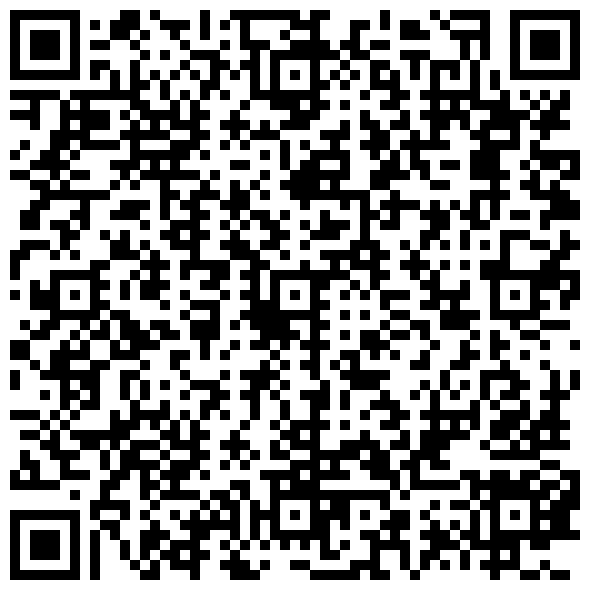 Dictamen del AuditorOpiniónHemos auditado los estados de situación financiera y de actividades que integran la Cuenta Pública del Municipio de San Pedro Garza García, Nuevo León, correspondiente al ejercicio fiscal del 1 de enero al 31 de diciembre de 2016.En nuestra opinión, los estados financieros adjuntos, presentan razonablemente, en todos los aspectos materiales, la situación financiera del Ente Público al 31 de diciembre de 2016, así como el resultado de sus actividades por el año terminado en esa fecha de conformidad con la Ley General de Contabilidad Gubernamental y las normas contables emitidas por el Consejo Nacional de Armonización Contable (CONAC), así como, con las Normas de Información Financiera aplicables.Responsabilidades de la Auditoría Superior del Estado de Nuevo LeónLa información mencionada en el párrafo anterior fue proporcionada por el Ente Público, por lo que nuestra responsabilidad consiste en expresar con seguridad razonable una opinión sobre la misma, la cual deriva del análisis del resultado de la gestión y situación financiera, la auditoría fue realizada en base a pruebas selectivas de acuerdo a Normas Internacionales de Auditoría (NIA), las cuales requieren que la revisión sea planeada y realizada de tal manera que permitan obtener elementos de juicio de que los estados financieros no contienen incorrecciones o errores importantes, que están preparados de acuerdo a la Ley General de Contabilidad Gubernamental y los Acuerdos emitidos por el CONAC.La auditoría se efectúa posterior a la gestión financiera, siendo de carácter externo, de manera independiente y autónoma del Ente Público fiscalizado y de cualquier otra forma de control y auditoría.Responsabilidades del Ente PúblicoEs de señalar que el Ente Público es responsable de sus operaciones y del resultado de las mismas, así como de sus actos, hechos jurídicos y de la preparación y presentación fiel de la información financiera de conformidad con la Ley General de Contabilidad Gubernamental, las normas contables emitidas por el CONAC y las Normas de Información Financiera aplicables, además de diseñar e implementar el control interno con base en planes, métodos y medidas necesarias que promuevan la eficiencia en su operación y permita la generación y preparación exacta y veraz de los estados e información financiera que conforman la Cuenta Pública.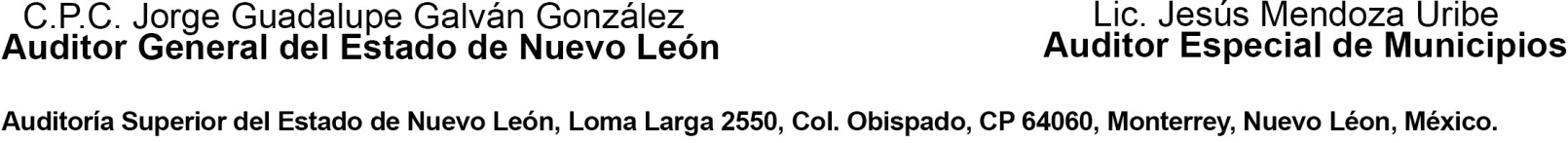 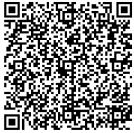 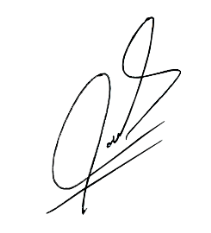 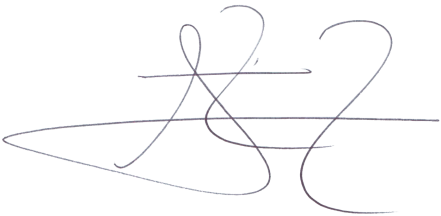 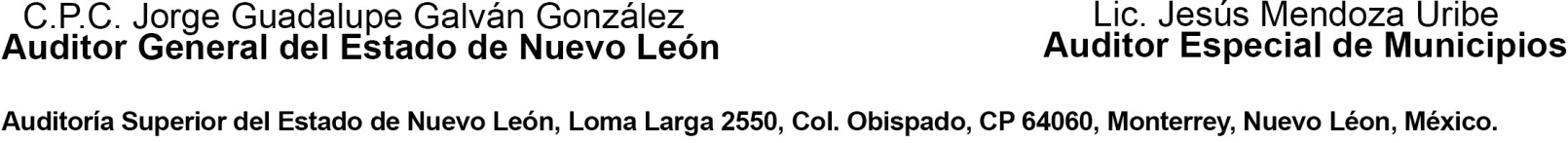 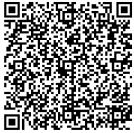 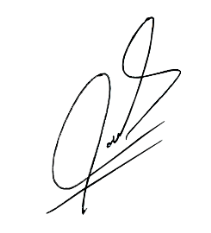 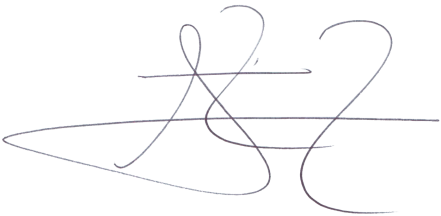 Monterrey, Nuevo León, a 08 de septiembre de 2017Informe del Resultado de la revisión a la Cuenta Pública por el ejercicio 2016 San Pedro Garza García, Nuevo León.PresentaciónLa Auditoría Superior del Estado de Nuevo León, de conformidad con lo establecido en los artículos 63, fracción XIII, 136, párrafos primero y segundo de la Constitución Política del Estado, 1, 2, fracciones I, VIII y X y 3 de la Ley de Fiscalización Superior del Estado de Nuevo León, se instituye como un órgano auxiliar del H. Congreso del Estado en su función de fiscalización de las Cuentas Públicas presentadas por los Poderes del Estado, los Organismos Constitucionalmente Autónomos, los Organismos Públicos Descentralizados y Fideicomisos Públicos de la Administración Pública del Estado, los Municipios y sus Organismos Descentralizados, así como las Instituciones Públicas de Educación que reciban recursos públicos.En el ejercicio de las referidas funciones, para la revisión de la Cuenta Pública del ejercicio 2016 del Municipio de San Pedro Garza García, Nuevo León, la Auditoría Superior del Estado de conformidad con lo establecido en los artículos 18 y 19 de la Ley de Fiscalización Superior del Estado de Nuevo León, evaluó los resultados de la gestión financiera, comprobó si el ejercicio de las Leyes de Ingresos y Egresos, y sus respectivos presupuestos se ajustaron a los criterios señalados en los mismos, verificó el cumplimiento de las leyes, los reglamentos y la normatividad aplicables en materia de  gestión financiera.En tal sentido, y en cumplimiento de lo preceptuado en los artículos 20 fracción XXXI y 82 fracción XV de la Ley de Fiscalización Superior del Estado de Nuevo León, esta Auditoría Superior del Estado tiene a bien rendir el Informe del Resultado de la revisión practicada a la Cuenta Pública  del ejercicio 2016 del Municipio de San Pedro Garza García, Nuevo León, al H. Congreso del Estado.El Dictamen del Auditor, refleja la evaluación practicada al manejo y aplicación de los recursos públicos y al cumplimiento de la Ley General de Contabilidad Gubernamental, así como, de las normas contables emitidas por el Consejo Nacional de Armonización Contable (Conac). El cual fue elaborado por el C.P.C. Jorge Guadalupe Galván González, Auditor General y el Lic. Jesús Mendoza Uribe, Auditor Especial de Municipios, el 08 de septiembre de 2017 fecha que corresponde al último procedimiento de auditoría realizado por este Órgano Fiscalizador como parte de la revisión.En el apartado IV de este informe, se incluyen los objetivos y alcances de la revisión practicada a la gestión, incluyendo los criterios de selección y descripción de los procedimientos de auditoría aplicados.Asimismo en el apartado V, se realiza una descripción de los elementos revisados y resultados obtenidos en la revisión, respecto de:La evaluación de la gestión financiera y del gasto público;Cumplimiento de las Normas de Información Financiera aplicables al sector gubernamental y  de  las  disposiciones contenidas en los ordenamientos y normativa correspondientes.y conclusiones técnicas del documento, por lo que éste no tiene el carácter de definitivo.	3/90En el apartado VI del presente informe, se detallan las observaciones no solventadas, con su fundamentación, derivadas de la revisión practicada, con las aclaraciones a las mismas y su análisis, así como las acciones que se ejercerán, recomendaciones que se formularán y las promociones o gestiones que se realizarán para la intervención de otras autoridades, las cuales se notificarán una vez entregado el Informe del Resultado al H. Congreso del Estado, en términos de lo dispuesto en el artículo 54 de la Ley de Fiscalización Superior del Estado de Nuevo León.Finalmente, se informa sobre la situación que guardan las observaciones, recomendaciones y acciones promovidas respecto de las Cuentas Públicas de ejercicios anteriores.------------ EL RESTO DE LA PÁGINA SE DEJÓ INTENCIONALMENTE EN BLANCO ------------y conclusiones técnicas del documento, por lo que éste no tiene el carácter de definitivo.	4/90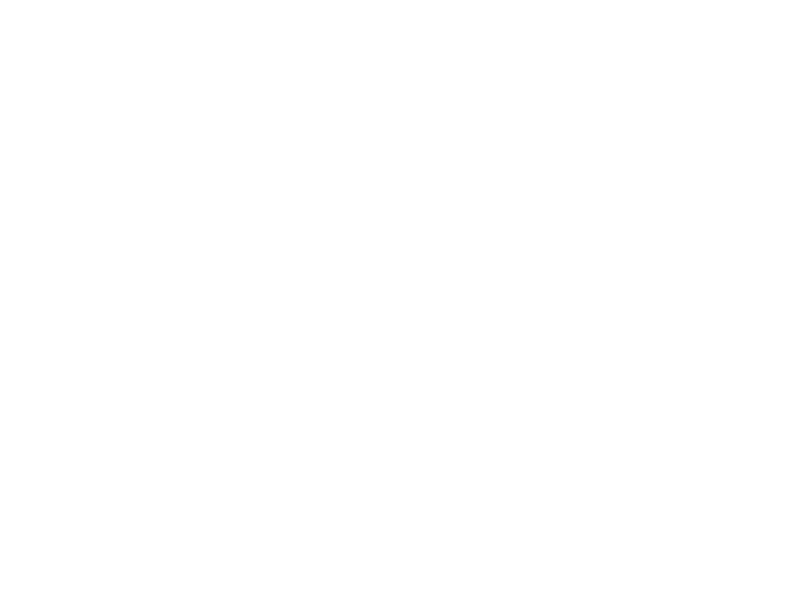 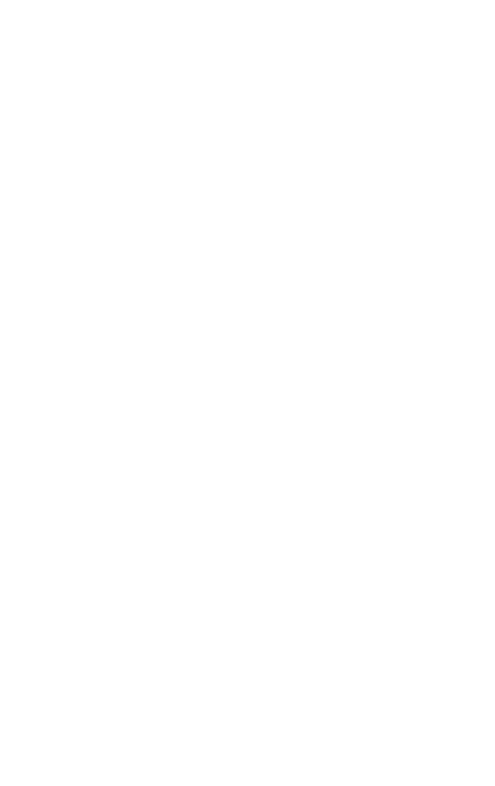 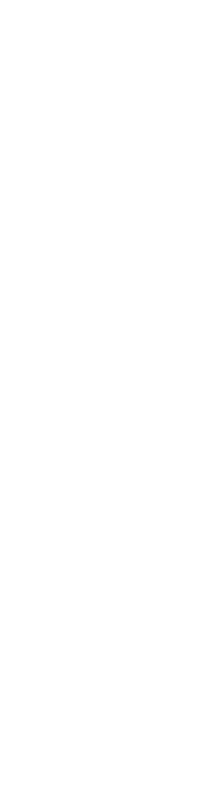 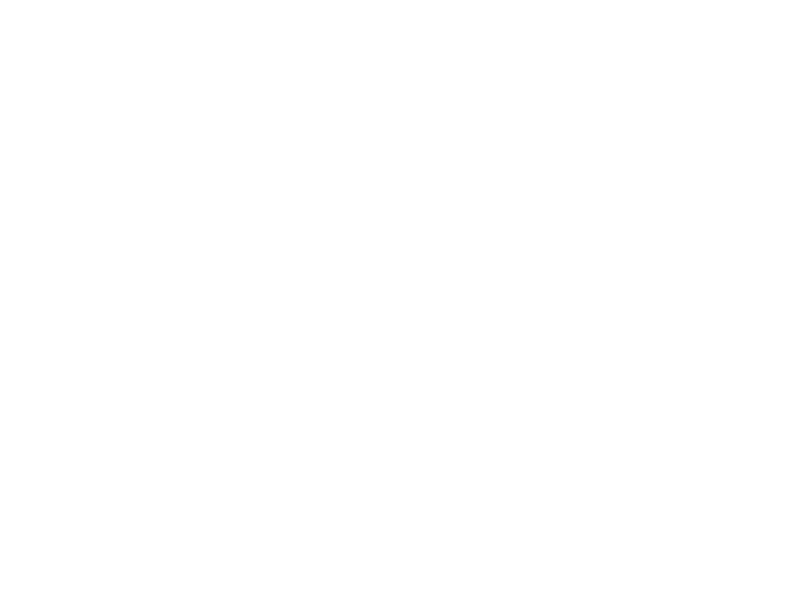 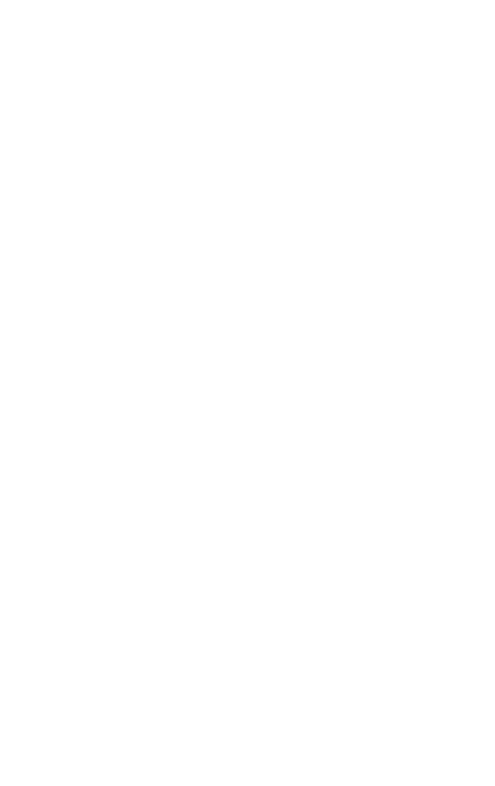 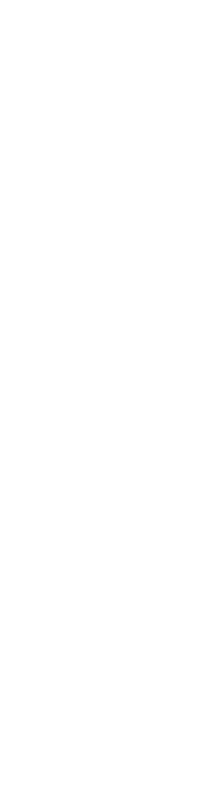 Resumen de la Cuenta Pública presentada por el ente fiscalizado y de los resultados generales de la revisión practicadaResumen de la Cuenta Pública presentada por el ente fiscalizado y resultados generales de la revisión practicadaEl Municipio de San Pedro Garza García, Nuevo León, presentó el 30 de marzo de 2017 ante el H. Congreso del Estado su Cuenta Pública correspondiente al ejercicio de 2016, la cual fue remitida a esta Auditoría Superior del Estado el día 08 de mayo de 2017.Como resultado de la revisión de la Cuenta Pública del Municipio de San Pedro Garza García, nos permitimos enviar el presente resumen ejecutivo con cifras en miles de pesos y con los comentariosLos activos circulantes corresponden al efectivo existente en fondos de cajas chicas, y fondos revolventes, en bancos e inversiones, así como, por saldos de gastos por comprobar, cheques devueltos, entre otros.ACTIVO NO CIRCULANTE	$1,634,894Se integra por los rubros y cuentas siguientes:y conclusiones técnicas del documento, por lo que éste no tiene el carácter de definitivo.	5/90Concepto	ImporteInversiones financieras a largo plazo	$	65,540Bienes inmuebles, infraestructura y construcciones  en proceso	1,279,862Bienes muebles	403,784Activos intangibles	36,759Depreciación, deterioro y amortización acumulada  de bienes	(425,749)Activos diferidos	274,698Total	$     1,634,894Los activos no circulantes se integran por saldos iniciales que se compone del registro contable a valor catastral de edificios públicos, terrenos, entre otros, así como por la adquisición en ejercicios anteriores de mobiliario y equipo, equipo de transporte, entre otros, así como por las afectaciones de inmuebles realizadas en el ejercicio 2016 para la ampliación de vialidades, de las cuales para su revisión se verificó la autorización por el R. ayuntamiento sus respectivas pólizas de cheques, contratos de promesa de compra-venta, avalúos comerciales, así como estados de cuenta bancarios y su incorporación como parte del patrimonio municipal.PASIVO	$781,167Los pasivos se clasifican como sigue:Concepto	importePasivo circulante	$ 193,018 Pasivo no circulante		588,149Total	$ 781,167PASIVO CIRCULANTE	$193,018Se integra por los rubros siguientes:Concepto	Importey conclusiones técnicas del documento, por lo que éste no tiene el carácter de definitivo.	6/90Los pasivos circulantes corresponden principalmente a las cuentas por pagar a proveedores y contratistas, así como, por los impuestos retenidos a los sueldos del personal o personas físicas por la prestación de servicios, a contratistas por la realización de obras, entre otros pasivos.PASIVO NO CIRCULANTE	$588,149Se integra por los rubros siguientes:Concepto	ImporteDeuda pública a largo plazo	$ 432,712 Provisiones a largo plazo		155,437Total	$ 588,149Los pasivos no circulantes se integran principalmente por la deuda pública a largo plazo, contratada con instituciones bancarias, así como, por los depósitos en garantía.HACIENDA PÚBLICA / PATRIMONIO	$1,625,245Se clasifica por la Hacienda pública / patrimonio generado y se integra por las cuentas siguientes:Concepto	ImporteResultados del ejercicio ahorro/desahorro	$	663,675Resultado del ejercicio	801,353Revalúos de bienes inmuebles	60,971Rectificaciones de resultado de ejercicios anteriores	99,246Total	$  1,625,245INGRESOS Y OTROS BENEFICIOS	$2,243,437Los ingresos recaudados en el ejercicio 2016 se detallan a continuación:Concepto	ImporteImpuestos	$     887,478Derechos	96,405Productos de tipo corriente	46,046Aprovechamientos de tipo corriente		76,117 Participaciones y aportaciones	1,134,003 Otros ingresos y beneficios varios			3,388y conclusiones técnicas del documento, por lo que éste no tiene el carácter de definitivo.	7/90Concepto	ImporteTotal	$  2,243,437Los ingresos se integran principalmente de participaciones y aportaciones recibidas del Gobierno Federal y Estatal, conformadas por diferentes fondos, así como la recaudación de ingresos propios.GASTOS Y OTRAS PÉRDIDAS	$1,579,763Los gastos y otras pérdidas se clasifican en los siguientes grupos:Concepto	ImporteLos conceptos de gastos más importantes que se registran, corresponden a las remuneraciones y prestaciones pagadas al personal, el pago de servicios básicos como energía eléctrica, alumbrado público, el arrendamiento de inmuebles, de equipo de transporte, la contratación de servicios profesionales y médicos, así como el suministro de materiales diversos para la operación, el mantenimiento y reparación de equipo de transporte, entre otros.------------ EL RESTO DE LA PÁGINA SE DEJÓ INTENCIONALMENTE EN BLANCO ------------y conclusiones técnicas del documento, por lo que éste no tiene el carácter de definitivo.	8/90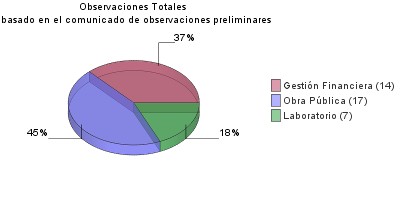 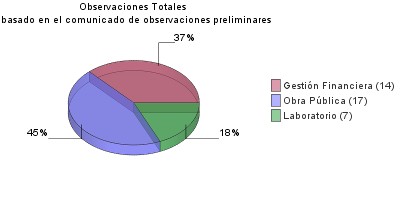 Resultados generales de la revisión practicada Observaciones PreliminaresDerivado de los trabajos de fiscalización de la Cuenta Pública correspondiente al ejercicio 2016, y de manera previa a la presentación del presente Informe del Resultado de la revisión, acorde con lo preceptuado en el artículo 46 de la Ley de Fiscalización Superior del Estado de Nuevo León,     la Auditoría Superior del Estado dio a conocer a los titulares de los Sujetos de Fiscalización y en  su caso, a los titulares responsables de los sujetos de fiscalización durante el período objeto de revisión, en los casos en que tales funcionarios dejaron de desempeñar su cargo, las presuntas deficiencias o irregularidades detectadas (observaciones preliminares), a efecto de que éstos en un plazo improrrogable de treinta días naturales contados a partir del día de su notificación, presentaran las justificaciones y aclaraciones que correspondan.A continuación se presenta el resumen de las observaciones preliminares detectadas durante la revisión, clasificadas por tipo de auditoría.GRÁFICA: Observaciones preliminares detectadas en la revisión por tipo de auditoríaResultado del análisis de las aclaraciones y justificaciones a las observacionesAsimismo, en cumplimiento a lo preceptuado en el artículo 137, cuarto párrafo, de la Constitución Política del Estado Libre y Soberano de Nuevo León, se comunicó al ente público auditado de manera previa a la emisión del presente informe, para efecto informativo, el resultado del análisis realizado por esta Auditoría Superior del Estado de Nuevo León, respecto de las justificaciones y aclaraciones presentadas en su caso, en respuesta a las observaciones detectadas durante la fiscalización de  la Cuenta Pública; señalando para tal efecto, las que a juicio de este órgano, resultaron o no solventadas.y conclusiones técnicas del documento, por lo que éste no tiene el carácter de definitivo.	9/90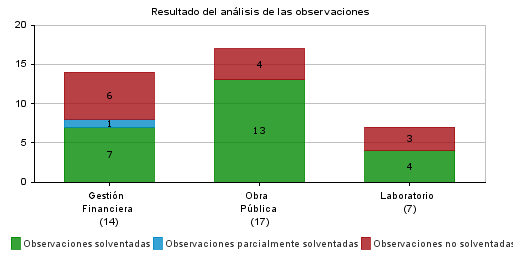 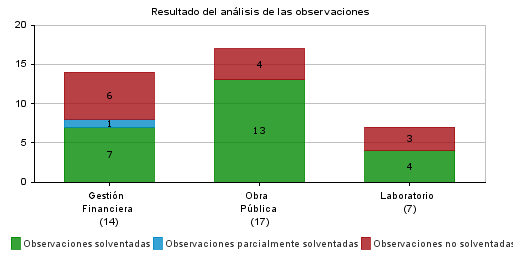 En la siguiente gráfica, se ilustran las observaciones solventadas, no solventadas y parcialmente solventadas, por tipo de auditoría, como resultado del análisis efectuado por esta Auditoría Superior del Estado a las justificaciones y aclaraciones presentadas.GRÁFICA: Observaciones por tipo de auditoríaAsimismo, en función de las observaciones detectadas durante la fiscalización de la Cuenta Pública, en el siguiente CUADRO se presentan de manera sintetizada los resultados generales de la revisión.Al efecto, es importante precisar que la clasificación adoptada, corresponde al tipo de auditoría de la cual se detectaron las observaciones preliminares respectivas, así como al aspecto preponderante con el que se encuentran vinculados los hechos u omisiones observados.y conclusiones técnicas del documento, por lo que éste no tiene el carácter de definitivo.	10/90CUADRO: Resultados Generales de la revisión (MILES DE PESOS)A Normativa: Los actos u omisiones observados constituyen incumplimientos a las disposiciones legales o reglamentarias, en tanto no hagan presumir la existencia de daños o perjuicios estimables en dinero, causados a la hacienda pública o patrimonio de los entes (federación, estado, municipios,  y sus organismos públicos descentralizados).C Económica: Los actos u omisiones observados hacen presumir la existencia de daños o perjuicios estimables en dinero, causados a la hacienda pública o patrimonio de los entes (federación, estado, municipios, y sus organismos públicos descentralizados).D Técnica: Fallas constructivas detectadas en la obra pública, como resultado de las inspecciones físicas efectuadas por la ASENL durante el proceso de fiscalización, o bien, de las pruebas de ensayos practicadas por personal del Laboratorio de Obra Pública de la ASENL.E Control Interno: Los actos u omisiones observados guardan relación con el incumplimiento de los procedimientos establecidos por los entes públicos para salvaguardar y preservar sus bienes o asegurar la exactitud, oportunidad, confiabilidad y veracidad de la información que debe contener la Cuenta Pública, o bien, con la ausencia o deficiencias de los mismos.Notas:1El monto observado no constituye aún una cuantificación de tipo resarcitorio, y corresponde a la cantidad a la que se encuentran vinculados los hechos u omisiones observados (registro contable, monto de la operación observada, cantidades no justificadas o comprobadas, trabajos pagados no ejecutados, entre otros).2Los montos solventados corresponden a observaciones vinculadas con aspectos económicos o financieros que fueron solventadas por el ente público o por quienes fungieron como titulares del mismo en el periodo objeto de revisión y dejaron de desempeñar dicho cargo, bien sea por haber exhibido la documentación justificativa y comprobatoria correspondiente o desvirtuado los motivos o fundamentos que dieron sustento a la observación.3Las recuperaciones operadas que se reportan, devienen de la acción fiscalizadora y del ejercicio de las facultades de la ASENL, y se refieren a procesos realizados por el ente auditado, concluidos y conciliados, cuyos montos han sido reintegrados a su hacienda pública o patrimonio o al fondo federal respectivo, tratándose de recursos federalizados.4Se consideran como montos no solventados, la cantidad a la que se encuentran vinculados los hechos u omisiones observados.5Se consideran como probables recuperaciones, aquellos montos observados en relación a los cuales existe la posibilidad de obtener su reintegro   a la hacienda pública, patrimonio del ente o al fondo federal respectivo tratándose de recursos federalizados, o bien, la solventación del aspecto económico observado, derivado del pliego presuntivo de responsabilidades y en su caso, del procedimiento para el fincamiento de responsabilidades resarcitorias que instruya esta Auditoría Superior del Estado, o derivado de las gestiones de esta entidad de fiscalización ante la autoridad competente a la cual corresponde iniciar los procedimientos respectivos.En alcance al CUADRO anterior, se presenta a continuación la integración de las observaciones indicadas como no solventadas del presente informe, así como su clasificación, señalando además las acciones que se emitirán o recomendaciones que se formularán con motivo de las mismas por esta Auditoría Superior del Estado.y conclusiones técnicas del documento, por lo que éste no tiene el carácter de definitivo.	11/90CUADRO: Relación de observaciones con sus acciones y recomendaciones (MILES DE PESOS) 	Acciones	PPR.- Pliego Presuntivos de ResponsabilidadesPFRA.- Promoción de Fincamiento de Responsabilidad Administrativa PIIC.- Promoción de Intervención de la Instancia de Control CompetentePEFCF.- Promoción del Ejercicio de la Facultad de Comprobación Fiscal IDP.- Interposición de Denuncias PenalesIASF.- Informe a la Auditoría Superior de la Federación 	Recomendaciones	RG.- Recomendaciones en Relación a la Gestión o Control Interno	RD.- Recomendaciones Referentes al DesempeñoAcciones que se ejercerán, recomendaciones que se formularán, y la promoción o gestiones que se realizarán para la intervención de otras autoridades.Una vez presentado este Informe del Resultado al H. Congreso del Estado, esta Auditoría Superior del Estado, en relación a los casos  en  que  el  ente  público  auditado  o  quienes  fungieron  como titulares del mismo en el periodo objeto de revisión  y  dejaron  de  desempeñar  dicho  cargo, no presentaron justificaciones y aclaraciones dentro del plazo señalado para solventar las observaciones preliminares formuladas o bien las presentadas resultaron insuficientes para dicho efecto (observaciones no solventadas o parcialmente solventadas en GRÁFICA: Observaciones por Tipo de Auditoría), a más tardar dentro de los diez días hábiles siguientes, en términos de       lo preceptuado en el artículo 54 de la Ley de Fiscalización Superior del Estado de Nuevo León, procederá a emitir, según corresponda, las acciones y recomendaciones que se anuncian en el siguiente CUADRO:y conclusiones técnicas del documento, por lo que éste no tiene el carácter de definitivo.	12/90CUADRO: Resumen de acciones que se ejercerán y recomendaciones que se formularán derivadas de las observaciones en la revisión practicada 	Acciones	1 Pliego Presuntivos de Responsabilidades: Documento mediante el cual se notifica a los Sujetos de Fiscalización las observaciones, deficiencias e irregularidades que permiten presumir la existencia de hechos y conductas que producen daños y perjuicios en contra de la hacienda o patrimonio de los entes públicos, a efecto de que proporcionen los elementos y demás información que permita localizar e identificar a los presuntos responsables, así como la de fijar en cantidad liquida el monto de los daños y perjuicios, a fin de estar en aptitud en su caso, de iniciar el procedimiento para el fincamiento de la responsabilidad resarcitoria a que haya lugar.2 Promoción de Fincamiento de Responsabilidad Administrativa: Acción mediante la cual se hacen del conocimiento de los superiores jerárquicos del ente público objeto de la revisión de una Cuenta Pública, las irregularidades detectadas en la revisión, que constituyen incumplimientos de sus servidores públicos respecto de sus obligaciones generales de salvaguardar la legalidad, honradez, lealtad, imparcialidad y eficiencia en el desempeño de sus funciones, empleos, cargos o comisiones, a efecto de que lleven a cabo las investigaciones respectivas, y en su caso inicien los procedimientos para el fincamiento de responsabilidades administrativas respectivos.3 Promoción de Intervención de la Instancia de Control Competente: Acción mediante la cual se promueve la intervención de las instancias de control de las dependencias y entidades federales o de la Secretaría de la Función Pública de la Administración Pública Federal en relación con fondos y recursos de naturaleza federal (en términos de los convenios de coordinación y reasignación), o bien, de la instancia de control de un ente público ajeno a la revisión en la que se detectaron las irregularidades, a efecto de que realicen las investigaciones necesarias en relación a los hechos que se informan, y en su caso, inicien o promuevan los procedimientos administrativos a que haya lugar.4 Promoción del Ejercicio de la Facultad de Comprobación Fiscal: Acción mediante la cual se informa a la autoridad fiscal competente sobre una posible evasión fiscal, detectada por la Auditoría Superior del Estado en el ejercicio de sus facultades de fiscalización, o bien por la presunción de errores aritméticos, omisiones u otros que aparezcan en las declaraciones, solicitudes, avisos fiscales, y demás documentos en los que conste la determinación y liquidación de contribuciones, a efecto de que ejerzan sus facultades de comprobación fiscal.5 Interposición de Denuncias Penales: Acción en virtud de la cual, se interpone la denuncia penal en relación con hechos o conductas detectadas durante la fiscalización, que pudieran implicar la comisión de un delito. El ejercicio de esta acción, en términos de lo preceptuado en el artículo 48 tercer párrafo de la Ley de Fiscalización Superior del Estado de Nuevo León, se encuentra condicionada a la autorización del H. Congreso del Estado.6 Informe a la Auditoría Superior de la Federación: Informe que se envía a la Auditoría Superior de la Federación, a efecto de darle a conocer las irregularidades relacionadas con los recursos federales provenientes de los fondos previstos en el capítulo V de la Ley de Coordinación Fiscal, cuando se hayan destinado a fines diversos a los establecidos en la referida ley, o bien, que permitan presumir la existencia de hechos o conductas que produzcan daños o perjuicios, o ambos, en contra de la hacienda pública federal, detectadas con motivo de la fiscalización practicada en términos de los convenios celebrados con la referida entidad de fiscalización federal. 	Recomendaciones	7 Recomendaciones en Relación a la Gestión o Control Interno: Sugerencias de carácter preventivo que se formulan al ente fiscalizado para fortalecer sus procesos administrativos y los sistemas de control. Tienen por objeto señalar las áreas con deficiencias en cuanto a la gestión financiera, así como áreas de oportunidad en el control interno y de gestión.8 Recomendaciones Referentes al Desempeño: Sugerencias de carácter preventivo que se formulan al ente público fiscalizado con el objeto de fortalecer su desempeño, la actuación de los servidores públicos y el cumplimiento de metas y objetivos, a fin de fomentar las prácticas de buen gobierno.Objetivos y alcances de la revisión practicada tanto a la gestión como al desempeño, incluyendo los criterios de selección y descripción de los procedimientos de auditoría aplicadosAuditorías programadas por tipo o materiaCon base en los criterios generales y particulares para la planeación específica utilizada en la integración del Programa Anual de Auditoría 2017 para la Fiscalización de las Cuentas Públicas correspondientes al ejercicio 2016, presentado ante ese H. Congreso del Estado, para su conocimiento, por conducto de la Comisión de Vigilancia, en fecha 02 de agosto de 2017, y considerando la importancia, pertinencia y factibilidad de su realización, se determinaron las siguientes auditorías a practicar al Municipio de San Pedro Garza García, Nuevo León, por tipo o materia, a saber:CUADRO AUDITORÍAS PROGRAMADAS POR ENTE PÚBLICO Y TIPO DE AUDITORÍA1Auditoría Financiera. Orientada fundamentalmente a comprobar que en la recaudación de los ingresos y en la aplicación del gasto se haya observado lo dispuesto en la Ley de Ingresos, Egresos y sus respectivos Presupuestos, así como en la demás legislación aplicable.2Auditoría Técnica a la Obra Pública. Consiste en la verificación del cumplimiento de los objetivos fijados en los planes y programas de obraspúblicas, a la justificación de los servicios que se contraten para este fin, al ejercicio de los recursos y al desempeño de las funciones de los entes fiscalizables a cargo, con base a la correcta integración y procedencia de los documentos que integran las etapas de planeación, programación, presupuesto y ejecución de las obras, contenidos en los expedientes técnicos.3 Auditoría en Desarrollo Urbano. Tiene por objeto verificar que las acciones de crecimiento, conservación y mejoramiento: licencias de uso desuelo, edificación, construcción, fraccionamientos, subdivisiones, parcelaciones, fusiones, conjuntos urbanos, entre otros, se hayan autorizado por los entes cumpliendo con los requisitos, lineamientos restrictivos y ambientales que establece la Ley de Desarrollo Urbano del Estado de Nuevo León, los planes y programas de desarrollo urbano y su zonificación, reglamentos de construcción, uso de suelo, y demás disposiciones aplicables; así como verificar que los derechos y demás contribuciones causadas con motivo de su aprobación, hayan sido cobradas conforme a las cuotas o tarifas establecidas en los ordenamientos jurídicos respectivos.4 Laboratorio de Obra Pública. Para la verificación de la obra pública, la Auditoría Superior del Estado de Nuevo León cuenta con un laboratoriodedicado a comprobar la calidad de los materiales de la obra ejecutada o contratada por los entes públicos; mediante inspecciones físicas que se realizan a los inmuebles en los que se ejecutó la obra pública, se recaban muestras de materiales a efecto de practicar los ensayos o pruebas necesarias para verificar si la calidad de éstos se encuentran conforme a las especificaciones pactadas.5Auditoría de Evaluación al Desempeño. Consiste en verificar el cumplimiento de los objetivos y metas contenidos en los planes y programas, através de indicadores establecidos; identificando las áreas de oportunidad que limitan la consecución de dichos objetivos, generando recomendaciones que promuevan una gestión gubernamental económica, eficaz y eficiente, además de contribuir a la rendición de cuentas.6Auditoría a los Recursos Federales. Su propósito es verificar y evaluar que los recursos fueron recibidos a través de los ramos generales yadministrativos, o mediante reasignaciones de las dependencias y entidades de la Administración Pública Federal, y que se ejercieron y aplicaron de conformidad con lo dispuesto por la legislación y normativa en la materia.Objetivos y alcances de la revisión practicadaEn la implementación y ejecución del Programa Anual de Auditoría 2017 para la revisión y fiscalización de las Cuentas Públicas correspondientes al ejercicio 2016, entre las cuales se encuentra el Municipio de San Pedro Garza García, Nuevo León, se observaron métodos y  criterios objetivos, aplicando las mejores prácticas y procedimientos de auditoría, en ese sentido, en observancia de lo preceptuado en los artículos 18 y 19 de la Ley de Fiscalización Superior del Estado y acorde en cada caso con el tipo o materia de auditoría practicada, en los términos previamente anunciados, el objeto y alcances de la revisión y fiscalización, fue el siguiente:Para evaluar los resultados de la Gestión Financiera, se verificó:Si se cumplió con las disposiciones jurídicas aplicables en materia de sistemas de registro y contabilidad gubernamental; contratación de servicios, obra pública, adquisiciones, arrendamientos, conservación, uso, usufructo, destino, afectación, enajenación y baja de bienes muebles e inmuebles; almacenes y demás activos; recursos materiales, y demás normatividad aplicable al ejercicio del gasto público; ySi la captación, recaudación, administración, custodia, manejo, ejercicio y aplicación de recursos, incluyendo subsidios, transferencias y donativos, y si los actos, contratos, convenios, mandatos, fondos, fideicomisos, prestación de servicios públicos, operaciones o cualquier acto que los Entes Públicos, celebren o realicen, relacionados con el ingreso y el ejercicio del gasto público, se ajustaron a la legalidad, y si no han causado daños o perjuicios, o ambos, en contra de la Hacienda Pública Estatal o Municipal, o al Patrimonio de los Entes Públicos.Para comprobar si el ejercicio de las Leyes de Ingresos y Egresos, y sus respectivos Presupuestos se ajustaron a los criterios señalados en los mismos; se revisó:Si las cantidades correspondientes a los ingresos y a los egresos, se ajustaron o corresponden a los conceptos y a las partidas respectivas;Si los programas y su ejecución se ajustaron a los términos y montos aprobados en el Presupuesto; ySi los recursos provenientes de financiamientos se obtuvieron en los términos autorizados y se aplicaron con la periodicidad y formas establecidas por las leyes y demás disposiciones aplicables, y si se cumplieron los compromisos adquiridos en los actos respectivos.Además, se realizaron pruebas de auditoría a fin de evaluar el cumplimiento de las leyes, los reglamentos y la normatividad aplicables en la materia de la gestión financiera.Para verificar que la obra pública se realizó conforme con lo establecido en la ley de la materia, lo preceptuado en los artículos 31 y 32 de la Ley de Fiscalización Superior del Estado de Nuevo León, así como de otras disposiciones aplicables y a los programas y presupuestos autorizados, se realizó lo siguiente:La práctica de las auditorías, visitas e inspecciones para verificar el exacto cumplimiento de los objetivos contenidos en los programas de obra pública, y obtener los datos técnicos y demás elementos relacionados con la revisión.Recabar las muestras y practicar las pruebas necesarias para la comprobación de la calidad de los materiales conforme a las especificaciones de la obra pública auditada, con el laboratorio de la Auditoría Superior del Estado de Nuevo León.Asimismo, de conformidad con lo estipulado en el inciso a), de la fracción I, del artículo 19 de la Ley de Fiscalización Superior del Estado de Nuevo León, se verificó la aplicación por parte del ente fiscalizado, de la Ley General de Contabilidad Gubernamental, así como las disposiciones normativas emitidas por el Consejo Nacional de Armonización Contable.Aspectos	generales	sobre	los	criterios	de	selección	y	descripción	de	los procedimientos de auditoría aplicadosLas auditorías practicadas (por tipo o materia) se seleccionaron con base en los criterios establecidos para la planeación específica utilizada en la integración del Programa Anual de Auditoría 2017 para la fiscalización de las Cuentas Públicas correspondientes al ejercicio 2016, considerando la importancia, pertinencia y factibilidad de su realización.El universo seleccionado para la revisión fue el conjunto de operaciones, registros o movimientos de entre los cuales, se seleccionaron muestras para aplicarles procedimientos o pruebas de auditoría, partiendo esencialmente, del presupuesto asignado al ente público, y ejercido en los capítulos, conceptos, partidas, proyectos de inversión, programas presupuestarios y fondos, así como los conceptos de ingreso, en su caso, y en general cualquier otro concepto que se estimó pertinente incluir en el alcance de la revisión.La muestra auditada consistió en las operaciones, registros o movimientos fiscalizados a través de procedimientos o pruebas de auditoría, cuyos resultados permitieron la emisión, debidamente soportada y fundamentada del Dictamen del Auditor. Asimismo, las áreas revisadas, fueron esencialmente las unidades administrativas de la entidad fiscalizada responsables de la ejecución de las operaciones, actividades o programas objeto de la revisión.Con base en lo anterior, en forma específica dentro del contenido del Informe del Resultado, se señalan las operaciones, registros o movimientos fiscalizados, las técnicas y pruebas de auditoría aplicadas, y en su caso, el resultado de las mismas, mediante las cuales se obtuvo evidencia suficiente, competente, relevante y pertinente acerca del objeto auditado y con base en la cual se determinaron los resultados y el dictamen correspondiente.Descripción de los elementos revisados y resultados obtenidos en la revisiónLa evaluación de la gestión financiera y del gasto públicoPara tal efecto se consideraron los Estados Financieros adjuntos y sus presupuestos por el período del 1 de enero al 31 de diciembre de 2016 que el Municipio de San Pedro Garza García, Nuevo León presentó como parte de la información que integra la Cuenta Pública.Para el desarrollo de la revisión de la información antes mencionada, la Auditoría Superior del Estado, aplicó una serie de procedimientos enfocados para asegurarse de la razonabilidad de las cifras presentadas que forman parte de la gestión financiera y gasto público, además que su presentación y registro estuvo conforme a las disposiciones de la Ley General de Contabilidad Gubernamental y a los lineamientos emitidos por el Consejo Nacional de Armonización Contable (Conac), considerando las Normas de Información Financiera emitidas por el Consejo Mexicano  de Normas de Información Financiera, A.C. (Cinif), asimismo que se apegaron al cumplimiento de las Leyes, Decretos, Reglamentos y demás disposiciones aplicables y a los objetivos y metas establecidas en los programas.Por lo anteriormente expuesto consideramos que la información proporcionada por el Municipio de San Pedro Garza García, Nuevo León, como Cuenta Pública correspondiente al ejercicio de 2016 presenta razonablemente el manejo, custodia y aplicación de los ingresos, egresos, fondos y en general de los recursos públicos, así como el cumplimiento de los programas y subprogramas, excepto en su caso, por lo mencionado en el apartado VI de este informe.Los Estados Financieros presentados en miles de pesos del Municipio de San Pedro Garza  García, Nuevo León al 31 de diciembre de 2016, que se mencionan en la Cuenta Pública, son los que se muestran a continuación:Municipio San Pedro Garza García, Nuevo León Estado de Situación Financiera al 31 de diciembre de 2016(Miles de pesos)ACTIVO	2016	2015	PASIVO	2016	2015ACTIVO CIRCULANTEEfectivo	yEquivalentes	deEfectivo    SIC (1)	$	707,210	$	281,312Derechos a recibir efectivo	oequivalentes	35,680	31,294PASIVO CIRCULANTECuentas Por Pagar a Corto Plazo	SIC (5)	$	110,240	$	101,061 Porción a Corto Plazo de la Deuda Pública a Largo Plazo			81,133		108,918 Pasivos Diferidos a Corto Plazo					470			685Derechos    a   RecibirBienes o Servicios	28,628	29,237Fondos y Bienes de Terceros en Garantía y/o Administración a Corto Plazo885	639Otros Pasivos a Corto Plazo	290	290Total	de	Activos Circulantes$	771,518	$	341,843	Total de Pasivos Circulantes	$	193,018	$	211,593PASIVO NO CIRCULANTEDeuda Pública a Largo Plazo	$	432,712	$	594,074Provisiones a Largo Plazo	SIC (6)	 	155,436	 	154,144 Total de Pasivos No Circulantes	$	588,149	$	748,218 Total de Pasivo	$ 	781,167	$ 	959,811 ACTIVO NO CIRCULANTE	HACIENDA PÚBLICA/PATRIMONIOInversionesFinancieras a LP	$	65,541   SIC (2)	52,636 Bienes	Inmuebles,Infraestructura	yHacienda Pública/Patrimonio ContribuidoDeterioro	yAmortización Acumulada de Bienes(425,749)	(346,723)	Resultado de Ejercicios Anteriores	SIC (7)	801,352	708,263Activos Diferidos	274,698	397,954	Revalúos	60,971	60,971Rectificaciones de Resultado de Ejercicios 		Anteriores	SIC (8)	99,245	100,811Total  de  Activos No$   1,634,894	$   1,727,981Circulantes	 	SIC (1) El nombre del rubro debe ser Efectivo y Equivalentes SIC (2) El importe de Inversiones Financieras a LP es $65,540 SIC (3) El importe de Activos Intangibles es $36,759SIC (4) La suma correcta de Activos es $2,406,412SIC (5) El importe de Cuentas por Pagar a Corto Plazo es $110,241 SIC (6) El importe de Provisiones a Largo Plazo es $155,437SIC (7) El importe de Resultados de Ejercicios Anteriores es $801,353SIC (8) El importe del Total Rectificaciones de Resultado de Ejercicios Anteriores es $99,246 SIC (9) El importe del Total Pasivo y Hacienda Pública/Patrimonio es $2,406,412SIC (10) La suma correcta del Patrimonio 2015 es $ 1,110,012 SIC (11) El Pasivo y Patrimonio 2015 es de $ 2,069,823$Los datos sobresalientes de los Estados Financieros al 31 de diciembre del 2016 se mencionan a continuación:RESULTADOS DE LA REVISIÓNPara evaluar la razonabilidad de los rubros que integran los Estados Financieros al 31 de diciembre de 2016, presentados como Cuenta Pública, se eligieron en nuestro examen, partidas en forma selectiva, con base al análisis de la información proporcionada por el Municipio de San Pedro Garza García, Nuevo León.El Activo se clasifica como sigue:Se integra por los rubros siguientes:Este rubro se integra por las cuentas siguientes:Esta cuenta se integra por 58 fondos fijos, 23 fondos para cajas de ingresos y 10 fondos revolventes, divididos entre diferentes Secretarías, los cuales se utilizan para sufragar gastos menores o de carácter urgente que surgen de manera imprevista en las dependencias.Adicionalmente, como procedimiento de auditoría se revisaron los Manuales de Políticas y Procedimientos Generales Administrativos para fondos fijos y revolventes, practicándose de manera selectiva cuestionarios referentes a la custodia y administración de los fondos, así como diversos arqueos.Esta cuenta se integra por los saldos contables de 56 cuentas bancarias de recursos propios y federales utilizadas para sufragar los diferentes gastos del Municipio, de las cuales se revisaron  las conciliaciones bancarias al 31 de diciembre de 2016, verificando que estuvieran adecuadamente depuradas y confrontando sus saldos con los estados de cuenta y confirmaciones proporcionadas por instituciones de crédito, así como con auxiliares contables.Se integran por los saldos contables de 10 cuentas bancarias de inversiones, de recursos propios y federales, de las cuales se verificaron que estuvieran adecuadamente depuradas y confrontando sus saldos con los estados de cuenta y confirmaciones proporcionadas por instituciones  de crédito, así como con auxiliares contables.Esta cuenta se integra por los conceptos siguientes:Este rubro se integra por las cuentas siguientes:Esta cuenta se integra por los conceptos siguientes:Como procedimiento adicional de auditoría, se efectuó un análisis de los movimientos aplicados durante el ejercicio por los préstamos otorgados y de manera selectiva, se confirmaron los saldos con el personal que tenía adeudo.Así mismo, en el concepto de gastos por comprobar se verificó selectivamente la antigüedad de  las partidas que los integran y en su caso que se cumplieran los lineamientos de control autorizados para su solicitud y posterior comprobación.Esta cuenta se integra por el saldo del fideicomiso de Invex por $11 y por importes menores por$4.Este rubro se integra por los anticipos a contratistas para la realización de obras públicas a corto plazo con fondos federales y estatales por $27,253, además de anticipos otorgados a proveedores por la adquisición de bienes y prestación de servicios por $1,375, verificando como procedimiento de auditoría contratos, pólizas de egresos, así como documentación comprobatoria.Se integra por los rubros siguientes:Están integradas por $65,530 del Fideicomiso Value para fondo de pensiones de empleados municipales, además de $10 del fideicomiso del Impuesto predial para el pago de financiamiento con grupo financiero Banorte, verificando para su revisión el Contrato Colectivo de Trabajo, pólizas de diario y estados de cuenta bancarios.Este rubro se integra de la manera siguiente:Para su revisión se analizó la integración de los activos proporcionada por la Dirección de Patrimonio Municipal, verificando en forma selectiva pólizas de cheques y documentación comprobatoria en cumplimiento a la normatividad establecida. Adicionalmente, se seleccionaron las adquisiciones más importantes para su inspección física.Este concepto está integrado por los bienes inmuebles que se detallan a continuación:En relación a las afectaciones realizadas en el ejercicio 2016, para su revisión se verificó la autorización por el R. ayuntamiento sus respectivas pólizas de cheques, contratos de promesa de compra-venta, avalúos comerciales, así como estados de cuenta bancarios y su incorporación como parte del patrimonio municipal.Cumpliendo con lo establecido en la Ley General de Contabilidad Gubernamental y tomando como base la integración proporcionada por la Dirección de Patrimonio Municipal en el ejercicio 2016, se registró en la contabilidad la inversión de edificios no habitacionales propiedad del Municipio de San Pedro Garza García, Nuevo León, como a continuación se detalla:Se integra de la manera siguiente:Se refiere a obras públicas en proceso como la construcción de estancia primaria en la colonia  San Pedro 400, la construcción de presa retenedora de azolves en la colonia Bosques del Valle, la construcción de cancha de futbol en la unidad deportiva del Boulevard Díaz Ordaz y María Cantú entre otros, revisando procedimientos de adjudicación y contratos así como documentación comprobatoria de las operaciones realizadas durante el ejercicio.Este rubro se integra de la manera siguiente:Para su revisión se analizó la integración de los activos proporcionada por la Dirección de Patrimonio Municipal, verificando en forma selectiva pólizas de cheque y documentación comprobatoria, en cumplimiento a la normatividad establecida. Adicionalmente, se seleccionaron las adquisiciones más importantes para su inspección física.Este concepto se integra como sigue:Este concepto se integra como sigue:Este concepto se integra como sigue:Este concepto se integra como sigue:Para su revisión se analizó la integración de los activos proporcionada por la Dirección de Patrimonio Municipal, verificando en forma selectiva pólizas de cheque y documentación comprobatoria, por las adquisiciones de automóviles, seleccionando adicionalmente las más importantes para su inspección física.Este concepto se integra como sigue:En esta cuenta se registraron las adquisiciones siguientes:En esta cuenta se registraron principalmente erogaciones relacionadas con trabajos efectuados al proyecto San Pedro Net, causados por daños de terceros, así como por el suministro e instalación de equipo de video vigilancia en unidades de policía y tránsito, revisando sus respectivas pólizas de cheque y documentación comprobatoria.Este rubro se integra de la manera siguiente:Este rubro corresponde a la aplicación de la depreciación efectuada a los distintos activos del Municipio, durante el ejercicio, por el uso de los mismos, en base a su vida útil mediante el método de línea recta siendo su integración la siguiente:Nuestra revisión consistió en verificar en forma selectiva los cálculos de la  depreciación  de algunos de los activos a través de una integración del activo fijo, en el que se reflejan los importes correspondientes a cada uno de ellos, montos originales de cada inversión y  fecha  de adquisición, entre otros  datos.El saldo de la cuenta representa los derechos que tiene el Municipio de recibir como propiedad los bienes amparados en el convenio de Asociación Publico Privada (APP) con la empresa TICSA en su primera, segunda, tercera y cuarta fase referente a la instalación de cámaras de seguridad y monitoreo ambiental en las principales avenidas de cada colonia del Municipio.El Pasivo se clasifica como sigue:Se integra por los rubros siguientes:Este rubro se integra por las cuentas siguientes:Esta cuenta se integra por los saldos pendientes de pagar a proveedores, prestadores de servicios y contratistas de obras públicas, identificando a los principales, como a continuación se detalla:Esta cuenta se integra por los conceptos siguientes:Como procedimiento adicional de auditoría se verificaron eventos posteriores para comprobar la oportuna realización de los pagos al Servicio de Administración Tributaria.Esta cuenta se integra por los siguientes conceptos:Se integra por la porción de los adeudos a largo plazo con instituciones financieras, detallándose a continuación:En este rubro se registraron los créditos fiscales otorgados a contribuyentes, derivados de daños ocasionados en su propiedad o sesión de propiedades y terrenos al Municipio, aplicables a impuestos anuales.Este rubro se integra por los siguientes conceptos:Este rubro corresponde a partidas bancarias en tránsito, por créditos del Municipio no correspondidos por el banco, la cual se utiliza para efectuar pagos a proveedores de cheques de años anteriores.Se integra por los rubros siguientes:Este rubro corresponde a créditos a largo plazo con instituciones financieras y bancarias, y se integra como sigue:En este rubro se registran las provisiones a largo plazo que derivan de la reserva de pasivo laboral, las cuales se detallan a continuación:Representa el patrimonio generado y se integra como se detalla a continuación:La Hacienda Pública y Patrimonio se integra por el Patrimonio generado que representa la acumulación de la gestión de ejercicios anteriores, resultado del ejercicio en operación y los eventos identificables y cuantificables que le afectan de acuerdo con los lineamientos emitidos por el Consejo Nacional de Armonización Contable.Análisis y procedimientos de la revisión de IngresosDel total de los ingresos manifestados en el Estado de Actividades por el ejercicio comprendido   del 1 de enero al 31 de diciembre de 2016, se eligieron partidas para su revisión de manera selectiva, verificando los recibos oficiales de ingresos expedidos, la documentación soporte que  los originó, la normatividad aplicable para su cobro o las tarifas aprobadas por el R. Ayuntamiento, para servicios que no se contemplan en Ley y su depósito en las cuentas bancarias a nombre del municipio, a efecto de comprobar su razonabilidad.Asimismo, por la totalidad de los ingresos obtenidos en el ejercicio 2016 reportados y registrados contablemente en los diferentes rubros y conceptos, se comprobó mediante los estados de cuenta que expiden las instituciones bancarias, que estos fueron depositados en un plazo razonable de tiempo.Los importes del alcance corresponden básicamente a la revisión de los recibos de ingresos y su documentación soporte.A continuación se presenta un cuadro comparativo de los ingresos recaudados en el año 2016 por rubros, determinando las variaciones contra los importes reales del ejercicio 2015:A continuación se presentan las cuentas que integran los ingresos por Rubro, incluyendo los alcances de revisión de las partidas registradas contablemente que integran dichos rubros y en algunos casos se comentan los procedimientos de auditoría aplicados adicionalmente a los ya enunciados en el primer párrafo, al inicio de esta sección.Este rubro representa el 40% de los ingresos totales y se integra por los conceptos siguientes:Como procedimiento adicional de auditoría, se verificó que los cobros que se realizan en este  rubro  se  efectúen  en  apego  a  la  normatividad  establecida  y  a  las  bases  expedidas  para elotorgamiento de subsidios, aprobadas por el R. Ayuntamiento en Acta de Sesión Ordinaria celebrada el 17 de noviembre de 2015, las cuales entrarían en vigor retroactivamente desde el día 31 de octubre de 2015 y hasta el 30 de octubre de 2018.En este concepto se registraron cobros a contribuyentes por operaciones del Impuesto predial, conforme a la facturación enviada por el Instituto Registral y Catastral del Estado, correspondiendo al presente año el valor de $472,504 a rezagos el importe de $54,264, recargos por $6,764 y de modernización catastral $1,274.Adicionalmente se validaron las cifras de la conciliación de este concepto que elaboró la Administración Municipal, confrontando el valor de las facturaciones enviadas por el Instituto Registral y Catastral del Estado de Nuevo León, contra la suma del Impuesto recaudado, reducciones, subsidios y el importe de la devolución de lo no cobrado enviado a la Dirección de Catastro, verificando que se hayan efectuado las gestiones de cobranza.Del valor de la facturación enviada por la Secretaría de Finanzas y Tesorería General del Estado, la Administración Municipal recaudó el 64%.Se registraron en este concepto cobros a contribuyentes del Impuesto sobre adquisición de inmuebles, generados de operaciones de compra venta de bienes inmuebles.Como procedimiento de auditoría se revisó en forma selectiva las partidas más representativas cotejando los recibos oficiales de ingresos contra las notas declaratorias para determinar la base del impuesto y verificar su cálculo de acuerdo a la normatividad establecida en el Artículo 28 bis  de la Ley de Hacienda para los Municipios del Estado de Nuevo León.En este concepto se registraron ingresos generados de recargos y accesorios por operaciones del Impuesto predial y adquisición de inmuebles.En este concepto se registraron cobros del 5% a personas físicas y morales sobre las entradas a espectáculos públicos que se organizaron durante el ejercicio.Como procedimiento de auditoría se revisaron las liquidaciones realizadas por la dirección de ingresos del impuesto sobre diversiones y espectáculos públicos.Este rubro representa el 4% de los ingresos totales y se integra por los conceptos siguientes:Como procedimiento adicional de auditoría, se verificó que los cobros que se realizan en este  rubro se efectúen en apego a la normatividad establecida y a las bases expedidas para el otorgamiento de subsidios, aprobadas por el R. Ayuntamiento en Acta de Sesión Ordinaria celebrada el 17 de noviembre de 2015, las cuales entrarían en vigor retroactivamente desde el día 31 de octubre de 2015 y hasta el 30 de octubre de 2018.En este concepto se registraron ingresos por cobros de construcciones para nuevas edificaciones derivadas de subdivisiones o de predios que no forman parte de fraccionamientos autorizados,  que pagaron el 17% del área vendible, tomando como base el valor comercial que expide la Secretaría de Finanzas y Tesorería General del Estado.Este concepto se integra por los ingresos siguientes:Este concepto se integra por los ingresos siguientes:En este concepto se registraron los ingresos siguientes:Este concepto se integra por los ingresos siguientes:Este concepto se integra por los ingresos obtenidos por el cobro de recargos de multas de comercio y similares, en cumplimiento a lo establecido en el Reglamento para la Prevención y Combate al Abuso del Alcohol y de Regulación para su Venta y Consumo para el Municipio de  San Pedro Garza García, Nuevo León.Este rubro representa el 2% de los ingresos totales y se integra por los conceptos siguientes:En este concepto se registraron los ingresos siguientes:Como procedimiento de auditoría, se revisaron selectivamente las agendas de algunos bienes muebles arrendados conciliándolos contra los registros contables, y con sus respectivos contratos de arrendamiento verificando el cumplimiento de las cláusulas.Adicionalmente de las dependencias que dan origen a este tipo de ingresos, se obtuvieron los reportes de control que se tienen y se conciliaron contra lo registrado contablemente.En este concepto se registraron los ingresos siguientes:En este concepto se registraron ingresos por los intereses generados en cuentas bancarias productivas del Municipio.Este concepto está integrado por ingresos siguientes:Este rubro representa el 3% de los ingresos totales y se integra por los conceptos siguientes:En este concepto se registraron cobros de multas y sanciones por incumplimiento a los Reglamentos Administrativos Municipales y demás disposiciones en materia hacendaría aplicables, las cuales se integran como sigue:En este concepto se registraron los siguientes ingresos:En este concepto se registraron los ingresos siguientes:Este rubro representa el 51% de los ingresos totales y se integra por las participaciones y aportaciones recibidas, las cuales se clasifican en los conceptos siguientes:Adicionalmente, como procedimiento de auditoría se verifica que las aportaciones registradas correspondan con las autorizadas en el Periódico Oficial del Estado y se  confirman  las operaciones de las transferencias por participaciones y aportaciones efectuadas por Gobierno del Estado al Municipio, conciliando en su caso, las diferencias que se reflejaban contra los saldos registrados.Este rubro se integra por los conceptos siguientes:Análisis y procedimientos de la revisión de gastosDel total de los egresos manifestados en el Estado de Actividades por el ejercicio comprendido del 1 de enero al 31 de diciembre de 2016, se eligieron para su revisión partidas de gastos en forma selectiva, verificando que las erogaciones e inversiones estuvieran amparadas con la documentación comprobatoria respectiva verificando la autenticidad de los mismos en la páginadel Servicio de Administración Tributaria y que cumplieran con la normatividad aplicable a efecto de comprobar su razonabilidad.Los importes del alcance corresponden básicamente a la revisión de las pólizas contables, comprobantes fiscales, órdenes y requisiciones de compra, contratos entre otra documentación soporte de las partidas que integran el concepto del gasto.El presupuesto de egresos aprobado por el R. Ayuntamiento está formulado por programas, los cuales señalan objetivos y metas, mismos que se cumplieron en forma general.A continuación se presenta cuadro comparativo de los egresos ejercidos en el año 2016 por capítulo, determinando las variaciones contra los importes reales del ejercicio 2015:La Entidad realizó sus operaciones económicas registradas en los Capítulos antes mencionados con diferentes proveedores de bienes y servicios, determinando mediante análisis de la base de datos a los principales, los cuales se muestran a continuación:A continuación se detallan los conceptos de gastos que integran los egresos por Capítulo y Objeto del Gasto, y en algunos casos se explican procedimientos adicionales aplicados en la revisión a  los ya enunciados en el primer párrafo, al inicio de esta sección.Este grupo de egresos representa el 85% de los egresos totales y se integra por los capítulos siguientes:Este capítulo se integra por las cuentas siguientes:Adicionalmente, como procedimiento de auditoría se efectuó prueba global de las remuneracionespagadas al personal registradas contablemente, conciliándose éstas contra las nóminas correspondientes, asimismo se revisó que las prestaciones otorgadas al personal sindicalizado se otorguen conforme a lo establecido en el Contrato Colectivo de Trabajo, además de manera selectiva se examinaron recibos de pago, expedientes de personal, así como entrevistas y visitas  a diversas áreas de trabajo, además se verificaron los cálculos del Impuesto sobre la Renta retenido de algunos empleados, entre otros procedimientos aplicados.Las remuneraciones al personal de carácter permanente corresponden a los sueldos pagados a  los integrantes del R. Ayuntamiento, así como a personal de base, como a continuación se detalla:Esta cuenta se integra por los conceptos siguientes:Esta cuenta se integra por los conceptos siguientes:Esta cuenta se integra por los conceptos siguientes:Esta cuenta se integra de la manera siguiente:Está cuenta se integra por los conceptos siguientes:Este capítulo se integra por las cuentas siguientes:Adicionalmente, como procedimiento de auditoría se revisaron selectivamente los trámites de adquisiciones de los servicios contratados, así como contratos y expedientes de los proveedores que otorgan dichos servicios. En el caso de las erogaciones de combustibles  se  verificaron algunas de las bitácoras de control que registran el suministro de los vehículos oficiales, además en complemento a la comprobación de estos gastos se obtuvo el inventario de las unidades existentes al cierre del ejercicio para identificar los movimientos de altas y bajas.Esta cuenta se integra por los conceptos siguientes:Los gastos registrados en esta cuenta se detallan a continuación:Los conceptos registrados en esta cuenta se integran como sigue:Las erogaciones registradas en esta cuenta son las siguientes:Esta cuenta se integra por los conceptos siguientes:Esta cuenta se integra por los conceptos siguientes:En esta cuenta se registraron los conceptos siguientes:Esta cuenta se integra por los conceptos siguientes:En esta cuenta se registraron principalmente la compra de artículos de cafetería para su consumo en reuniones y talleres organizados por el municipio.Este capítulo se integra por las cuentas siguientes:Esta cuenta está integrada por los conceptos siguientes:Adicionalmente, se efectúo prueba global de los servicios prestados al Municipio más importantes registrados contablemente, como la recolección de basura, los mantenimientos a equipo de seguridad, así como a parques jardines y plazas, entre otros conceptos, conciliándose estos  contra las cláusulas y montos establecidos en los contratos celebrados con la Administración Municipal, así como, en diversos acuerdos y lineamientos administrativos autorizados.En el caso de las erogaciones relacionadas con el parque vehicular, se revisaron selectivamente las bitácoras de control que registran su mantenimiento, con el objeto de evaluar la razonabilidad del gasto, además se complementó con el inventario de las unidades existentes al cierre del ejercicio.Los conceptos registrados en esta cuenta se integran como sigue:Esta cuenta se integra por los conceptos siguientes:Los conceptos registrados en esta cuenta se integran como sigue:En los servicios por arrendamiento de inmuebles y maquinaría se revisaron los contratos respectivos celebrados con la Administración Municipal, para asegurar el cumplimiento de las cláusulas establecidas.Esta cuenta se integra por los conceptos siguientes:Los conceptos registrados en esta cuenta se integran como sigue:Esta cuenta se integra por los conceptos siguientes:En esta cuenta se registraron erogaciones las cuales se integran como sigue:Adicionalmente, como procedimiento de auditoría se revisó de manera selectiva que en las partidas existiera la evidencia de la realización de los eventos o de los trabajos realizados, en algunos casos su convocatoria, el material utilizado para la difusión, programa de actividades, trípticos publicitarios, material fotográfico, así como la efectiva entrega recepción de bienes otorgados en los eventos, entre otra información.Los conceptos registrados en esta cuenta se integran como sigue:Este grupo de egresos representa el 4% de los gastos totales y se integra por los capítulos siguientes:En este capítulo se registraron las aportaciones del Municipio al Sindicato Único de Trabajadores  al Servicio del Municipio de San Pedro Garza García, así como a los Institutos Municipales, integrándose como sigue:Adicionalmente, como procedimiento de auditoría se confirmaron las operaciones de entrega de recursos con estas entidades.Las erogaciones registradas en esta cuenta se describen a continuación:Este grupo de egresos representa el 3% de los egresos totales y corresponde a los pagos de intereses y comisiones relacionados con la deuda pública municipal, y se integra por los conceptos siguientes:Adicionalmente, como procedimiento de auditoría, por los intereses bancarios, en base a los contratos se determinaron los intereses devengados y se conciliaron contra lo registrado contablemente, verificando además selectivamente los cálculos aritméticos de estos costos financieros.Este grupo de egresos representa el 5% de los gastos totales y se integra por las estimaciones, depreciaciones, deterioros, amortizaciones y provisiones del ejercicio, de los bienes muebles propiedad del Municipio.Esta cuenta se integra por los conceptos siguientes:Este grupo de egresos representa el 3% de los egresos totales y corresponde a las obras terminadas en el ejercicio 2016 que no son capitalizables y se integran de la manera siguiente:De la inversión ejercida al cierre del ejercicio, la Dirección de Auditoría de Obra Pública y Desarrollo Urbano de la Auditoría Superior del Estado, seleccionaron las obras públicas más importantes para comprobar el cumplimiento de los aspectos normativos, financieros y técnicos establecidos en los artículos de la Ley de Obras Públicas para el Estado y Municipios de Nuevo León, así como, en su caso en la Ley de Coordinación Fiscal.INFORMACIÓN ADICIONAL RELACIONADA CON LOS PRESUPUESTOSA continuación se presenta para fines informativos un cuadro comparativo del Presupuesto de Ingresos y Egresos del año 2016, contra los importes reales, mostrando sus variaciones:y conclusiones técnicas del documento, por lo que éste no tiene el carácter de definitivo.	62/90Nota:En los ingresos incurridos se incluyen $187,148 de financiamiento, los cuales son una partida presupuestal que no se incluye en el Estado de Actividades del Municipio.Cumplimiento de las Normas de Información Financiera aplicables al sector gubernamental y de las disposiciones contenidas en los ordenamientos y normativa correspondientes.Con posterioridad a la verificación realizada por esta Auditoría Superior del Estado de Nuevo  León, con relación a la Cuenta Pública, que se integra por los Estados Financieros adjuntos y su Presupuesto, se concluye que su presentación, está de acuerdo con la Ley General de Contabilidad Gubernamental, las Normas de Información Financiera aplicables a este tipo de Entidades y que se apegaron al cumplimiento de la Ley de Ingresos y Presupuesto de Egresos, así como a la Ley de Hacienda para los Municipios del Estado de Nuevo León y demás ordenamientos aplicables en la materia, excepto por lo mencionado en el apartado VI de este Informe.------------ EL RESTO DE LA PÁGINA SE DEJÓ INTENCIONALMENTE EN BLANCO ------------y conclusiones técnicas del documento, por lo que éste no tiene el carácter de definitivo.	63/90Observaciones derivadas de la revisión practicada, las aclaraciones a las mismas por los funcionarios responsables y su análisis por la Auditoría Superior del Estado, incluyendo las acciones que se ejercerán y recomendaciones que se formularánGESTIÓN FINANCIERALey General de Contabilidad Gubernamentaly conclusiones técnicas del documento, por lo que éste no tiene el carácter de definitivo.	64/90Respuesta"El Municipio por medio de la Secretaría de Desarrollo Cultural identificó los bienes históricos municipales que están protegidos por el Instituto Nacional de Antropología e Historia (INAH), por lo que se adjunta oficio como anexo 1Los inmuebles se encuentran dentro del inventario del patrimonio Municipal tal y como se informó en la cuenta pública de 2016 en formato electrónico e identificados con los números catastrales siguientes:EXPEDIENTE	UBICACIÓN	COLONIA02-003-007	INDEPENDENCIA, LIBERTAD #107 Y 109,ALDAMA Y JUAREZ02-003-015	INDEPENDENCIA, LIBERTAD, ALDAMA YJUAREZ02-010-010	LIBERTAD PTE 148, REFORMA, ALDAMA Y JUAREZ02-011-010	LIBERTAD OTE. 116 Y 126, MORELOS, REFORMA Y JUAREZCASCO DE SAN PEDRO CASCO DE SAN PEDRO CASCO DE SAN PEDRO CASCO DE SAN PEDROCabe señalar que los inmuebles que se describen en listado también identificados en el portal de transparencia del Municipio en base a la Ley de Transparencia y Acceso a la Información Pública del Estado de Nuevo León, en su Fracción XXXV, Artículo 95 en el siguiente enlace: http://transparencia.sanpedro.gob.mx/transparencia/articulo95.aspxSe anexa un reporte fotográfico certificado de las 3-tres áreas municipales descritas anteriormente en las que se puede observar una placa de azulejos empotrada a cada uno de los inmuebles que contienen las siguientes leyendas:ANTIGUA CARCEL MUNICIPAL	MUSEO EL CENTENARIO	CASA DE DN AGUSTÍNSILLER GARZAConstruida en 1896	Antigua casa habitación de finales del siglo XIALCALDE de este Municipio en 1888 Construcción del siglo XLXPatrimonio Cultural de San Pedro Patrimonio Cultural de San Pedro Patrimonio Cultural de San PedroGarza GarcíaGarza GarcíaGarza GarcíaAyuntamiento 92-94	Ayuntamiento 92-94	Ayuntamiento 92-94 INAH	INAH	INAHy conclusiones técnicas del documento, por lo que éste no tiene el carácter de definitivo.	65/90y conclusiones técnicas del documento, por lo que éste no tiene el carácter de definitivo.	66/90Ingresos de gestión DerechosLicencia para anunciosy conclusiones técnicas del documento, por lo que éste no tiene el carácter de definitivo.	67/90Ocupación de la vía públicay conclusiones técnicas del documento, por lo que éste no tiene el carácter de definitivo.	68/90y conclusiones técnicas del documento, por lo que éste no tiene el carácter de definitivo.	69/90Productos tipo corriente Venta de bienes municipalesy conclusiones técnicas del documento, por lo que éste no tiene el carácter de definitivo.	70/90y conclusiones técnicas del documento, por lo que éste no tiene el carácter de definitivo.	71/90GASTOS Y OTRAS PÉRDIDASGastos de funcionamiento Servicios GeneralesServicios de comunicación social y publicidady conclusiones técnicas del documento, por lo que éste no tiene el carácter de definitivo.	72/90Servicios profesionales, científicos y técnicos y otros serviciosy conclusiones técnicas del documento, por lo que éste no tiene el carácter de definitivo.	73/90y conclusiones técnicas del documento, por lo que éste no tiene el carácter de definitivo.	74/90ASUNTOS GENERALES OTROSy conclusiones técnicas del documento, por lo que éste no tiene el carácter de definitivo.	75/90 	OBRA PÚBLICA	Las observaciones detectadas durante la revisión en materia de Obra Pública,  fueron comunicadas mediante el oficio ASENL-OPR-AEM-MU47-AOP210/2017-TE, al titular del Ente Público, otorgándole de conformidad con el párrafo primero del artículo 46 de la Ley de Fiscalización Superior del Estado de Nuevo León, un plazo de treinta días naturales contados a partir del día de su notificación, a fin de que presente las justificaciones y aclaraciones de su intención, recibiéndose las mismas dentro del plazo otorgado.y conclusiones técnicas del documento, por lo que éste no tiene el carácter de definitivo.	76/90De un importe registrado para obras o servicios por contrato y en su caso, obras por administración directa, por valor de $92,160 miles de pesos, se seleccionaron $74,357 miles de pesos, que representan un 81%, revisando la gestión financiera de los recursos públicos asignados a proyectos de obra pública, a fin de verificar si se planearon, programaron, adjudicaron, contrataron, ejecutaron y pagaron conforme con la legislación aplicable a saber: Ley de Obras Públicas para el Estado       y Municipios de Nuevo León (en adelante LOPEMNL), de la Ley de Obras Públicas y Servicios Relacionados con las Mismas (en adelante LOPSRM), y del Reglamento de la Ley de Obras Públicas y Servicios Relacionados con las Mismas (en adelante RLOPSRM); que se emplearon correctamente los precios unitarios autorizados; que los conceptos pagados se hayan ejecutado; y que su puesta en operación y posterior funcionamiento se efectuó acorde con lo contratado o especificado.OBRA PÚBLICA INVERSIÓN PÚBLICAOBRA PÚBLICA EN BIENES DE DOMINIO PÚBLICOObra Pública Municipal Recursos PropiosRef.	Contrato	Nombre de la Obra o Licencia	Registrado en el 2016MSP-OP-RP-08/16-IR-BISConstrucción de cancha de futbol soccer/americano (cancha 2) en unidad deportiva, en avenida Díaz Ordaz y María Cantú Treviño.$	1,722y conclusiones técnicas del documento, por lo que éste no tiene el carácter de definitivo.	77/90Fondos DescentralizadosRef.	Contrato	Nombre de la Obra o Licencia	Registrado en el 2016MSP-OPM-GE-034/15- CPConstrucción del Parque Lineal Río Santa Catarina, en avenida Morones Prieto, en la colonia Lucio Blanco.$	4,020y conclusiones técnicas del documento, por lo que éste no tiene el carácter de definitivo.	78/90y conclusiones técnicas del documento, por lo que éste no tiene el carácter de definitivo.	79/90y conclusiones técnicas del documento, por lo que éste no tiene el carácter de definitivo.	80/90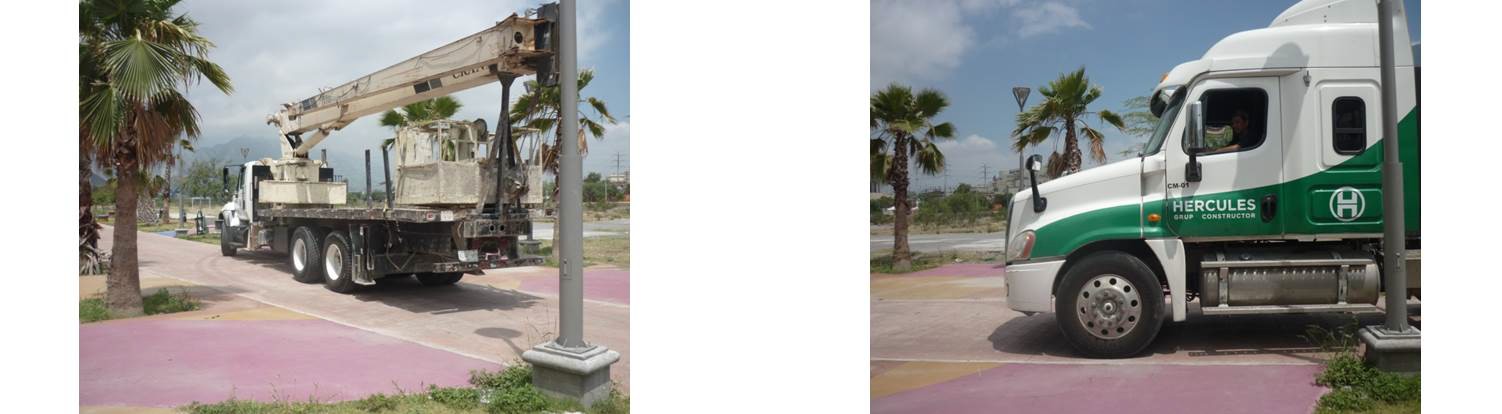 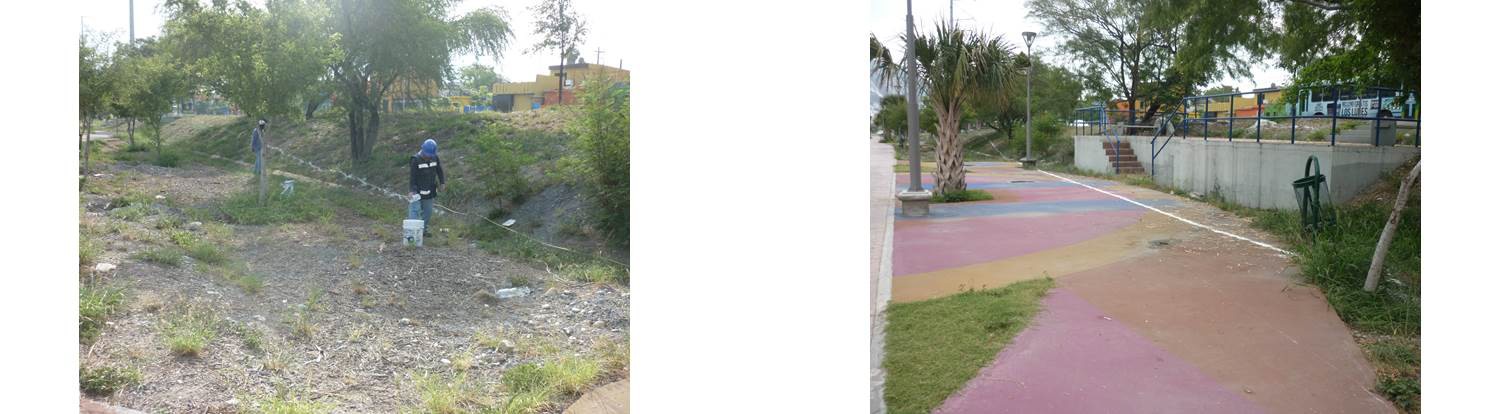 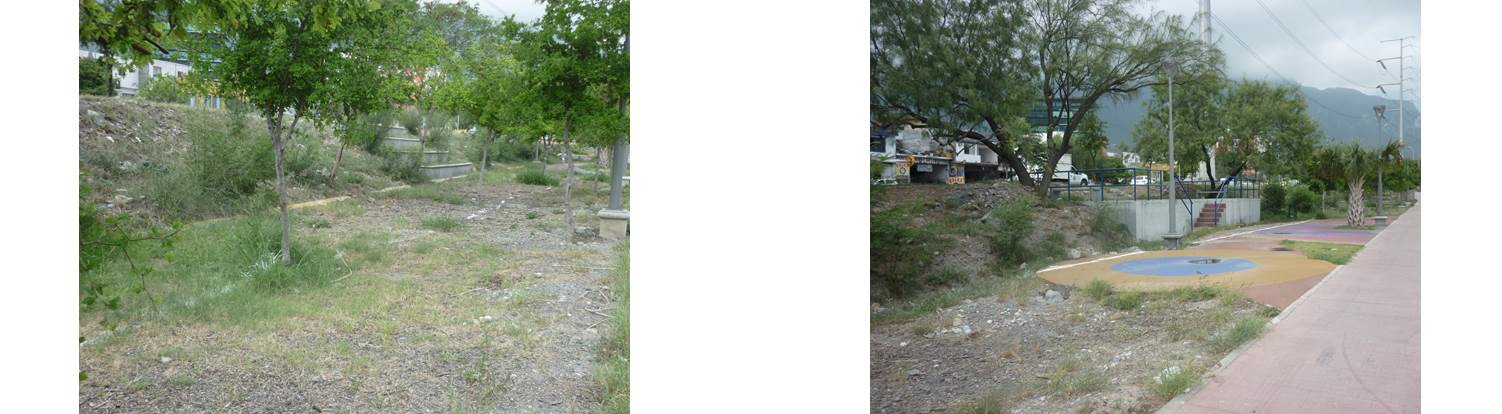 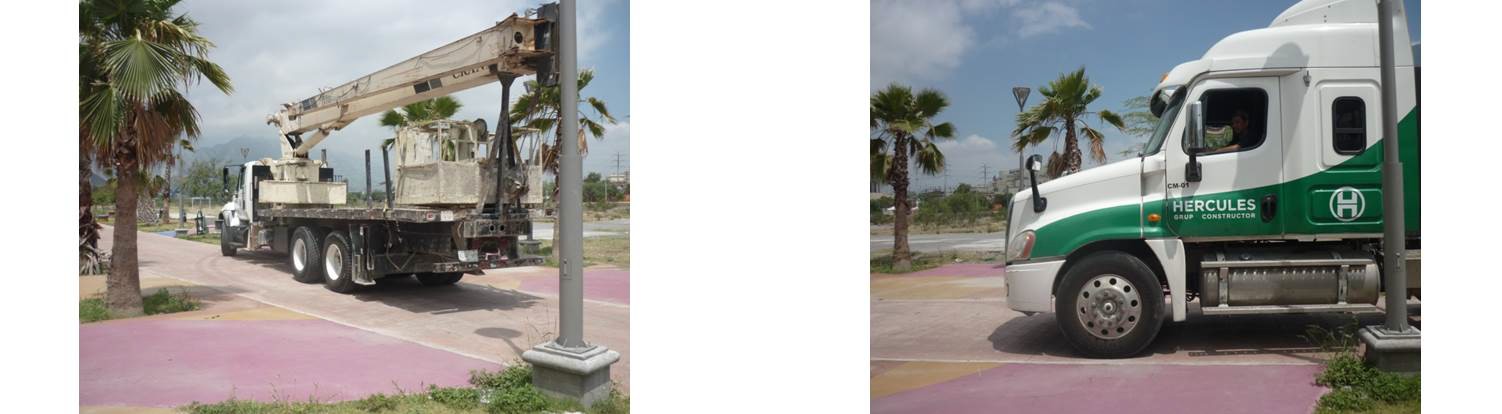 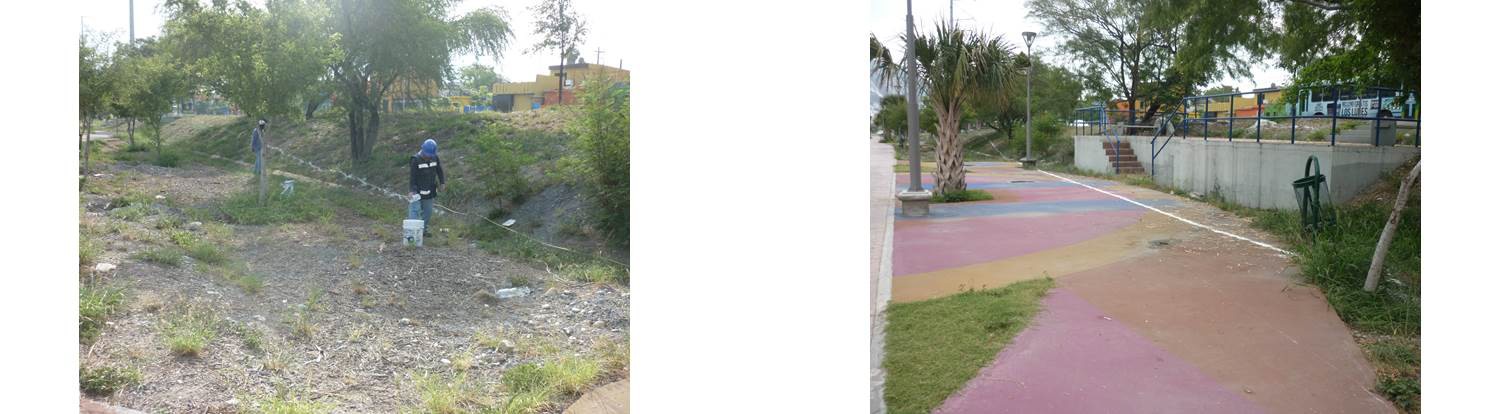 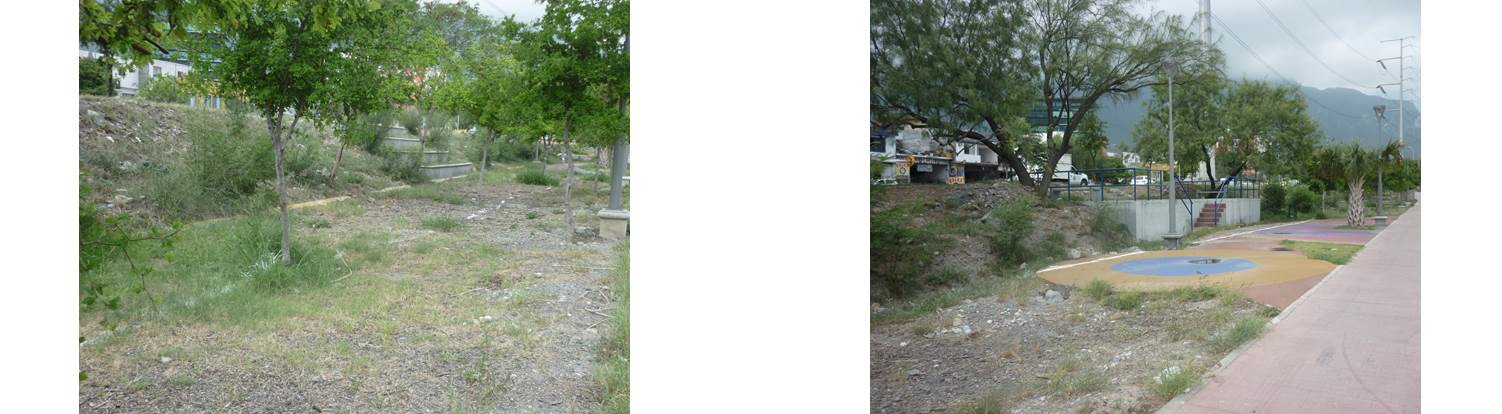 se comentó con el Director de Construcción del municipio, informando que dichos trabajos corresponden a la Construcción del paso a desnivel de la avenida Morones Prieto y calle Jiménez, observando que los estudios previos que definieron la factibilidad técnica de la obra, no garantizaron la ejecución de la misma, con los mínimos riesgos de modificaciones y situaciones imprevistas, incumpliendo con la obligación establecida en el artículo 19, fracciones I, y VII, en relación con el artículo 6, párrafo primero, de la LOPEMNL. (Obs. 5.2)Maquinaria que se observó en la inspección física para iniciar los trabajos de la nueva obra.Trabajos de trazo realizados para la construcción del paso a desnivel de la avenida Morones Prieto y calle Jiménez, que se observaron mediante inspección física a la obra.y conclusiones técnicas del documento, por lo que éste no tiene el carácter de definitivo.	81/90Proyecto de Desarrollo RegionalRef.	Contrato	Nombre de la Obra o Licencia	Registrado en el 2016MSP-OPM-R23-030/15 -CPConstrucción de presa retenedora de azolves, en la colonia Bosques del Valle.$	11,435y conclusiones técnicas del documento, por lo que éste no tiene el carácter de definitivo.	82/90y conclusiones técnicas del documento, por lo que éste no tiene el carácter de definitivo.	83/90 	LABORATORIO	Las observaciones detectadas durante la revisión en materia de Laboratorio de Obra Pública, fueron comunicadas mediante el oficio ASENL-OPR-AEM-MU47-AOPLAB142/2017-TE, al titular del Ente Público, otorgándole de conformidad con el párrafo primero del artículo 46 de la Ley de Fiscalización Superior del Estado de Nuevo León, un plazo de treinta días naturales contados a partir del día de su notificación, a fin de que presentara las justificaciones y aclaraciones de su intención, recibiéndose las mismas dentro del plazo otorgado.OBRA PÚBLICAOBRA PÚBLICA EN BIENES DE DOMINIO PÚBLICOObra Pública Municipal Recursos PropiosRef.	Contrato	Nombre de la Obra o Licencia	Registrado en el 20161 MSP-OP-RP-12/16- ADRehabilitación de pavimento de avenida Emiliano Zapata, de Clouthier a calle Arturo B. de la Garza, en la colonia El Obispo.$	1,044y conclusiones técnicas del documento, por lo que éste no tiene el carácter de definitivo.	84/90y conclusiones técnicas del documento, por lo que éste no tiene el carácter de definitivo.	85/90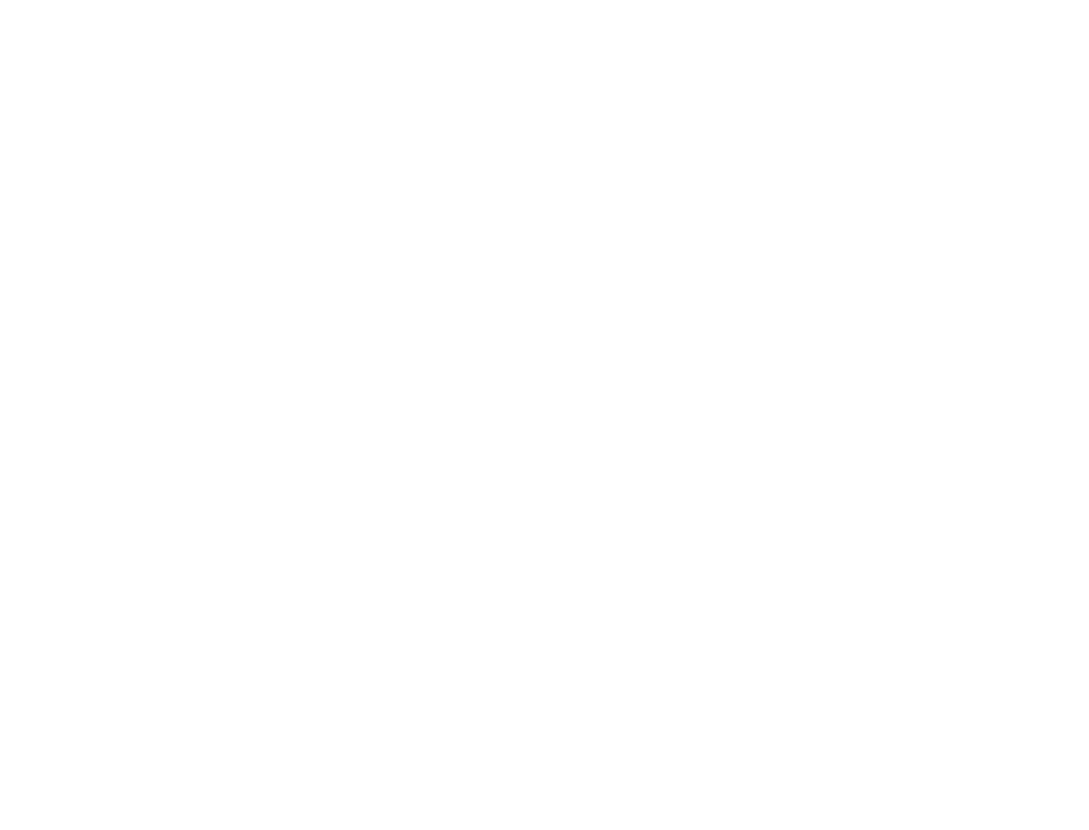 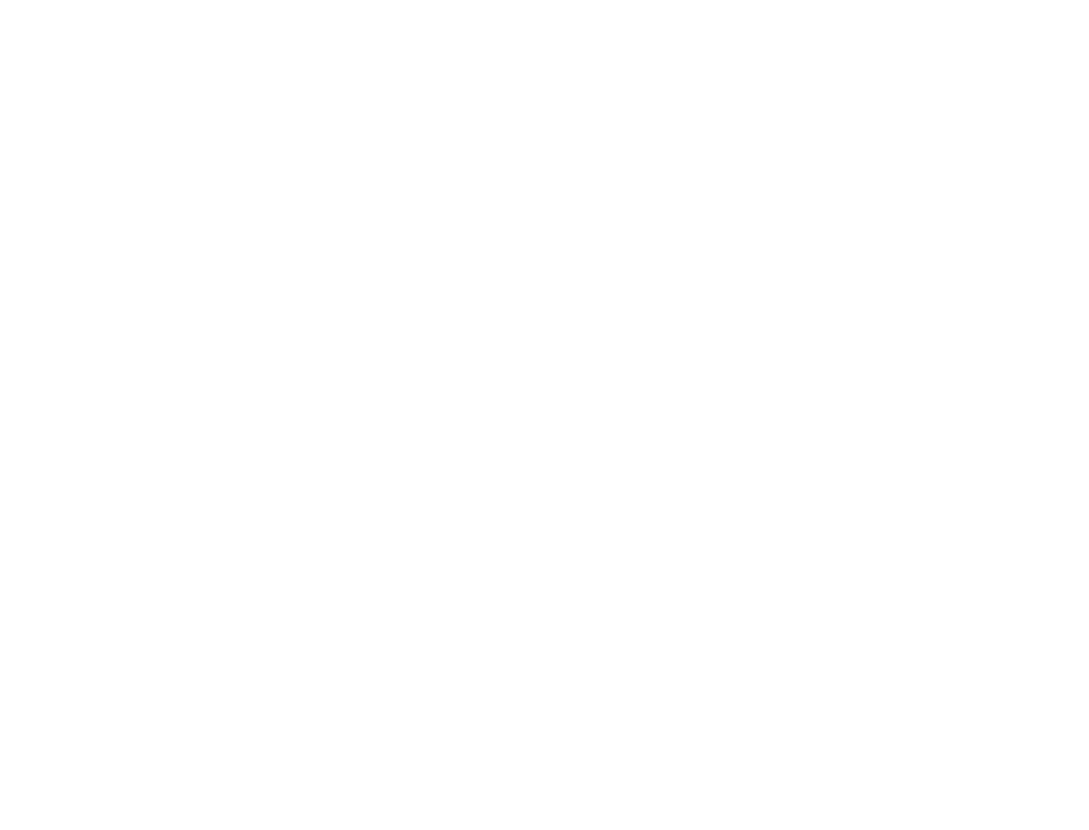 Trámite y resultados obtenidos, derivados de las solicitudes formuladas por el H. Congreso del EstadoSolicitud.-Contenida en el Acuerdo Legislativo número 342, tomado por el Pleno en la sesión del 8 de octubre de 2013, publicado en el Periódico Oficial del Estado de fecha 16 de octubre de 2013, remitido a esta Auditoría Superior del Estado, en fecha 21 de octubre de 2013 mediante el oficio número 415/2013, emitido por los CC. Presidenta y Secretario de la Comisión de Vigilancia del H. Congreso del Estado, en virtud del cual se instruye a este Órgano Superior de Fiscalización, para que en cumplimiento a lo preceptuado por la Ley de Fiscalización Superior del Estado de Nuevo León, verifique la aplicación en relación a la Cuenta Pública 2013 y posteriores por parte del ente fiscalizado, de la Ley General de Contabilidad Gubernamental (LGCG), así  como  las disposiciones normativas emitidas por el Consejo Nacional de Armonización Contable (CONAC).Objeto de la revisión.-Para cumplir con lo solicitado, esta Auditoría Superior del Estado, programó una revisión específica con el objeto de verificar si la operación de los sistemas de registro y contabilidad, se encuentran alineados a la LGCG y a la normativa emitida por la CONAC en la materia.Procedimientos de auditoría realizados.-Para efectuar lo anterior, el procedimiento consistió en solicitar mediante oficio dirigido al titular  del ente, el llenado de la guía de cumplimiento de la Ley General de Contabilidad Gubernamental expedida por él CONAC, además se obtuvo durante el desarrollo de la visita domiciliaria  ordenada para la revisión y evaluación de la Cuenta Pública, evidencia documental de lo manifestado en relación al grado de avance del trabajo realizado, asimismo, se realizaron consultas con la persona o personas responsables de realizar los registros contables del ente con la previa autorización de su jefe inmediato o con el responsable de la Tesorería Municipal, con el fin de realizar la validación de la guía antes mencionada.Resultado de los procedimientos obtenidos.-Los resultados obtenidos de la referida revisión, se reflejan en la observación indicada en el apartado VI del Presente Informe.Resultados de la revisión de situación excepcionalEn relación a la Cuenta Pública objeto de revisión, no se recibieron denuncias para la revisión de situaciones excepcionales, en los términos preceptuados en los artículos 136 quinto párrafo de la Constitución Política del Estado y 37 y 39 de la Ley de Fiscalización Superior del Estado de Nuevo León.Situación que guardan las observaciones, recomendaciones y acciones promovidas, respecto de las Cuentas Públicas de ejercicios anterioresEn este apartado se presenta una síntesis de las acciones y recomendaciones que con motivo de la revisión de las cuentas públicas 2011, 2012, 2013, 2014 y 2015, se ejercieron o promovieron por esta Auditoría Superior del Estado.Asimismo, se muestra un detalle del estado que guardan las acciones o recomendaciones que no fueron comunicadas como concluidas en el Informe del Resultado de la Cuenta Pública 2015 (en adelante IDR  2015), así como el de aquellas que en el citado informe, se anunciaron que se ejercerían o formularían.SÍNTESIS DE ACCIONES Y RECOMENDACIONES EN FUNCIÓN DEL NÚMERO DE OBSERVACIONES DE LAS CUALES SE ORIGINANCUENTAS PÚBLICAS 2011, 2012, 2013, 2014 y 2015Acciones o recomendaciones comunicadas como concluidas en el IDR 2015, presentado al H. Congreso del Estado el día 09 de noviembre de 2016.DETALLE DE LAS ACCIONES EJERCIDAS Y RECOMENDACIONES FORMULADAS (NO SE INCLUYEN LAS COMUNICADAS COMO CONCLUIDAS EN EL IDR 2015)AL 31 DE OCTUBRE DE 2017Promoción del Fincamiento de Responsabilidad Administrativa (PFRA)Recomendaciones a la gestión o control interno (RG)Detalle del trámite dado por el ente fiscalizado a las recomendaciones:De igual manera se muestra en este apartado la situación que guardan las acciones derivadas de la revisión de las Cuentas Públicas 2014 y  2015 del:Instituto Municipal de Planeación Urbana de San Pedro Garza Garcíaa)	Promoción de Intervención de la Instancia de Control Competente (PIICC)Lo anteriormente expuesto, se pone en conocimiento de ese H. Congreso del Estado, por conducto de la Comisión de Vigilancia, para los efectos legales a que haya lugar, acorde con lo preceptuado en los artículos 20, fracción XXXI y 82 fracción XV de la Ley de Fiscalización Superior del Estado de Nuevo León; y, 8° fracción XVIII, 14 fracciones XI y XVI, 15 fracciones XIII y XVIII, y 18 fracción XV, del Reglamento Interior de la Auditoría Superior del Estado de Nuevo León.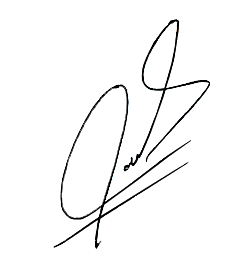 C.P.C. JORGE GUADALUPE GALVÁN GONZÁLEZ Auditor General del Estado de Nuevo León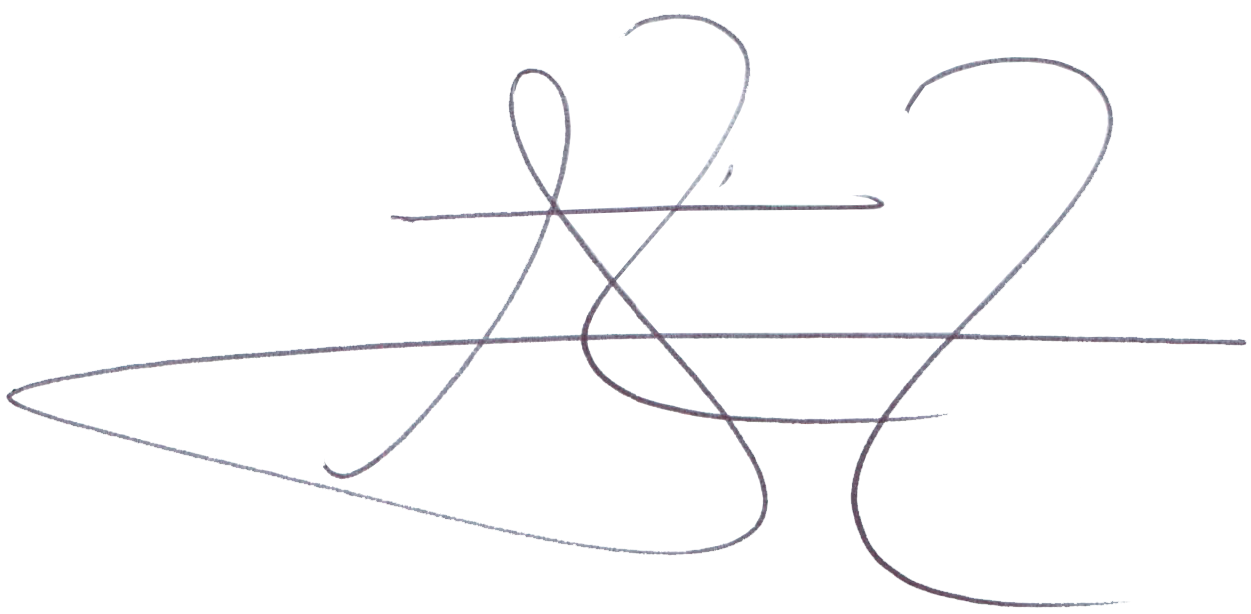 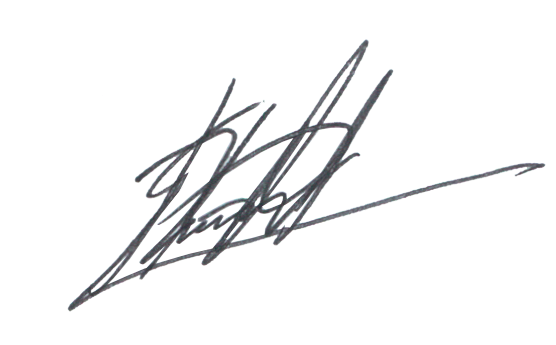 LIC. JESÚS MENDOZA URIBEAuditor Especial de Municipios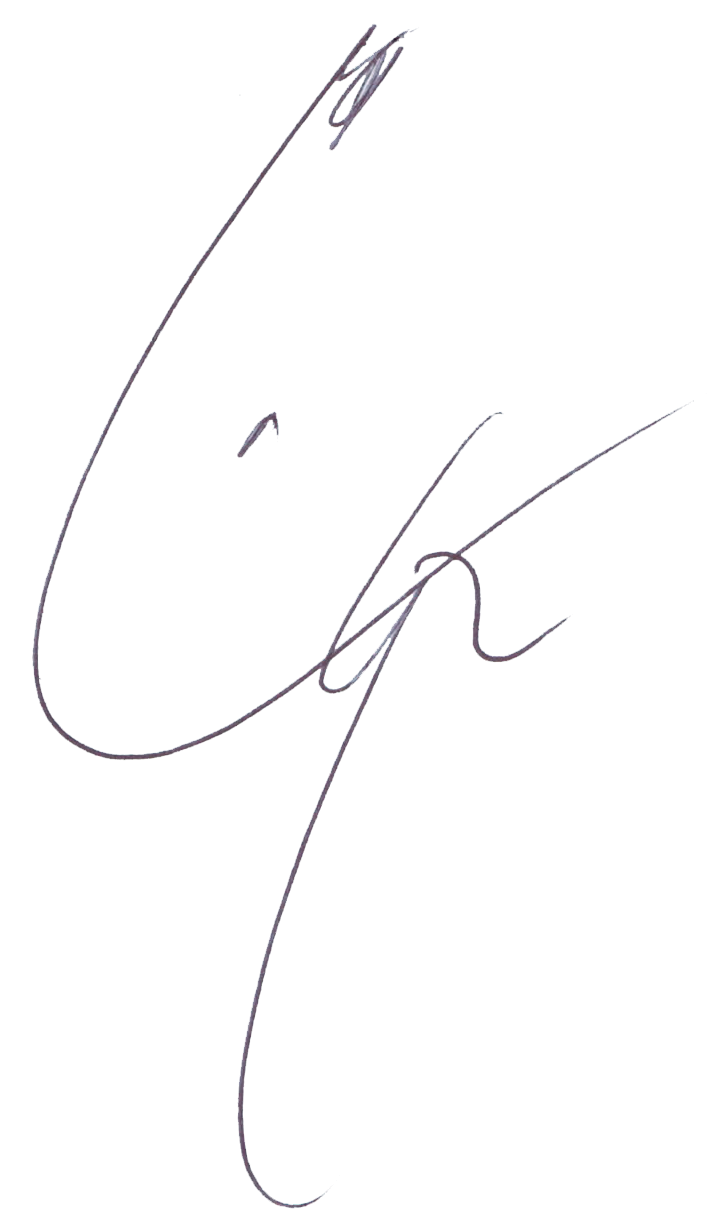 ARQ. JOSÉ MARÍA RUÍZ MARTÍNEZDirector de Auditoría de Obra Pública y Desarrollo UrbanoC.P. ELIUD ROBERTO GARZA ARIZPEDirector General de Auditoría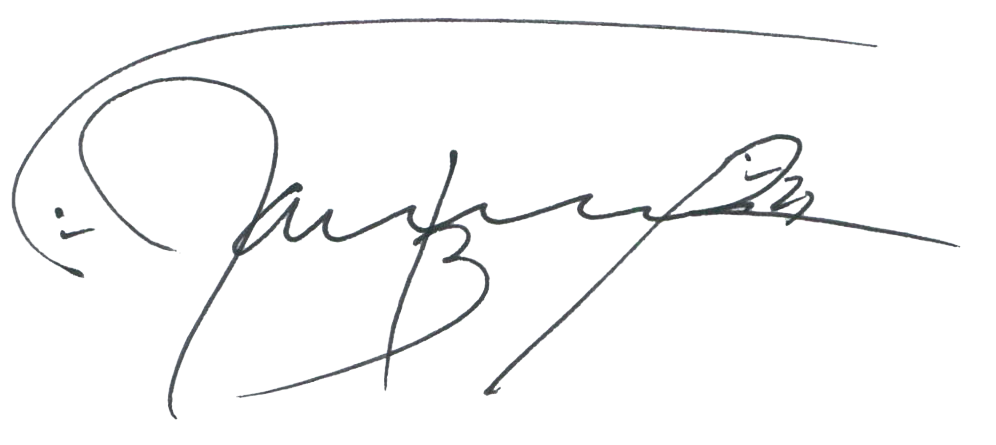 C.P. JAIME ROBERTO CORTÉZ BARRAGÁNDirector de Auditoría (Gestión Financiera)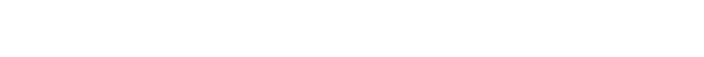 Informe del Resultado de la revisión a la Cuenta Pública por el ejercicio 2016 San Pedro Garza García, Nuevo León.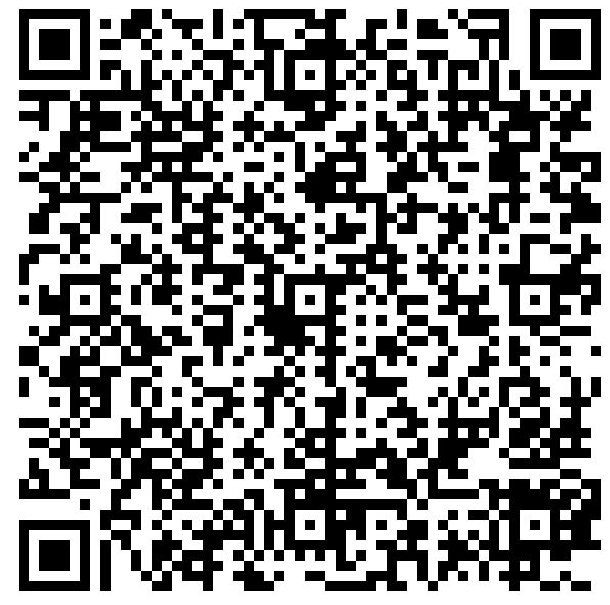 CONTENIDOI.Dictamen del Auditor1II.Presentación2III.Resumen de la Cuenta Pública presentada por el ente fiscalizado y resultados generales de la revisión practicada4IV.Objetivos y alcances de la revisión practicada tanto a la gestión como al desempeño, incluyendo los criterios de selección y descripción de los procedimientos de auditoría aplicados13V.Descripción de los elementos revisados y resultados obtenidos en la revisión16A.  La evaluación  de la gestión financiera y del gasto público16B. Cumplimiento de las Normas de Información  Financiera  aplicables al sector gubernamental y de las disposiciones contenidas en los ordenamientos y normativa correspondientes62VI.Observaciones derivadas de la revisión practicada, las aclaraciones a las mismas por los funcionarios responsables y su análisis por la Auditoría Superior del Estado, incluyendo las acciones que se ejercerán y recomendaciones que se formularán63VII.Trámite y resultados obtenidos, derivados de las solicitudes formuladas por el H. Congreso del Estado86VIII.Resultados de la revisión de situación excepcional86IX.Situación que guardan las observaciones, recomendaciones y acciones promovidas, respecto de las Cuentas Públicas de ejercicios anteriores87que consideramos más importantes, siendo los siguientes:ACTIVO$2,406,412Los activos se clasifican como sigue:ConceptoImporteActivo circulante$	771,518Activo no circulante1,634,894Total$  2,406,412ACTIVO CIRCULANTE$771,518Se integra por los rubros siguientes:ConceptoImporteEfectivo y equivalentes de efectivo$ 707,210Derechos a recibir efectivo o equivalentes35,680Derechos a recibir bienes o servicios28,628Total$ 771,518Cuentas por pagar a corto plazo$ 110,241Porción a corto plazo de la deuda pública a largo plazo81,133Pasivos diferidos a corto plazo470Fondos en garantía a corto plazo885Ingresos por clasificar289Total$ 193,018Gastos de funcionamiento$	1,336,101Transferencias, asignaciones, subsidios y otras ayudas62,129Intereses, comisiones y otros gastos de la deuda pública43,808Otros gastos y pérdidas extraordinarias82,414Inversión Pública55,311Total$	1,579,763OBSERVACIONES PRELIMINARESOBSERVACIONES PRELIMINARESOBSERVACIONES PRELIMINARESOBSERVACIONES PRELIMINARESOBSERVACIONES PRELIMINARESOBSERVACIONES SUBSISTENTESOBSERVACIONES SUBSISTENTESOBSERVACIONES SUBSISTENTESNo. deobservaciones preliminaresMontoobservado1 $No. deobservaciones solventadasMontossolventados2 $Recuperacionesoperadas3 $No. deobservaciones no solventadasMontos nosolventados4 $Probablesrecuperaciones5 $GESTIÓN FINANCIERAGESTIÓN FINANCIERAGESTIÓN FINANCIERAGESTIÓN FINANCIERAGESTIÓN FINANCIERAGESTIÓN FINANCIERAGESTIÓN FINANCIERAGESTIÓN FINANCIERAGESTIÓN FINANCIERANormativaA110500600EconómicaC1181018000ControlInternoE20100100Subtotal14187018700OBRA PÚBLICAOBRA PÚBLICAOBRA PÚBLICAOBRA PÚBLICAOBRA PÚBLICAOBRA PÚBLICAOBRA PÚBLICAOBRA PÚBLICAOBRA PÚBLICANormativaA1501100400EconómicaC1731730000TécnicaD10100000OBSERVACIONES PRELIMINARESOBSERVACIONES PRELIMINARESOBSERVACIONES PRELIMINARESOBSERVACIONES PRELIMINARESOBSERVACIONES PRELIMINARESOBSERVACIONES SUBSISTENTESOBSERVACIONES SUBSISTENTESOBSERVACIONES SUBSISTENTESNo. de observaciones preliminaresMontoobservado1 $No. deobservaciones solventadasMontossolventados2 $Recuperaciones operadas3 $No. de observaciones no solventadasMontos nosolventados4 $Probables recuperaciones5 $Subtotal177313730400LABORATORIOLABORATORIOLABORATORIOLABORATORIOLABORATORIOLABORATORIOLABORATORIOLABORATORIOLABORATORIONormativaA70400300Subtotal70400300Total38912473181400Observación No.AspectoMonto no solventado $Acciones y recomendacionesGESTIÓN FINANCIERAGESTIÓN FINANCIERAGESTIÓN FINANCIERAGESTIÓN FINANCIERA1Normativa0PFRA2Normativa0PFRA3Normativa0PFRA4Normativa0PFRAObservación No.AspectoMonto no solventado $Acciones y recomendaciones6Normativa0PFRA5Normativa0PFRA7Control Interno0RGSubtotal0OBRA PÚBLICAOBRA PÚBLICAOBRA PÚBLICAOBRA PÚBLICA8Normativa0PFRA9Normativa0PFRA10Normativa0PFRA11Normativa0PFRASubtotal0LABORATORIOLABORATORIOLABORATORIOLABORATORIO12Normativa0PFRA13Normativa0PFRA14Normativa0PFRASubtotal0Total0Tipo deauditoríaObs.AccionesAccionesAccionesAccionesAccionesAccionesRecomendacionesRecomendacionesTotalaccionesMonto nosolventado$Tipo deauditoríaObs.PPR1PFRA2PIIC3PEFCF4IDP5IASF6RG7RD8TotalaccionesMonto nosolventado$GESTIÓNFINANCIERA76170Tipo deauditoríaObs.AccionesAccionesAccionesAccionesAccionesAccionesRecomendacionesRecomendacionesTotalaccionesMonto nosolventado$Tipo deauditoríaObs.PPR1PFRA2PIIC3PEFCF4IDP5IASF6RG7RD8TotalaccionesMonto nosolventado$OBRA PÚBLICA4440LABORATORIO3330Total14131140Monto nosolventado por tipo de acción $00000000EntidadTipos de auditoría a Cuenta Pública 2016Tipos de auditoría a Cuenta Pública 2016Tipos de auditoría a Cuenta Pública 2016Tipos de auditoría a Cuenta Pública 2016Tipos de auditoría a Cuenta Pública 2016Tipos de auditoría a Cuenta Pública 2016Tipos de auditoría a Cuenta Pública 2016EntidadAuditoría Financiera1Auditoría Técnica a la Obra Pública2Auditoría en Desarrollo Urbano3Laboratorio de Obra Pública4Auditoría de Evaluación al Desempeño5Auditoría a Recursos Federales6TotalSan Pedro Garza García, Nuevo León11-1-14Total Hacienda Pública/Patrimonio$	1,625,245SIC(10) $1,110,013Total de Activos$    2,406,411   SIC (4)$    2,069,824Total de Pasivo y Hacienda Pública/Patrimonio SIC (9)$	2,406,411SIC(11) $2,069,824ConceptoImportea)Activo$2,406,412b)Pasivo781,167c)Hacienda pública/patrimonio1,625,245d)Ingresos y otros beneficios2,243,437e)Gastos y otras pérdidas1,579,763a) ACTIVO$2,406,412GrupoImporteActivo circulante$771,518Activo no circulante1,634,894Total$    2,406,412ACTIVO CIRCULANTE$771,518RubroImporteEfectivo y equivalentes de efectivo$707,210Derechos a recibir efectivo o equivalentes35,680Derechos a recibir bienes o servicios28,628Total$771,518Efectivo y equivalentes de efectivo$707,210CuentaImporteImporteEfectivo$680Bancos/cuentas de cheques198,963CuentaImporteInversiones en valores483,739Depósitos en garantía23,828Total$ 	707,210Efectivo$680Bancos/cuentas de cheques$198,963Inversiones en valores$483,739Depósitos en garantía$23,828ConceptoImporteFondo intereses y capital Banorte$6,317Fideicomiso 745536 Banorte cred.12/20156,171Reserva Banregio fideicomiso 11390504,044Reserva Banregio 2do crédito 11390504,044Bancomer fid.623213,100AF Banregio, S.A. de C.V.81ConceptoImporteOlga Alanís de Gossler20Corporativo Boya, S.A. de C.V.17Fianzas tramitadas por el Municipio13Gloria Gutiérrez Treviño13Praxair México, S.A.4Tip de México, S.A. de C.V.4$23,828Derechos a recibir efectivo o equivalentes$35,680CuentaImporteDeudores diversos por cobrar a corto plazo$35,665Otros	derechos	a	recibir	efectivo	o equivalentes a largo plazo15Total$ 	35,680Deudores diversos por cobrar a corto plazo$35,665ConceptoImporteDeudores tesorería$31,264Gastos por comprobar2,674Donativos773Cheque devueltos438Otros383Indemnizaciones y seguros97Venta de terrenos Privada Hidalgo36Total$ 	35,665Otros derechos a recibir efectivo o equivalentes a largo plazo$15Derechos a  recibir bienes o servicios$28,628ACTIVO NO CIRCULANTE$1,634,894RubroImporteInversiones financieras a largo plazo$65,540Bienes inmuebles, infraestructura y construcciones en proceso1,279,862Bienes muebles403,784Activos intangibles36,759Depreciación, deterioro y amortización acumulada de bienes(425,749)Activos diferidos 	274,698  	274,698 Total$   1,634,894 Inversiones financieras a largo plazo$65,540Bienes inmuebles, infraestructura y construcciones en proceso$1,279,862ConceptoImporteTerrenos$773,669Edificios no residenciales446,512Construcciones en proceso en bienes de dominio público y privado 	59,681 Total$   1,279,862 Terrenos$773,669ConceptoImporteTerrenos Municipales hasta 2012$745,302Terreno ampliación de Avenida Venustiano Carranza, 20138,365Terreno lateral de Avenida Gómez Morín, 201413,132Terreno Avenida Alfonso Reyes y Jardines Coloniales colonia Palo Blanco para vialidad, 2014854Pago de 50% afectación camino al tanque colonia Canteras 2015760Pago de afectaciones a inmuebles por ampliación de la calle María Cantú en la colonia Lucio Blanco, 20165,256Total$    773,669 Edificios no residenciales$446,512ConceptoImporteEdificios hasta 2012$376,554Construcción y reconstrucción del Centro Cultural Plaza Fátima20,556Reclasificación por terminación de Obra 201536,033Rehabilitación de estancia infantil en calle Platino colonia San Pedro 4003,292Construcción de Centro Comunitario colonia Luis Echeverría2,748Restauración del Museo el Centenario1,929Construcción y reconstrucción drenaje pluvial y salida de emergencia CENDI V980ConceptoImporteSuministro y colocación de caldera para alberca gimnasio San Pedro 400928Rehabilitación de camerinos en auditorio San Pedro912Suministro y colocación de caldera para alberca en Gimnasio Lázaro Garza Ayala841Ampliación del centro de crecimiento calle Uranio662Construcción de loza de acceso en clínica municipal578Rehabilitación de loza en bodega, vado Colonia San Pedro 400345Adecuación centro cultural Fátima101Construcción de módulo en edificio de Servicios San Pedro53Total$446,512Construcciones en proceso en bienes de dominio público y privado$59,681ConceptoImporteConstrucciones en proceso en bienes de dominio público$58,148Construcciones en proceso en bienes de dominio privado 	1,533  	1,533 Total$59,681Bienes muebles$403,784ConceptoImporteMobiliario y equipo de administración$56,386Mobiliario y equipo educacional y recreativo43,165Equipo instrumental, médico y de laboratorio1,458Equipo de transporte81,385Equipo de defensa y seguridad15,709Maquinaría, otros equipos y herramientas205,681Total$   403,784 Mobiliario y equipo de administración$56,386ConceptoImporteEquipo de cómputo$36,407Muebles de oficina y estantería12,585Otros equipos de administración6,276Bienes artesanales, culturales y científicos1,118Total$    56,386 Mobiliario y equipo educacional y recreativo$43,165ConceptoImporteCámaras fotográficas y video$22,419Mobiliario y equipo educativo y recreativo11,930Equipo y aparatos audiovisuales5,112Aparatos deportivos3,704Total$ 	43,165 Equipo instrumental, médico y de laboratorio$1,458ConceptoImporteEquipo médico y laboratorio$1,343Equipo instrumental115Total$ 	1,458 Equipo de transporte$81,385ConceptoImporteAutomóviles y equipo terrestre$80,277Carrocerías y remolques1,108Total$ 	81,385 Equipo de defensa y seguridad$15,709ConceptoImporteEquipo para defensa 2013$4,786Equipamiento Subsemun1,126Equipamiento de Seguridad 20149,797Total$   15,709 Maquinaria, otros equipos y herramientas$205,681ConceptoImporteEquipo de comunicación y telecomunicación$149,333Otros equipos18,036Máquinas y herramientas11,701Maquinaria y equipo  de construcción, agropecuario  e industrial11,571Sistemas de aire acondicionado y calefacción8,313Equipo de generación eléctrica6,727Total$  205,681 Activos intangibles$36,759ConceptoImporteSoftware$30,210Licencias6,549Total$    36,759 Depreciación, deterioro y amortización acumulada de bienes$(425,749)ConceptoImporteAmortización acumulada de activos intangibles$(21,950)Depreciación acumulada de bienes inmuebles(118,126)Depreciación acumulada de bienes muebles(285,673)Total$    (425,749) Activos diferidos$274,698b) PASIVO$781,167ConceptoImportePasivo circulante$193,018Pasivo no circulante588,149Total$ 	781,167PASIVO CIRCULANTE$193,018RubroImporteCuentas por pagar a corto plazo$110,241Porción a corto plazo de la deuda pública a largo plazo81,133Pasivos diferidos a corto plazo470Fondos en garantía a corto plazo885Ingresos por clasificar289Total$193,018Cuentas por pagar a corto plazo$110,241CuentaImporteProveedores y contratistas por obras públicas por pagar a corto plazo$83,517Retenciones y contribuciones por pagar a corto plazo17,584Otras cuentas por pagar a corto plazo9,140Total$110,241Proveedores y contratistas por obras públicas por pagar a corto plazo$83,517ProveedorImporteDesarrollo Urbano y Excavaciones, S.A. de C.V.$10,976Bioenergía de Nuevo León, S.A. de C.V.6,299Thousand International Companies, S.A. de C.V.4,777Swiss Hospital Sapi, S.A. de C.V.4,489ProveedorImporteTermex Materiales y Servicios, S.A. de C.V.3,762Comercializadora Médix, S.A. de C.V.3,660Uniformes Almaguer, S. de R.L. de C.V.3,170Red Recolector, S.A. de C.V.3,065Proyectos Industriales del Bajío, S.A. de C.V.2,806Comisión Federal de Electricidad2,604Servicios Gasolineros de México, S.A. de C.V.2,239Hospital San Felipe de Jesús, S.C.2,075Servicios de Agua y Drenaje de Monterrey, IPD1,942Hospital de Ginecología y Obstetricia de Monterrey, S.A. de C.V.1,253Simeprode1,252Tiendas Soriana, S.A. de C.V.1,086Intermedic, S.A. de C.V.1,037Jorge Enriquez Rodríguez Valles858Guarda Construcciones y Urbanizaciones, S.A. de C.V.731Vitesa Constructora, S.A. de C.V.704Alamillo Promotora e Inmobiliaria, S.A. de C.V.607Ediciones El Norte, S.A. de C.V.606Total$59,998Retenciones y contribuciones por pagar a corto plazo$17,584ConceptoImporteImpuesto sobre la renta retenido al personal$11,7203% sobre nómina4,058Retenciones sobre obras1,76010% del I.S.R. retenido sobre honorarios4310% del I.S.R. retenido sobre arrendamiento3Total$   17,584 Otras cuentas por pagar a corto plazo$9,140ConceptoImporteInstituto de Control Vehicular$7,749Pago a proveedores administración anterior1,708Acreedores diversos106Otras cuentas por pagar(32)Deducciones al personal(159)Retenciones al sindicato(232)Total$9,140Porción a corto plazo de la deuda pública a largo plazo$81,133InstituciónImporteBanorte$52,480HSBC45,275Banobras 1007119,649Bancomer14,873Banorte11,369Banregio11,066Banobras 107265,278Porción a corto plazo de arrendamiento financiero4,988HSBC Fortamun(39,763)Banorte Fortamun(44,082)Total$81,133Pasivos diferidos a corto plazo$470Fondos en garantía a corto plazo$885ConceptoImporteImporteError de registro de una cuenta por cobrar (derivada del cobro por multas)$320Depósitos en garantíaConceptoImporteImporteSanciones por servicios comunitarios317Incubadoras de negocios139Diversos74Salones polivalentes35Total$885Ingresos por clasificar$289PASIVO NO CIRCULANTE$588,149RubroImporteDeuda pública a largo plazo$432,712Provisiones a largo plazo155,437Total$    588,149 Deuda pública a largo plazo$432,712ConceptoImporteDeuda pública a largo plazo$368,391Arrendamiento financiero a largo plazo64,321Total$    432,712 Provisiones a largo plazo$155,437ConceptoImporteIndemnización legal$79,260Fondo de pensiones65,531Prima de antigüedad10,646Total$    155,437 c)  HACIENDA PÚBLICA / PATRIMONIO$1,625,245ConceptoImporteResultados del ejercicio (ahorro/desahorro)$663,675Resultado del ejercicio801,353Revalúos de bienes inmuebles60,971Rectificaciones de resultado de ejercicios anteriores99,246Total Hacienda Pública / Patrimonio$1,625,245d)  INGRESOS Y OTROS BENEFICIOS$2,243,437Ingresos RealesIngresos RealesIngresos RealesIngresos RealesIngresos RealesIngresos RealesIngresos RealesVariaciónVariaciónVariaciónRubros2016%2015%Importe%Impuestos$887,47840$791,10843$96,37012Derechos96,4054104,8726(8,467)(8)Productos de tipo corriente46,046243,81522,2315Aprovechamientos de tipo corriente76,1173105,8196(29,702)(28)Participaciones y aportaciones1,134,00351801,51643332,48741Otros ingresos y beneficios varios3,388-2,859-52919Total$2,243,437100$1,849,989100$393,44821IMPUESTOS$887,478ConceptoImporte%Alcance%Predial$534,80660$14,6633Adquisición de inmuebles351,8904088,01325Recargos y accesorios1---Diversiones y espectáculos públicos781-39751Total$887,478100$103,07312Predial$534,806Adquisición de inmuebles$351,890Recargos y accesorios$1Diversiones y espectáculos públicos$781DERECHOS$96,405ConceptoImporte%Alcance%Contribuciones 7 y 17%$25,22826$17,81571Construcciones y urbanizaciones15,773167,68049Diversos derechos32,7963412,07837Inscripción y refrendos7,17481,71224Expedición de licencias y permisos15,432166,61543Recargos2---Total$96,405100$45,90048Contribuciones 7 y 17%$25,228Construcciones y urbanizaciones$15,773ConceptoImporteAprobación planos y permisos de construcción$4,562Licencia de uso de edificación3,944Régimen en condominio vertical2,572Permiso rotura de pavimento2,205ConceptoImporteDemolición597Autorización de proyecto ejecutivo556Elaboración planos programa modernización catastral534Licencia de uso de suelo252Subdivisión, fusiones y relotificación286Alineamientos70Números oficiales p/casa habitación74Inscripción de nuevos fraccionamientos43Modificación de lineamientos34Autorización certificación y cumplimiento de requisitos de ventas17Otros16Trámite de prórroga de construcción10Regularización uso de edificación1Total$15,773Diversos derechos$32,796ConceptoImporteParquímetros$10,886Servicios de vigilancia y vialidad8,326Trámite de pasaportes5,997Licencia para anuncios3,232Espectáculos y eventos públicos y privados827Eventos en general con venta y consumo de bebidas alcohólicas819Limpia y recolección de desechos553Revisión y permiso de tala, trasplante416Recargos254Ocupación vía pública servicios247Ocupación de la vía pública247Gastos de ejecución188Servicios ambientales137Limpia eventos públicos110Revisión de notas de Isai101Ocupación stand loby auditorio80Recargos de documentos79Certificaciones71Recargos licencias de anuncios64Constancia de refrendo47Cambio titular y/o comercio37Vo. Bo. de no infracciones36ConceptoImporteAsesorías a incubadoras20Recargos limpia y recolección desechos20Otros2Total$32,796Inscripción y refrendos$7,174ConceptoImporteRefrendos anuales$6,567Inscripciones por inicio de actividades398Gastos de ejecución148Recargos61Total$7,174Expedición de licencias y permisos$15,432ConceptoImportePermisos para circular con carga pesada$5,763Permiso de no estacionarse3,013Contraprestación concesión servicio de grúa2,283Exámenes de manejo1,885Licencia de manejo1,835Señalamiento para no estacionarse368Exámenes médicos182Cursos de manejo96Permiso provisional de referendos7Total$   15,432 Recargos$2PRODUCTOS DE TIPO CORRIENTE$46,046ConceptoImporte%Alcance%Arrendamiento y/o explotación de bienes municipales$10,25422$2,43324Venta de bienes municipales1,57531,49695Rendimientos bancarios26,064572,60410Diversos productos8,153185,41766Total$46,046100$11,95026Arrendamiento y explotación de bienes municipales$10,254ConceptoImporteRenta de auditorio$4,053Gimnasio San Pedro 400916Renta carros alegóricos900Cuotas estacionamiento municipal561Gimnasio Casco Jesús D. González534Renta Centro Cultural Fátima455Centro de atención Juventud San Pedro Raza427Renta incubadora de negocios San Pedro374Gimnasio Canteras238Gimnasio Tampiquito205Renta de áreas municipales156Otros ingresos auditorio San Pedro151Renta salón Revolución II135Renta lotes de panteón municipal132Renta salón  Revolución V130Ligas deportivas122Centro cultural y deportivo El Obispo118Renta salón Centro Cultural San Pedro118Renta salón Revolución IV106Gimnasio Vista Montaña82Renta salón El Obispo69Renta salón  Lázaro Garza Ayala58Renta de salón La Cima53Cuotas Casa de la Cultura San Pedro47Cuotas Museo El Centenario26Renta de salón Valle de Vasconcelos23Renta salón polivalente V. Mirador22Cuotas centro cultural Vista Montaña14ConceptoImporteRenta de salón  Pro-Vivienda Popular12Renta Museo El Centenario10Otros4Cuotas centro cultural La Cima3Total$10,254Venta de bienes municipales$1,575ConceptoImporteVenta de terrenos municipales$1,405Venta de bienes muebles58Venta de terrenos canteras46Venta terrenos Mirador Vasconcelos37Gavetas del panteón municipal29Total$ 	1,575 Rendimientos bancarios$26,064Diversos productos$8,153ConceptoImporteSan Pedro de Pinta$1,625Centro desarrollo integral San Pedro1,035Stands de exposiciones903Concursos de obras públicas532ConceptoImporteConcursos de adquisiciones390San Pedro ArteFest367Fotografías de pasaportes342DIF centro desarrollo integral 1332Protección civil Vo. Bo.318DIF centro desarrollo integral 2304DIF centro desarrollo integral 3282Inhumaciones y exhumaciones197Impacto vial Vo. Bo.175Talleres productivos de educación especial154DIF asistencia social144Tienda de mujeres productivas138Establecimiento	de	venta	de	bebidas alcohólicas Vo. Bo.128Copia de planos oficiales121DIF centro desarrollo integral 5105Mantenimiento pintura exclusivos residenciales102DIF ingresos Casa Club81Cursos y cuotas kiosco García Naranjo65Cursos y cuotas kiosco Clouthier47Copias simples42Cursos y cuotas Valle del Mirador39Cursos y cuotas kiosco Sauces32Concursos patrimonio28Cursos y cuotas kiosco Tampiquito22Cursos y cuotas kiosco Revolución22DIF centro de atención psicológica21Cursos y cuotas kiosco Los Pinos20Cursos y cuotas kiosco Garza Ayala14DIF taller de maquila10Reductor de velocidad7DIF ingresos centros comunitarios7Otros2Total$8,153APROVECHAMIENTOS DE TIPO CORRIENTE$76,117ConceptoImporte%Alcance%Multas$46,97862$6,99115Diversos aprovechamientos22,7413014,43063Donativos6,39884,68573Total$76,117100$26,10634Multas$46,978ConceptoImporteMultas de tránsito$22,057Multa falta permiso de construcción8,719Multa parquímetros6,748Multa sanciones predial2,863Multa  faltas artículo 14 fracción IX2,289Multa predial de modernización catastral2,256Multa por derribo de arbolado740Multas de policía608Multas de comercio y similares329Sanción licencia de anuncios129Multas128Multa por falta de permiso rotura pavimento68Sanciones de multas comercios y similares33Convenio multa falta permiso de construcción19Multas Guadalupe(8)Total$    46,978 Diversos aprovechamientos$22,741ConceptoImporteAportación de empleados para clínica municipal$8,574Aportación a la vialidad Secretaría de Desarrollo Sustentable8,315Indemnizaciones por daños al municipio en accidente vial2,445Carga pesada mantenimiento de pavimento1,517Recuperación de seguros1,175Indemnización cheque devuelto 20%334Aportación Infamilia clínica municipal166Diversos aprovechamientos137Comisiones por tarjeta de crédito29Créditos varios28Intereses por financiamiento20Indemnización por daños varios1Total$ 	22,741 Donativos$6,398ConceptoImporteDonativos programa Madrinas San Pedro$2,776Donativo2,520Donativos Secretaría de Cultura774Donativo a D.I.F.160Donativos Tesorería89Donativo Un Solo San Pedro (vivienda)54Donativos Secretaría de Servicios Públicos25Total$ 	6,398 PARTICIPACIONES Y APORTACIONES$1,134,003ConceptoImporte%Alcance%ParticipacionesFondo general de participaciones$558,25849$558,258100Otras Aportaciones FederalesImpuesto sobre automóviles nuevos (ISAN)19,775219,775100Impuesto especial sobre producción y servicios (IEPS)20,674220,674100Fondo de Fomento Municipal69,180669,180100Fondo de Fiscalización24,720224,720100Recaudación venta gasolina y diésel28,601328,601100Participable Art. 3-B Ley de Coordinación Fiscal (devolución de I.S.R.)83,371783,371100Fondo de extracciones de hidrocarburos6,16516,165100Impuesto de tenenciaImpuesto de tenencia53,529553,529100Control vehicular2,969-2,969100Aportaciones EstatalesFondos descentralizados31,944331,944100Otras aportaciones estatales24,863224,863100Fondo de Desarrollo Municipal12,483112,483100Aportación para el impuesto 3% sobre nómina51,475551,475100Aportaciones FederalesCONACULTA5,000-5,000100ConceptoImporte%Alcance%Fondo Fortaseg12,900112,900100Fondo	para	el	Fortalecimiento	de	la Infraestructura Estatal y MunicipalFondo	para	el	Fortalecimiento	de	la Infraestructura Estatal y Municipal11,868111,868100Programas Regionales Ramo 2340,591440,591100Ramo 23 Fondo de contingencias económicasRamo 23 Fondo de contingencias económicas609-609100Programa Empleo Temporal SEDESOL1,004-1,005100Instituto Nacional del Emprendedor492-492100Aportaciones Federales FAISMAportación Federal FAISM5,154-5,154100Rendimientos bancarios109-109-Aportaciones Federales FAFMAportaciones Federales F.A.F.M68,231668,231100Rendimientos bancarios38-38-Total$   1,134,003   100 $   1,134,003  	100 OTROS INGRESOS Y BENEFICIOS VARIOS$3,388ConceptoImporteIngresos diversos$2,739Ingresos por pagos no identificados622Sobrantes de caja27Total$ 	3,388 e)  GASTOS Y OTRAS PÉRDIDAS$1,579,763Egresos RealesEgresos RealesEgresos RealesEgresos RealesEgresos RealesEgresos RealesEgresos RealesVariaciónVariaciónVariaciónCapítulo2016%2015%Importe%Gastos de funcionamiento$1,336,10185$1,250,07278$(86,029)(7)Transferencias, asignaciones, subsidios y otras ayudas62,129495,538633,40935Intereses, comisiones y otros gastos de la deuda pública43,808349,40735,59911Otros	gastos	y	pérdidas extraordinarias82,414577,1225(5,292)(7)Inversión Pública55,3113137,882882,57160Total$1,579,763100$1,610,021100$30,2582ProveedorConceptoImporteThousand International Companies, S.A. de C.V.Telecomunicaciones$241,029GP Bienes Inmuebles, S.A. de C.V.APP	construcción	edificio	de seguridad Valle Oriente177,407Ocsi Soluciones, S.A. de C.V.Bonos de despensa51,019Banco Mercantil del Norte, S.A. de C.V.Servicios financieros40,882Bioenergía de Nuevo León, S.A. de C.V.Energía eléctrica36,811Servicios Gasolineras de México, S.A. de C.V.Gasolina34,670Banobras, S.N.C. Rec.Cartera, Edos. y MunicipiosServicios financieros32,557Comercializadora Médix, S.A. de C.V.Medicamento, material médico y de curación29,222A.F. Banregio, S.A. de C.V. Sofom E.R. BanregioServicios financieros28,451ProveedorConceptoImporteServicios de Agua y Drenaje de Monterrey. I.P.D.Agua y drenaje22,027Red Recolector, S.A. de C.V.Desechos sólidos20,466Comisión Federal de ElectricidadEnergía eléctrica15,139Hospital de Ginecología y Obstetricia de Monterrey,S.A. de C.V.Clínicas y hospitales13,845Christus Muguerza Sistemas Hospitalarios, S.A. de C.V.Clínicas y hospitales13,214Valué, S.A. de C.V. Casa de BolsaArrendamiento financiero12,904SimeprodeDesechos sólidos9,140GASTOS DE FUNCIONAMIENTO$1,336,101ConceptoImporte%Alcance%Servicios personales$852,88964$761,19789Materiales y suministros101,555820,82721Servicios generales381,65728209,52855Total$  1,336,101   100$ 	991,552   74SERVICIOS PERSONALES$852,889CuentaImporte%Alcance%Remuneraciones al personal de carácter permanente$299,17135$299,171100Otras prestaciones sociales y económicas252,39830238,96195Remuneraciones adicionales y especiales132,40416132,404100Seguridad social95,2831117,71919Remuneraciones al personal de carácter transitorio70,181869,49099Pago de estímulos a servidores públicos3,452-3,452100Total$852,889100$761,19789Remuneraciones al personal de carácter permanente$299,171ConceptoImporte%Alcance%Sueldos a personal permanente quincena$218,74873$218,748100Sueldos a personal permanente semana74,4912574,491100Dietas5,93225,932100Total$    299,171   100$ 	299,171    100Otras prestaciones sociales y económicas$252,398ConceptoImporte%Alcance%Absorción de ISR$70,52828$70,528100Bono de despensa47,4941947,494100Pensiones de carácter quincenal35,7281435,728100Pensiones de carácter semanal29,4971229,497100Gastos domiciliarios12,195512,195100Aguinaldos para pensionados11,727511,726100Bonos de despensa pensionados11,534511,534100Indemnizaciones7,20131,29218Fondo de pensiones6,42136,421100Becas5,72221,01418Gastos domiciliarios pensionados3,83213,832100Bono compensatorio3,69713,697100Eventos sociales a servidores públicos3,12911,43446Bono compensatorio pensionados1,52011,27684Capacitación servidores públicos804-21326Otras prestaciones sociales y económicas760-760100Bono de despensa coparticipación fondo de seguridad320-320100Premios eventos sociales170---Útiles escolares119---Total$    252,398  100$ 	238,961 	95Remuneraciones adicionales y especiales$132,404ConceptoImporte%Alcance%Aguinaldo base y eventual$50,70238$50,702100Prima vacacional y percepción adicional37,6502837,650100Percepción extraordinaria21,8711721,871100Tiempo extra10,369810,369100Premio de antigüedad4,91744,917100Prima de antigüedad4,53634,536100Prima dominical2,35922,359100Total$132,404100$132,404100Seguridad social$95,283ConceptoImporte%Alcance%Servicio médico y hospitalización$40,62943$6,53416Medicamentos30,337323,04710Contratos seguro de vida8,48494,54854Consultas médicas8,192979610Laboratorio y radiología contrato4,374455513Seguro responsabilidad civil asistencia legal1,94721,947100Aparatos y accesorios médicos826122928Material médico482-6313Consulta hospitalaria12---Total$ 	95,283  100$ 	17,719    19Remuneraciones al personal de carácter transitorio$70,181ConceptoImporte%Alcance%Sueldo base personal honorarios asimilables a sueldos y salarios$69,24099$69,240100Empleo temporal Sedesol941125027Total$70,181100$69,49099Pago de estímulos a servidores públicos$3,452ConceptoImporte%Alcance%Bonos de puntualidad$1,58246$1,582100Bonos de productividad1,074311,074100Estímulos económicos policía y tránsito 	796  	796  	23  	796  	796  100 Total$3,452100$3,452100MATERIALES Y SUMINISTROS$101,555CuentaImporte%Alcance%Combustibles, lubricantes y aditivos$41,79941$5,72414Materiales y artículos de construcción y de reparación20,420204,90424Vestuario, blancos, prendas de protección y artículos deportivos12,390126,68854Herramientas, refacciones y accesorios menores10,215101,37113Materiales de administración, emisión de documentos y artículos oficiales6,724771611Alimentos y utensilios7,70686538Productos químicos, farmacéuticos y de laboratorio7091--Materiales y suministros para seguridad1,581177149Materias   primas	y   materiales    de   producción   y comercialización11---Total$101,555100$20,82721Combustibles, lubricantes y aditivos$41,799ConceptoImporte%Alcance%Gasolina$33,66581$4,51013Diésel7,649181,21416Aceites y lubricantes4421--Gas L.P.43---Total$41,799100$5,72414Materiales y artículos de construcción y de reparación$20,420ConceptoImporte%Alcance%Materiales	para	pavimentación	y recarpeteo$6,65533$1,64025Material eléctrico5,301261,25824Pintura4,162201,71941Materiales de construcción1,049517417Artículos metálicos para construcción1,018511311Otros materiales y artículos para construcción y reparación6973--Cemento y productos de concreto6203--Material de plomería3582--Productos de madera2851--Productos de yeso1671--Materiales diversos1081--Total$20,420100$4,90424Vestuario, blancos, prendas de protección y artículos deportivos$12,390ConceptoImporte%Alcance%Uniformes, vestuarios y accesorios$6,70854$2,27334Uniformes para personal y seguridad pública4,415364,415100Artículos deportivos7246--Prendas de seguridad y protección personal2882Productos textiles1541--Blancos y productos textiles1011--Total$12,390100$6,68854Herramientas, refacciones y accesorios menores$10,215ConceptoImporte%Alcance%Refacciones equipo transporte$3,37233$2848Llantas1,4251422015Refacciones y accesorios equipo administrativo, educativo y recreativo1,2281217514Accesorios menores1,1831269258Herramientas6757--Refacciones y accesorios menores para semáforos6586--Refacciones y accesorios de maquinaria y otros equipos6376--Acumuladores3854--Refacciones equipo de cómputo3533--Refacciones y accesorios de edificios1281--Refacciones y accesorios equipo fondo de cultura861--Refacciones diversas801--Refacciones de comunicación y tecnología5---Total$10,215100$1,37113Materiales de administración, emisión de documentos y artículos oficiales$6,724ConceptoImporte%AlcanceAlcance%Artículos para aseo y limpieza$2,03130$25713Papelería y artículos de oficina1,772261539Material impreso de uso general1,5432318612Material y suministro de cómputo1,0981612011Material didáctico y de enseñanza2504--Material fotográfico y cine301--Total$6,724100$71611Alimentos y utensilios$7,706ConceptoImporte%AlcanceAlcance%Productos alimenticios$3,14641$2468Alimentos guarderías y casa club1,47819966Productos alimenticios eventos sociales1,1871519516Alimentos	escoltas,	personal	de seguridad y proximidad1,1431511610Alimentos asistencia social4396--Utensilios para servicio de alimentación2533--Alimentos a presentados501--Alimentos para animales10---Total$7,706100$6538Productos químicos, farmacéuticos y de laboratorio$709ConceptoImporteImporte%Productos químicos básicos$36151Fertilizantes y fungicidas16123Material médico11917Medicamentos para brigadas284Medicinas para botiquín264Materiales	y	artículos	de laboratorio111Otros 	3  	3  	- Total$709100Materiales y suministros para seguridad$1,581ConceptoImporte%Alcance%Material de seguridad pública$93359$77183Equipo de protección y seguridad41826--Prendas de protección23015--Total$1,581100$77149Materias primas y materiales de producción y comercialización$11SERVICIOS GENERALES$381,657CuentaImporte%Alcance%Servicios de instalación, reparación, mantenimiento y conservación$113,57430$70,07162Servicios básicos96,7152541,79243Otros servicios generales67,5051860,50990Servicios de arrendamiento37,376109,89526Servicios profesionales, científicos y técnicos y otros servicios26,337712,97049Servicios financieros, bancarios y comerciales20,796510,05948Servicios de comunicación social y publicidad10,90031,86617Servicios oficiales6,75722,13832Servicios de traslado y viáticos1,697-22813Total$381,657100$209,52855Servicios de instalación, reparación, mantenimiento y conservación$113,574ConceptoImporte%Alcance%Mantenimientos de:Cámaras de seguridad$39,11534$38,63599Parques y jardines10,07591,36314Vehículos y otros medios de transporte7,557788512Proyecto de semaforización Sintram6,22655,60090Subvenciones parques y jardines5,426561911Edificios5,08052,59351Señalamientos viales2,097297246Equipo de radios1,58211,582100Otros equipos1,354125719Áreas públicas5741--Elevadores510---Mobiliario y equipo362---ConceptoImporte%Alcance%Site260---Alumbrado público243---Equipo médico54---Equipo administrativo40---Equipo de cómputo17---Otros servicios de mantenimiento:Confinamiento y recolección de desechosConfinamiento y recolección de desechos32,3932917,56554Servicio de limpieza5941--Campos deportivos15---Total$113,574100$70,07162Servicios básicos$96,715ConceptoImporte%Alcance%Consumo de energía eléctrica$54,60457$23,24143Servicios de agua y drenaje23,053248,70438Alumbrado público7,20873,26445Licencias y otros servicios5,22254,75491Servicio telefónico4,70451,56833Servicio de internet y redes1,450226118Servicio de celular309---Gas edificios municipales128---Servicio de mensajería 	37  	37  	-  	-  	-  	- Total$96,715100$41,79243Otros servicios generales$67,505ConceptoImporte%Alcance%Indemnización$31,33546$31,335100Impuesto sobre nóminas19,6642919,664100Sentencias y resoluciones (predial, isai, multas, construcciones y urbanizaciones)11,288176,97162Intereses y actualizaciones (predial e isai)2,62641,71865Refrendos, tenencias y otros1,151282171Deducible por accidente5951--Seguros obras de arte4411--Seguros responsabilidad civil160---Responsabilidad patrimonial113---Otros gastos y responsabilidades71---Impuestos y derechos47---Suscripciones y cuotas14---Total$67,505100$60,50990Servicios de arrendamiento$37,376ConceptoImporte%Alcance%Arrendamientos de:Equipo de transporte$29,30078$6,62123Mobiliario y equipo de oficina2,042579539Equipo de sonido y escenarios1,701576345Inmuebles1,541430120Maquinaria1,343475856Otros equipos1,046362760Mesas, sillas y manteles24613012Otros157---Total$37,376100$9,89526Servicios profesionales, científicos y técnicos y otros servicios$26,337ConceptoImporte%Alcance%Servicios de:Profesionales y consultoría$14,02253$5,31838Tecnologías de la información6,451254,97677Seguridad y vigilancia2,690101,74765Fotocopiado e impresión1,535629219Capacitación1,138463756Artísticos2091--Diseño arquitectura e ingeniería1601--Rótulos e impresos96---Dictámenes médicos36---Total$26,337100$12,97049Servicios financieros, bancarios y comerciales$20,796ConceptoImporte%Alcance%Servicios de cobranza$7,93639$4,52557Seguros de vehículos y edificios6,531313,64656Servicios financieros y bancarios4,723231,15124Servicios de opinión crediticia7373737100Traslado de valores4692--Fletes y maniobras4002--Total$20,796100$10,05948Servicios de comunicación social y publicidad$10,900ConceptoImporte%Alcance%Radio, prensa y televisión$8,53479$1,09813Servicios industria fílmica sonido y video9619--Producción de publicidad840876891Monitoreo y encuestas2572--Artículos promocionales y fotografía2512--Difusión en internet57---Total$10,900100$1,86617Servicios oficiales$6,757ConceptoImporte%Alcance%Gastos de orden social y cultural$4,03260$1,16829Eventos culturales2,2123397044Atenciones a funcionarios1963--Atención a consejos1512--Gastos de representación1272--Eventos deportivos29---Eventos por exposiciones10---Total$6,757100$2,13832Servicios de traslado y viáticos$1,697ConceptoImporte%Alcance%Pasajes terrestres y aéreos$1,07863$12512Gastos de viaje5723410318Otros servicios473--Total$1,697100$22813TRANSFERENCIAS, ASIGNACIONES, SUBSIDIOS Y OTRAS AYUDAS$62,129CapítuloImporte%Alcance%Transferencias internas y asignaciones al sector público$33,56254$33,562100Ayudas sociales a personas28,5674610,21236Total$62,129100$43,77470Transferencias internas y asignaciones al sector público$33,562ConceptoImporte%Alcance%Transferencias al:Sindicato municipal$19,91959$19,919100Instituto Municipal de la Juventud8,630268,630100Instituto Municipal de la Familia5,013155,013100Total$33,562100$33,562100Ayudas sociales a personas$28,567ConceptoImporte%Alcance%Apoyos a:Personas de escasos recursos$12,69844$3,68529Diversos2,252854524Personas de la tercera edad1,68061,680100Equipos deportivos5162--Jueces auxiliares2541--Funerarios19---Aportaciones a:ConceptoImporte%Alcance%Instituciones de auxilio social3,445123,445100Instituciones culturales y de enseñanza1,485545731Instituciones sin fines de lucro7083--Varias2871--Otros:Atención medica personas escasos recursos3,1571140013Becas1,5195--Cursos a la comunidad3111--Servicio de traslado de pacientes2361--Total$28,567100$10,21236INTERESES, COMISIONES Y OTROS GASTOS DE LA DEUDA PÚBLICA$43,808ConceptoImporte%Alcance%Intereses de AAP:APP Renglón F1 y F4$12,91230$12,912100APP13 Edificio SSP valle oriente10,6292410,629100Intereses de financiamientos:Banobras 100715,826135,826100Banorte 781416713,92393,923100Bancomer 1872,96972,969-Banregio-132,68262,682100Banobras 107261,80341,803100Banregio1,33231,332-Banorte 24208819963290994HSBC 471000402769273395Total$43,808100$43,71899OTROS GASTOS Y PÉRDIDAS EXTRAORDINARIAS$82,414Estimaciones, depreciaciones, deterioros, amortizaciones y provisiones$82,414ConceptoImporte%Alcance%Depreciación del ejercicio de bienes muebles$81,11298$9,73312Disminución	de	bienes	por	pérdida, obsolescencia y deterioro1,3022--Total$82,414100$9,73312INVERSIÓN PÚBLICA$55,311ContratistaConceptoImporte%Sago	Construcciones	y Urbanizaciones, S.A. de C.V.Construcción de la  unidad  polideportiva (segunda etapa) entre calles Platino y General Felipe Ángeles en la colonia Revolución$9,76218Construcciones, Urbanizaciones y Proyectos Rodríguez Sandoval, S.A. de C.V.Construcción del drenaje pluvial en la calle Lucio Blanco y Calle Francisco Villa, colindando con el seminario en la colonia Luis Echeverría4,6878Desarrollos Locsa, S.A. de C.V.Construcción del parque lineal Río Santa Catarina, avenida Morones Prieto en la colonia Lucio Blanco.4,0207Bufete Urbanístico, S.A. de C.V.Reparación de áreas viales por medio de bacheo (cuadrante 2) comprendido entre la avenida Gómez Morín y Lázaro Cárdenas en sus límites con Monterrey3,6937Structor Construcciones, S.A. de  C.V.Regeneración urbana (3era etapa) calle Rivera del Rio Santa Catarina, de calle Corregidora al Oriente de la colonia Lucio Blanco3,3816Conamsa Urbanizadora, S.A. de  C.V.Construcción de drenaje pluvial callejón de los Arizpe entre la calle Corregidora y Juárez en    el3,1076ContratistaConceptoImporte%casco de San Pedro Garza Garcia, N.L.Desarrollos Locsa, S.A. de C.V.Estabilización de talud, ubicado en la calle 21 de marzo entre Plutarco Elías calles en la colonia Barrancas del Pedregal3,0636Insitu de México, S.A. de C.V.Construcción de pluvial de doble cajón en el arroyo el capitán en la col. Fuentes del Valle2,8245Constructora Jomabe, S.A. de C.V.Construcción de plaza, escalinata y  revestimiento de talud en la colonia Barrancas del Pedregal2,4664Constructora	y	Urbanizadora Golensa, S.A. de C.V.Construcción de parque lineal Los Pinos,  ubicado en calle Ribera Sur del Rio "Paseo de Los Pinos"2,2254Construcciones   Industriales  Catsa,S.A. de C.V.Construcción de estructura metálica en escuela primaria Ricardo Flores Magón, calle Cobre No. 121 en la colonia San Pedro 4001,9253Ing. Ma. Esperanza Villa VelázquezRehabilitación de cancha de futbol rápido avenida Manuel J Clouthier entre Corregidora y Las Torres1,8393Constructora Rogacu, S.A. de C.V.Rehabilitación de pavimento (1era. Etapa) avenida Real San Agustín y Alejandría en la colonia Jardines de San Agustín1,4693Pavimentos,	Conservación	y Microsuperficie, S.A. de C.V.Texturizado en pavimento en varias calles del municipio1,4103Constructora   Guajardo   Zambrano,S.A. de C.V.Reparación de áreas viales por medio de bacheo (cuadrante 1) comprendido entre la avenida Santa Bárbara y Gómez Morín hasta vía Palatino y Morones Prieto1,3803Ing. Ma. Esperanza Villa VelázquezConstrucción del parque en la avenida Morones prieto y calle Jiménez en la colonia Lucio Blanco III1,1152Desarrollo	Constructivo	y Urbanístico, S.A. de C.V.Construcción del parque la cima en calle Aluminio y Tungsteno en la colonia San Pedro 4009942Construcciones Eldeksa, S.A. de  C.V.Alumbrado público varias calles en la colonia Canteras9142Proyectos y Construcciones Scandio,S.A. de C.V.Rehabilitación de cancha de futbol en avenida Manuel J Clouthier entre calle Platino en la colonia San Pedro 4008842Ingenierías Hugas, S.A. de C.V.Estudio de geotecnia y diseño de pavimentos en las siguientes calles del municipio; avenida Emiliano Zapata, Neil Armstrong, Cuauhtémoc, Río Amazonas, Lomas de San Agustín y Suchiate7961Acier Betón Constructores, S.A. de C.V.Construcción de estructura metálica en cancha escuela Cetis 66 calle Francisco Siller y 5 de mayo en la colonia Los Sauces5741Desarrollos Locsa, S.A. de C.V.Rehabilitación y construcción de unidad  deportiva San Pedro 400 calle Manuel J. Clouthier y división del norte en la Col. San Pedro 400, San Pedro Garza García, N.L.4541Pavimentos,	Conservación	y Microsuperficie, S.A. de C.V.Rehabilitación de pavimento antiguo camino a San Agustín4401Isidro Ramón Ramírez VerasteguiConstrucción de rejilla y canal pluvial derecho de paso  entre  la  calle  Everardo  Sosa  y   Aquiles3621ContratistaConceptoImporte%Serdán en la colonia RevoluciónComotisa, S.A. de C.V.Ampliación de calle Pedro Reyes Zúñiga en la colonia Vista MontañaAmpliación de calle Pedro Reyes Zúñiga en la colonia Vista Montaña3161Grupo Corporativo Delta, S.A. de C.V.Estudio de ingeniería de tránsito de paso a desnivel (estudio vial) en la avenida Morones Prieto y Jiménez, Zona CentroEstudio de ingeniería de tránsito de paso a desnivel (estudio vial) en la avenida Morones Prieto y Jiménez, Zona Centro245-Tecnonaves, S.A. de C.V.Parque los pinos 2da etapa, ubicado en la calle Francisco I. Madero colonia Los pinosParque los pinos 2da etapa, ubicado en la calle Francisco I. Madero colonia Los pinos226-Structor Construcciones, S.A. de  C.V.Construcción	de  drenaje  pluvial  avenida  San Agustín y calle Lirios en la colonia ColorinesConstrucción	de  drenaje  pluvial  avenida  San Agustín y calle Lirios en la colonia Colorines212-Innovaciones Canesa, S.A. de C.V.Construcción de estructura metálica en la secundaria Jesus M. Montemayor calle Juárez Sur, Zona CentroConstrucción de estructura metálica en la secundaria Jesus M. Montemayor calle Juárez Sur, Zona Centro150-Gercer Construcciones, S.A. de C.V.Rehabilitación y construcción de gimnasio la raza calle Platino y Manuel J. ClouthierRehabilitación y construcción de gimnasio la raza calle Platino y Manuel J. Clouthier136-Ing. Laura Sánchez HurtadoConstrucción de muro en el arroyo el capitán en Ricardo Margarín Zozaya y Rio Papagayos en la colonia Valle NorteConstrucción de muro en el arroyo el capitán en Ricardo Margarín Zozaya y Rio Papagayos en la colonia Valle Norte102-Huajuco Construcciones, S.A. de C.V.Construcción de drenaje pluvial ave. Roberto G. Sada en la colonia CarrizalejoConstrucción de drenaje pluvial ave. Roberto G. Sada en la colonia Carrizalejo79-Structor Construcciones, S.A. de  C.V.Rehabilitación de pavimento calle Rio Bravo de Calzada del Valle a Rio Missouri en la colonia del ValleRehabilitación de pavimento calle Rio Bravo de Calzada del Valle a Rio Missouri en la colonia del Valle61-Total$55,311100Importe RealImporte PresupuestoVariaciónConceptoImporte RealImporte PresupuestoImporte%Ingresos y otros beneficiosImpuestos$887,478$694,418$193,06028Derechos96,40569,03027,37540Contribuciones por Nuevos Fraccionamientos-11,936(11,936)(100)Productos de Tipo Corriente46,04632,58813,45841Aprovechamientos de Tipo Corriente76,11774,3531,7642Participaciones y Aportaciones1,134,003698,897435,10662Importe RealImporte PresupuestoVariaciónConceptoImporte RealImporte PresupuestoImporte%Financiamiento187,148261,465(74,317)(28)Otros Ingresos y Beneficios Varios3,388-3,388100Total$    2,430,585     2,430,585 $ 	1,842,687 $ 	587,898  	32 Gastos y otras pérdidasGastos de Funcionamiento$1,336,101$1,523,813$187,71212Transferencias, Asignaciones, Subsidios y Otras Ayudas62,12977,78915,66020Intereses, Comisiones y Otros Gastos de la Deuda Pública43,808441,863398,05590Otros Gastos y Perdidas Extraordinarias82,414-(82,414)(100)Inversión Pública55,311290,491235,18081Total$1,579,763$2,333,956$754,193321.Se revisó la observancia de la Ley General de Contabilidad Gubernamental (LGCG) y lanormatividad emitida por el Consejo Nacional de Armonización Contable (Conac) publicada en el Periódico Oficial del Estado de Nuevo León (POE), advirtiéndose incumplimientos por parte del ente público, a las obligaciones que diversos preceptos de la referida Ley le imponen, acorde con lo que se enuncia a continuación:Registros AdministrativosElaborar un registro auxiliar sujeto a inventario de los bienes muebles o inmuebles bajo custodia que, por su naturaleza, sean inalienables e imprescriptibles, como lo son los monumentos arqueológicos, artístico e históricos (artículo 25, conforme a los Lineamientos para el registro auxiliar sujeto a inventario de bienes arqueológicos, artísticos e históricos bajo custodia de los entes públicos el cual fue publicado en  el POE).Tener el inventario conciliado con el registro contable (artículo 27 LGCG).Realizar la baja de bienes inmuebles (artículo 28, conforme a las Reglas específicas de registro y valoración del patrimonio y a los Lineamientos dirigidos a asegurar que el sistema de contabilidad gubernamental facilite el registro y control de los inventarios de los bienes muebles e inmuebles de los entes públicos publicados en el POE).NormativaANTIGUA CARCEL MUNICIPAL	MUSEO EL CENTENARIO	CASA DE DN AGUSTÍNSILLER GARZAEscudo de Armas del Municipio	Escudo de Armas del Municipio	Escudo de Armas del Municipio de San Pedro, Garza García, N.L. de San Pedro, Garza García, N.L. de San Pedro, Garza García, N.L. y Logotipo del INAH	y Logotipo del INAH	y Logotipo del INAHAnexo 1 folio 1 al 8. Punto 1, I, b) y c)En base a información proporcionada de altas, bajas y al levantamiento físico del inventario de bienes, el cotejo realizado con la contabilidad, así como el análisis llevado a cabo de todas las compras registradas durante el año 2016 se tiene una razonabilidad favorable de este inventario con respecto a lo que se encuentra registrado en contabilidad, por lo que se anexa la conciliación realizada del inventario físico de bienes vs registros contables al 31 de Diciembre de 2016.Como complemento a lo anteriormente señalado se adjunta disco compacto que contiene archivos con corte al 31 de Diciembre de 2016, generados en base a información proporcionada de altas, bajas y al levantamiento físico del inventario de bienes siguientes:Saldos Mobiliario y Unidades 2016Relación de Unidades móviles al 31-Dic-2016Relación de Bienes Muebles al 31-Dic-2016Relación de Bienes Inmuebles al 31-Dic-2016 con valores catastrales Anexo 2 folio 1."Análisis de la Auditoría Superior del EstadoSe analizó la aclaración y documentación presentada por el Titular del Ente Público, la cual consiste en copias fotostáticas certificadas de oficio SDC/180/15 en el cual se enlistan los bienes históricos que están protegidos por el Instituto Nacional de Antropología e Historia (INAH), evidencia fotográfica de cada uno de ellos con descripción de número de expediente catastral y ubicación, así como cuatro archivos de excel con los saldos al 31  de diciembre de 2016 del total de mobiliario y equipo de transporte por secretaría, relación de unidades móviles (inventario de vehículos), así como relaciones de bienes muebles e inmuebles detalladas, lo cual no solventa la observación de normatividad en relación al inciso a) debido a que no se entregó evidencia que demuestre que los bienes catalogados como arqueológicos estén incluidos en el registro público de las zonas y monumentos arqueológicos e históricos elaborado por el Instituto Nacional de Antropología e Historia, referente al inciso b) ya que durante el proceso de revisión se identificaron adquisiciones queno estaban consideradas dentro del inventario de bienes muebles, solo se   contemplabande manera general en el registro contable, en relación al inciso c) durante el ejercicio 2016 se realizó la subasta de un predio del cual no se identificó su baja contable.Acción(es) o recomendación(es) emitida(s)Promoción de Fincamiento de Responsabilidad Administrativa.INGRESOS Y OTROS BENEFICIOSINGRESOS Y OTROS BENEFICIOS2.Se registraron ingresos por la expedición de licencias de anuncios por valor de $3,270 milesde pesos no localizando ni siendo exhibido en el proceso de la auditoría, el padrón que se debe generar con las personas físicas y morales obligadas al pago de contribuciones en forma periódica, ni de los registros de control que determinen las cuentas por cobrar por este concepto al 31 de diciembre de 2016, de conformidad con lo dispuesto en los artículos 74 y 81 de la Ley de Hacienda para los Municipios del Estado de Nuevo León.NormativaRespuesta"El padrón de Licencias y Refrendos de Anuncios para el ejercicio 2016, obedece a todas aquellas personas físicas y morales que hayan solicitado algún tipo de Licencia de Anuncio, o bien el Refrendo de alguna anterior, y cuyo proceso concluyó con el pago correspondiente para acceder a la vigencia de la misma, según lo establecido en el tercer párrafo de la fracción V del artículo 64 de la Ley de Hacienda para los Municipios del Estado de Nuevo León que menciona:"Este derecho se cubrirá anualmente, dentro del mes de Marzo de cada año, o en su caso, antes de la obtención de la licencia y de la instalación del anuncio."Así mismo, dentro del procedimiento de expedición de la Licencia o Refrendo de anuncios por parte de la Secretaría de Servicios Públicos y Medio Ambiente, en el apartado de Acuerdos, se hace la siguiente mención:"La validez de la presente autorización se encuentra condicionada al previo pago de los derechos municipales correspondientes establecidos en el artículo 64 fracción V de la Ley de Hacienda para los Municipios del Estado de Nuevo León;"."Como  puede  observarse  en  ambos  documentos  normativos  citados  en  los   párrafosanteriores, solamente las Licencias y/o Refrendos de Anuncios que lleven a cabo el pago correspondiente, serán las reales y vigentes durante el ejercicio, razón por la cual son las que se integran en el documento que se anexa en el presente punto.Todo lo anterior, en el entendido que el Padrón de Licencias de Anuncios está conformado solamente por aquellas personas físicas y morales que concluyeron sus trámites con el pago correspondiente, ya que aquellas personas que no hayan solicitado ningún tipo de Licencia, es imposible empadronarla.Ahora bien, para contar con una mayor información histórica y actualizada, se ha  solicitado a la Secretaría de Servicios Públicos y Medio Ambiente, mediante oficio número SFT/857-2017, nos proporcione dicha información para contar con un Padrón mejor integrado.Anexo al presente se vuelve a proporcionar el Padrón de Licencias de Anuncios correspondiente al ejercicio 2016 en los términos planteados en la presente contestación.Anexo 5."Análisis de la Auditoría Superior del EstadoSe analizó la aclaración y documentación presentada por el Titular del Ente Público, la cual consiste en copias fotostáticas certificadas de oficio No. SFT/857-2017 de fecha 10 de octubre de 2017 mediante el cual el Secretario de Finanzas y Tesorería solicita al Secretario de Servicios Públicos información referente a listados de personas físicas y morales obligadas al pago de derechos por licencias de anuncios y/o refrendos de licencias de anuencias a fin de estar en posibilidad de generar un padrón de contribuyentes, además listado de los contribuyentes de los cuales se obtuvieron ingresos durante el ejercicio 2016, lo cual no solventa la observación de normatividad, debido a que lo manifestado y la documentación exhibida no desvirtúan lo señalado, ya que no se exhibió el padrón municipal de contribuyentes debidamente integrado y actualizado, establecido como obligación de la Secretaría de Finanzas y Tesorería de acuerdo a lo señalado en el artículo 13 segundo párrafo del Reglamento de Anuncios para el Municipio de San Pedro Garza García, Nuevo León.Acción(es) o recomendación(es) emitida(s)Promoción de Fincamiento de Responsabilidad Administrativa.3.El  Municipio  cuenta  con  un  padrón  de  14  mercados  rodantes  adheridos  a   diversasorganizaciones sindicales, observando que durante el ejercicio 2016 no se identificaron enlas cuentas contables, ingresos derivados por la ocupación de la vía pública, de conformidadcon lo establecido en el artículo 65 bis-1 fracción 1 párrafo primero, de la Ley de Hacienda para los Municipios del Estado de Nuevo León, los cuales se detallan a continuación:No.	Día	Nombre del mercado	Ubicación	.	Horario	GrupoLunes	Los  Sauces	Francisco Siller y Diego Saldívar colonia    08:00-15:00	CTM Lázaro Garza AyalaMartes	Cipriano López Moran	Platino entre Clouthier y Cobalto	08:00-15:00	CTMcolonia San Pedro 400Miércoles   Unión Mercados Fomerrey	Cromo y Cobalto entre Grafito y Granito	08:00-15:00	PTcolonia San Pedro 400Miércoles  Tampiquito	Galeana entre Justo Sierra y J.	08:00-15:00	CTM Montemayor colonia TampiquitoMiércoles  Obispo	Andador Corregidora Eulalio Guzmán/	08:00-15:00	CROC Clouthier , col.  El ObispoJueves	Alfonso Martinez Domínguez	Aquiles Serdán y Plan de Guadalupe	08:00-15:00	CROC / PTcol. Vista MontañaViernes	Obispo	Pedro N. Perales Zapata y Nájera	08:00-15:00	CROC / CTM colonia RevoluciónSábado    Cipriano López Moran	Platino entre Clouthier y Cobalto, colonia   08:00-15:00	CTMSan Pedro 400Sábado    Chacharas	Plaza Juárez  entre Independencia y	08:00-15:00	Ciudadano Libertad Zona CentroSábado    Ciudadano	Emilio Carranza y Jiménez colonia Los	08:00-15:00	Ciudadano SaucesDomingo   Grafito	Grafito entre Potasio y Uranio	08:00-15:00	CTM Colonia San Pedro 400Domingo   Numero 10	Lerdo de Tejada y Pánfilo Nájera,	08:00-15:00	CROC colonia ObispoDomingo   Rincón colonial	Abasolo entre Reforma y Libertad	08:00-15:00	CTM colonia Rincón ColonialDomingo   Tampiquito	Presidente entre Amatista y Juárez,	08:00-15:00	CTM Colonia TampiquitoNormativaRespuesta"Me permito hacer de su conocimiento que esta Dirección ha iniciado el proceso de requerimiento de pago por el uso de la vía pública de acuerdo al artículo 65 Bis I, de la  Ley de Hacienda para los municipios del Estado de Nuevo León. Permitiéndome adjuntar al presente, el instructivo de notificación de pago a cargo de la central sindical del Partido del Trabajo, estando en proceso los restantes requerimientos de pago a cargo de las diversas organizaciones sindicales. Asimismo, le comunico que, en consecución del objetivode liquidación a cargo de las personas deudoras, se dará conocimiento a la Secretaríade Finanzas y Tesorería de este municipio para que realice lo conducente mediante el Procedimiento Administrativo, en caso de no acudir a liquidar de manera voluntaria.De igual forma, se dará cabal cumplimiento al cob4ro de los subsecuentes años fiscales por concepto del uso de la vía pública, en los términos del artículo 65 Bis I, de la Ley de Hacienda para los municipios del Estado de Nuevo León.Anexo 1 Folios 01 al 02."Análisis de la Auditoría Superior del EstadoSe analizó la aclaración y documentación presentada por el Titular del Ente Público, la cual consiste en copias fotostáticas certificadas de un requerimiento por la ocupación de  la vía pública del año 2016 a cargo de la central sindical del Partido del Trabajo por la cantidad de $16 miles de pesos, recibida en fecha 12 de octubre de 2017, lo cual no solventa la observación normativa, debido a que los argumentos manifestados y la documentación exhibida no desvirtúan el incumplimiento a lo establecido en el fundamento señalado, ya que solo se entregó el requerimiento a uno de los catorce mercados que se instalan en el Municipio, no logrando identificar el total del adeudo correspondiente del ejercicio 2016 por este concepto, afectando a la Hacienda Pública Municipal ya que nunca se han registrado cobros derivados de la ocupación de la vía pública por mercados rodantes.Acción(es) o recomendación(es) emitida(s)Promoción de Fincamiento de Responsabilidad Administrativa.4.En  fecha  24  de  marzo  de  2015  en  Acta  de  sesión  ordinaria  No.  64  se  autorizó  ladesincorporación del dominio público de un área municipal con superficie de 190.65 metros cuadrados con expediente catastral 03-063-001 ubicado en calle peñas del Fraccionamiento Prados de la Sierra, Municipio de San Pedro, mediante procedimiento de subasta pública identificada con número DPM-01/2015 tomando como postura legal la cantidad de $1,377 miles de pesos, derivada del avalúo realizado en fecha 10 de febrero del 2015 por el Banco Regional de Monterrey, S.A. con vigencia al 10 de agosto del año en mención.Derivado de lo anterior en fecha 28 de junio de 2016 en Acta de Sesión Ordinaria No. 17  el R. Ayuntamiento aprobó la desincorporación y venta del predio en mención, bajo las consideraciones ya expuestas, mediante el procedimiento de subasta pública fincando el remate mediante acta de fallo de fecha 14 de septiembre de 2016 a favor del C. Victor Mauricio Charur Benavides por la cantidad de $1,380 miles de pesos observando que lapostura legal para dicho procedimiento tenía una vigencia de seis meses, de la cual nose realizó actualización, incumpliendo lo establecido en el artículo 134 de la Constitución Política de los Estados Unidos Mexicanos.NormativaRespuesta"En base al acuerdo emitido por el Republicano Ayuntamiento de este Municipio de San Pedro Garza García, Nuevo León, tomado en su Tercera Sesión Ordinaria de fecha 24    de Marzo de 2015, bajo el expediente CHPM 12-15/019/2015/DPM del expediente 55/14, se aprobó proceder a realizar la venta mediante el procedimiento de subasta pública, identificada con el número DPM-01/2015 tomando como postura legal la cantidad de$1,377,300.23 (Un Millón Trescientos Setenta y Siete Mil Trescientos pesos 23/100 M.N).Una vez vista la resolución emitida por el Honorable Congreso del Estado de Nuevo León y como seguimiento al acuerdo de fecha 24 de Marzo de 2015, en fecha 28 de junio de 2016 bajo el expediente CHPM 15-18/025/2016/DPM del expediente 55/14 el Republicano Ayuntamiento aprobó la desincorporación y realización de la subasta pública identificada con el número DPM-01/2015.En ese sentido los valores de los avalúos considerados para tomar la postura legal ya estaban determinados desde la Tercera Sesión Ordinaria de fecha 24 de marzo de 2015.Así mismo en fecha 8 de noviembre de 2016 fue aprobada por el Republicano Ayuntamiento la Subasta Pública anteriormente citada.Me permito adjuntar copias certificadas de los acuerdos emitidos por el Republicano Ayuntamiento en sus Sesiones Tercera y Segunda de fechas 24 de marzo de 2015, 28 de junio de 2016 y 08 de noviembre de 2016 respectivamente.Anexo 4 folio 1 al 19."Análisis de la Auditoría Superior del EstadoSe analizó la aclaración y documentación presentada por el Titular del Ente Público, la cual consiste en copias fotostáticas certificadas de oficio SA-DG-283/2015 emitido por la Directora de Gobierno al C. Secretario de Finanzas y Tesorero Municipal para informar que se aprobó por unanimidad el dictamen No. CHPM 12-15/019/2015/DPM referente       a la autorización de la desincorporación de un área municipal con superficie de 190.65 metros cuadrados, tomando como postura legal la cantidad de $1,377 miles de pesos, oficio SA-DG-451/2016 en el que el Director de Gobierno informa al Secretario de Finanzas y Tesorero Municipal la aprobación por mayoría del dictamen No. CHPM 15-18/025/2016/ DPM referente a la venta mediante el procedimiento de subasta pública identificada connúmero DPM-01/2015 tomando como postura legal la cantidad antes señalada y oficioSA-DG-899/2016 en el cual el Director de Gobierno informa al Secretario de Finanzas y Tesorero Municipal de la aprobación por mayoría de la subasta pública celebrada en fecha 14 de septiembre de 2016 quedando fincado el remate en la cantidad de $1,380 miles de pesos, lo cual no solventa lo observado, debido a que lo manifestado y la documentación exhibida no justifican que no se haya actualizado el avalúo emitido por la Institución Financiera, el cual contaba con vigencia de seis meses.Acción(es) o recomendación(es) emitida(s)Promoción de Fincamiento de Responsabilidad Administrativa.5.Se registraron pólizas de cheque por importe de $768 miles de pesos a nombre del C.Jesús Manuel Castillo Caballero derivado de la contratación de servicios profesionales de asesoría en comunicación social y diseño gráfico, observando que este tipo de actividades profesionales no se comprueban con la documentación que demuestre los servicios prestados, debidamente validados por quienes los recibieron y autorizaron su contratación, de conformidad a lo establecido en el artículo 16 fracción II, de la Ley de Fiscalización Superior del Estado de Nuevo León, erogaciones que se amparan con las pólizas de cheque y facturas siguientes:Fecha	No. cheque	Fecha	No. factura	Descripción	Importe cheque		factura16/02/2016  1120-0057  03/02/2016	F411A	Pago del mes de enero	$	7016/03/2016  1120-0653  03/03/2016	120 E	Pago del mes de febrero	7026/04/2016  1120-1208  04/04/2016	123 E	Pago del mes de marzo	7023/05/2016  1120-1717  02/05/2016	128 E	Pago del mes de abril	7022/06/2016  1120-2365  02/06/2016	136 E	Pago del mes de mayo	7025/07/2016  1120-2983  01/07/2016	141 E	Pago del mes de junio	7022/08/2016  1120-3437  01/08/2016	144 E	Pago del mes de julio	6920/09/2016  1120-4015  05/09/2016	147 E	Pago del mes de agosto	6919/10/2016  1120-4635  03/10/2016	150 E	Pago del mes de septiembre	6922/11/2016  1120-5369  02/11/2016	160 E	Pago del mes de octubre	6925/01/2017  1120-6896  02/12/2016	162 E	Pago del mes de diciembre	72Total	$	768NormativaRespuesta"Se anexan documentos de evidencia certificados donde se comprueba los servicios prestados debidamente validados por quienes los recibieron y autorizaron su contratación de conformidad a lo establecido en el art. 16 fracción II de la ley de fiscalización superior del estado de Nuevo León.Anexo 1."Análisis de la Auditoría Superior del EstadoSe analizó la aclaración y documentación presentada por el Titular del Ente Público, la cual consiste en copias fotostáticas certificadas de las facturas que se señalaron en la observación y como soporte de cada una, se incluyeron ejemplos de la publicidad realizada como; trípticos, volantes, entre otros, además correos electrónicos como evidencia de      la solicitud de los trabajos por diversos departamentos, entre los cuales se mencionan cibercentros, expo feria del empleo y miércoles ciudadano, San Pedro en tu colonia, paga tu predial a tiempo, Programa Madrinas, rutas de recolección de basura, reconocimientos en papel a empleados del municipio, reunión del consejo consultivo ciudadano, calcas de los vehículos oficiales, entre muchos otros, lo cual solventa parcialmente la observación, en cuanto a la prestación de servicios de diseño gráfico considerando el soporte entregado, subsistiendo la irregularidad  de  normatividad,  ya  que  de  acuerdo  a  lo que establece el contrato de prestación de servicios No. SA/DAJ/CTODPRIV-PROFESIONALES/024/ ADMÓN.15-18, en cuanto al servicio de asesoría en comunicación social, no se exhibió la documentación que justifiquen los servicios prestados señalados en la cláusula segunda que consisten en: Desarrollo de estrategia general de acciones de comunicación e Imagen, asesoría y análisis de temática de gobierno (cotidiano), análisis mercadológico, que quiere el mercado y como satisfacerlo con las acciones de gobierno, análisis de tiempos, creación de un PLAN MAESTRO DE IMAGEN, consultoría y análisis de situación, propuesta de ejes rectores, líneas temáticas, propuestas de estrategia de imagen, propuestas de mensajes mediáticos, planteamiento de campañas específicas, entre otros.Acción(es) o recomendación(es) emitida(s)Promoción de Fincamiento de Responsabilidad Administrativa.6.Se efectuaron pagos por importe de $120 miles de pesos a favor de Aula 24 Horas,S.A. de C.V. derivados de la contratación de servicios de consultoría pedagógica para usuarios de ocho kioscos cibernéticos ubicados en diversas zonas del Municipio y   kioscomóvil, asesorías en línea, entre otros servicios, observando que este tipo de actividadesprofesionales no se comprueban con la documentación que demuestre los servicios prestados, debidamente validados por quienes los recibieron y autorizaron su contratación, de conformidad a lo establecido en el artículo 16 fracción II, de la Ley de Fiscalización Superior del Estado de Nuevo León, erogaciones que se amparan con las pólizas de cheque y facturas que se detallan a continuación:Fecha	No. cheque	Fecha	No. factura	Importe   .	Periodo pagado cheque		factura23/09/2016   112-4099   18/05/2016	4520	$	10   Mes de enero23/09/2016   112-4099   18/05/2016	4521	10   Mes de febrero23/09/2016   112-4099   18/05/2016	4522	10   Mes de marzo23/09/2016   112-4099   18/05/2016	4523	10   Mes de abril23/09/2016   112-4099   18/05/2016	4524	10   Mes de mayo23/09/2016   112-4099   01/06/2016	4561	10   Mes de junio23/09/2016   112-4099   05/07/2016	4636	10   Mes de julio23/12/2016   112-6291   15/08/2016	4671	10   Mes de agosto23/12/2016   112-6291   07/09/2016	4704	10   Mes de septiembre23/12/2016   112-6291   04/10/2016	4765	10   Mes de octubre23/12/2016   112-6291   09/11/2016	4844	10   Mes de noviembre23/12/2016   112-6291   02/12/2016	4883	10   Mes de diciembreTotal	$	120NormativaRespuesta"En relación a la documentación que comprueba y soporta los servicios realizados por aula 24 horas S.A de C.V. se cuenta con el soporte de las actividades que se han realizado con dicho proveedor. Sumado a lo anterior se anexan :.CD certificado que ampara Anexo 1 a 5..Listas de asistencia de los colegios y alumnos participantes en el evento titulado ''Ciber Olimpiada'' con firma del director y sello de la escuela..Soporte fotográfico del uso de la plataforma aula 24 en los cibercentros, campamento de verano: proyecto stem, ciber encuentro con escuelas públicas, clases en línea impartidas en los cibercentros, y final del ciber encuentro..Registro del uso de la plataforma aula 24 de ciber centros san pedro 2016.Registro de cuentas de perfil alumno y perfil maestro para uso de los usuarios..Póliza de cheque y facturas de pagos por importe de $ 120, 264 a favor de aula 24 S.A deC.V derivados de la contratación de servicios de consultoría pedagógica. Anexo CDAnexo 1Anexo 2Anexo 3Anexo 4Anexo 5Folio: 4520, 4521, 4522, 4523, 4524, 4561, 4636, 4671, 4704, 4765, 4844, 4883."Análisis de la Auditoría Superior del EstadoSe analizó la aclaración y documentación presentada por el Titular del Ente Público, la cual consiste en copias fotostáticas certificadas de las pólizas de cheque y facturas señaladas, listas de asistencia de los colegios y alumnos participantes en el evento titulado ''Ciber Olimpiada'' con firma del director y sello de la escuela, diversas fotografías, concentrado del registro de uso de plataforma sin firma de la empresa ni del funcionario responsable y las cuentas del perfil alumno y maestro de los ciber centros, lo cual no solventa la observación de normatividad, debido a que lo manifestado y la documentación exhibida no son evidencia suficiente de la prestación de los servicios pagados, ya que en relación a listas de asistencia solo se entregaron las de un mes y el servicio se prestó todo el año, además el resto de la documentación carece de formalidad por parte de la empresa, no está debidamente firmada y faltan firmas de recepción por parte del personal responsable del municipio, además que en relación a los cursos, clases en línea impartidas y concursos realizados solo se anexa evidencia fotográfica.Acción(es) o recomendación(es) emitida(s)Promoción de Fincamiento de Responsabilidad Administrativa.7.El Municipio cuenta con un inmueble ubicado en calles Lic. Verdad y Avenida Vasconcelosen el Centro de San Pedro Garza García, Nuevo León, en el cual se ubican las capillas   de velación, que sirven para proporcionar servicios funerarios a personal del Municipio y a personas de escasos recursos a través de la empresa Inmobiliaria del Valle de San Pedro,S.A. de C.V., no localizando ni siendo exhibido durante la auditoría el contrato    celebradoque describa los derechos y obligaciones entre las partes involucradas.Control InternoRespuesta"En relación a este punto, me permito informarle que el Contrato relativo a las Capillas de Velación, se encuentra en vías de regularización, por lo anterior me permito anexar en copia certificada el Acuerdo Previo de la Comisión de Hacienda y Patrimonio Municipal, de fecha 16 de Octubre de 2017, para tal efecto.Anexo 1."Análisis de la Auditoría Superior del EstadoSe analizó la aclaración y documentación presentada por el Titular del Ente Público, la cual consiste en copias fotostáticas certificadas de formato de la Comisión de Hacienda    y Patrimonio Municipal de la Sesión No. 43 de fecha 16 de octubre de 2017, relacionado con las capillas de velación, en el cual se acuerda un convenio de colaboración con efecto retroactivo al 31 de octubre de 2015, y vigencia de cinco años, condicionado a que jurídico emita una opinión al respecto, lo cual no solventa la observación de control interno, debido a que al autorizar la celebración de un convenio con vigencia retroactiva, demuestra que no se cuenta con él, no permitiendo verificar los derechos y obligaciones entre ambas partes.Acción(es) o recomendación(es) emitida(s)Recomendaciones en Relación a la Gestión o Control Interno.En lo sucesivo para tener una mejor transparencia y justificación de este tipo de servicios, es conveniente que se ampare con un contrato en el cual se detallen y establezcan los derechos y obligaciones entre las partes involucradas.De la citada revisión se detectaron observaciones en las obras, mismas que referenciadas con ladenominación del contrato, la descripción y el importe expresado en miles de pesos que se registró durante el ejercicio, se detallan a continuación:De la citada revisión se detectaron observaciones en las obras, mismas que referenciadas con ladenominación del contrato, la descripción y el importe expresado en miles de pesos que se registró durante el ejercicio, se detallan a continuación:Ref.Contrato	Nombre de la Obra o Licencia	Registrado en el 2016Contrato	Nombre de la Obra o Licencia	Registrado en el 2016MSP-OP-RP-08/16-IR -   Construcción  de  cancha  de futbol soccer/americano	$	1,722 BIS	(cancha 2) en unidad deportiva, en avenida Díaz Ordazy María Cantú Treviño.MSP-OPM-GE-034/15-	Construcción del Parque Lineal Río Santa Catarina, en	$	4,020 CP	avenida Morones Prieto, en la colonia Lucio Blanco.MSP-OPM-R23-030/15	Construcción  de  presa  retenedora  de  azolves, en la	$	11,435-CP	colonia Bosques del Valle.MSP-OP-RP-08/16-IR -   Construcción  de  cancha  de futbol soccer/americano	$	1,722 BIS	(cancha 2) en unidad deportiva, en avenida Díaz Ordazy María Cantú Treviño.MSP-OPM-GE-034/15-	Construcción del Parque Lineal Río Santa Catarina, en	$	4,020 CP	avenida Morones Prieto, en la colonia Lucio Blanco.MSP-OPM-R23-030/15	Construcción  de  presa  retenedora  de  azolves, en la	$	11,435-CP	colonia Bosques del Valle.Las observaciones aludidas se mencionan a continuación:Las observaciones aludidas se mencionan a continuación:8.En la revisión del expediente, se encontró que el contrato en referencia se formalizó conun periodo de ejecución de los trabajos del 25 de abril al 23 de julio de 2016, detectando en la nota de bitácora número 8, que el anticipo fue entregado al contratista el 1 de junio de 2016, debido a ello el contratista solicita una prórroga, para reprogramar el periodo de ejecución de los trabajos del 2 de junio al 30 de agosto del 2016, el cual fue autorizado por el Ente Público el 18 de julio de 2016; después, el 28 de septiembre de 2016 el contratista solicita reprogramar la fecha de terminación de los trabajos para el 30 de octubre de 2016, debido a que se ordenó por parte del Ente Público, la ejecución de trabajos extraordinarios, autorizando el Ente Público la nueva fecha de terminación, observando que los estudios de preinversión que definieron la factibilidad técnica de la obra, no garantizaron la ejecución de la misma en el período contratado, obligación establecida en el artículo 19, fracción I, en relación con el artículo 26, párrafo primero, y párrafo tercero, de la LOPEMNL. (Obs. 2.1)NormativaRespuesta"Durante el proceso de ejecución de la obra, fue necesario ajustar los alcances de la cancha por así convenir a la Secretaria de Obras Publicas para brindar seguridad a los usuarios con obras extraordinarias de protección así como de mejoramiento alrededor del área.   Se adjunta Convenio Único Adicional donde se autoriza las modificaciones al periodo de ejecución en anexo 4".Análisis de la Auditoría Superior del EstadoNo solventada, subsiste la irregularidad detectada, debido a que los argumentos presentados y la documentación que adjuntan a su respuesta para este punto, consistente en copia fotostática certificada de Convenio Único Adicional, confirman que los estudios de preinversión que definieron la factibilidad técnica de la obra, no garantizaron la ejecución de la misma en el período contratado.Acción(es) o recomendación(es) emitida(s)Promoción de Fincamiento de Responsabilidad Administrativa.9.De la revisión del expediente técnico, en lo correspondiente a la etapa de ejecución de lostrabajos de la obra que fuere adjudicada por un monto de $5,251 miles de pesos, a través del procedimiento de Licitación Pública, se detectó lo siguiente:Se eliminaron conceptos y cantidades de trabajo que representan un monto de $3,935 miles de pesos.Se adicionaron conceptos de trabajo (conceptos extraordinarios) no contemplados en el catálogo de conceptos original, que representan un importe de $3,530 miles de pesos.Se adicionaron cantidades de trabajo respecto de los conceptos contratados que representan un importe de $404 miles de pesos.De lo anterior se observa que la obra originalmente adjudicada, se modificó de manera importante en sus conceptos de trabajo; pues de los conceptos realmente ejecutados por un importe de $5,251 miles de pesos, solamente el 25% ($1,317 miles de pesos) fueron objeto del contrato, y el resto fue pactado directamente entre el Ente Público y el contratista, no garantizando la ejecución de la obra con los mínimos riesgos de modificación y situaciones imprevistas, incumpliendo con la obligación establecida en el artículo 26, párrafo tercero, de la LOPEMNL.Así mismo, y en razón de lo antes expuesto, se desprende que los objetivos y metas planteadas, el costo estimado de la obra, la calendarización física y financiera de los recursos y fechas previstas para inicio y terminación de la obra considerados en las etapas de planeación, programación y presupuestación y llevadas al contrato, no se cumplieron y por ende, no se garantizó una ejecución eficiente y eficaz de la obra, situación que infringe lo que establece el artículo 6 del ordenamiento antes referido, de la LOPEMNL. (Obs. 5.1)NormativaRespuesta"En relación a la observación realizada a esta obra cabe señalar que los cambios que se manejaron en esta obra fue principalmente por cambios en especificaciones a concepto, es decir la obra proyectada fue la misma, solo se cambiaron, se mantuvo la esencia del proyecto licitado inicialmente.Por ejemplo en los conceptos:Catalogo original2.13 Construcción de andador de concreto f'c=150kg/cms2 ag 20 mm premezclado con color integrado y de 10 cms. de espesor. Armado con malla electrosoldada 66 10/10Concepto ExtraEste  concepto se mando a deductiva y se pago como extra por la siguiente variación8.01 Construcción de andador de concreto estampado f'c= 200kg/cm2 ag 20 mm premezclado de 11 cms. de espesor, armando con malla electrosoldada 66 10/10Catalogo original3.6 Suministro y colocación de luminario Atik Led, incluye poste circular de 4m de alto. Luminario cónico de 3 módulos de led driver electrónico 350-530 ma. Lámpara led de 39-57 watts.Concepto Extra8.10 Luminaria marca Simon Lighting, modelo Atik F05 Tipo II policarbonato transparente  y reflectores con lamas antideslumbrantes, tapa plana, incluye: balastro marca solabasic catalogo (100.bl.971-15-5-150) foco marca osram modelo Power Ball Hci 99-150 w/830 wdl.Los conceptos anteriores representan un 60.78 % de los extras, que son básicamente los mismos andadores y alumbrado solo con cambio en las especificaciones iniciales.Estos cambios son justificados y autorizados en el Convenio Único Adicional".Análisis de la Auditoría Superior del EstadoNo solventada, subsiste la irregularidad detectada, debido a que los argumentos presentados y la documentación que adjuntan a su respuesta para este punto, consistente en copia fotostática certificada de un convenio modificatorio, confirman el incumplimiento  a la normatividad señalada, esto en razón de que en su aclaración hacen referencia a   que se cambiaron solo las especificaciones de los conceptos, lo cual provocó la ejecución de conceptos extraordinarios, y en consecuencia al no formar parte de una licitación, sus precios unitarios fueron pactados directamente entre el Ente Público y el contratista, no garantizando la ejecución de la obra con los mínimos riesgos de modificación y situaciones imprevistas.Acción(es) o recomendación(es) emitida(s)Promoción de Fincamiento de Responsabilidad Administrativa.10.Personal adscrito a esta Auditoría realizó inspección física a la obra, en compañía delpersonal del municipio en fecha 14 de junio de 2017, detectando que en el lugar en donde se ejecutaron los trabajos, se realizan trabajos de trazo para una nueva obra, mismos que afectan a una sección del parque de la obra en estudio, ya que será demolida; aunado a lo anterior, también se observó maquinaria pesada por el acceso al parque lineal; tal situaciónNormativaRespuesta"Dentro del programa de vialidad y con el fin de darle un flujo continuo a la Av. Morones Prieto en el área Metropolitana de Monterrey en el cruce con la Av. Jiménez se construye la obra del Paso a Desnivel Superior para lograr el objetivo de tener una vialidad continua de Morones Prieto, con esta obra se afecta el parque lineal construido en la administración anterior, se esta afectado con el paso de maquinaria pesada para la construcción del  paso a desnivel, le informo que una vez terminada esta obra de beneficio Metropolitano se rehabilitara el Parque Lineal para dejarlo en las mismas condiciones en que se encontraba. Se adjunta oficio de a empresa que está llevando a cabo los trabajos del paso a desnivel, donde manifiesta que los daños ocasionados a la obra (parque lineal) en mención serán reparados de acuerdo a lo establecido".Análisis de la Auditoría Superior del EstadoNo solventada, subsiste la irregularidad detectada, debido a que los argumentos presentados y la documentación que adjuntan a su respuesta para este punto, consistente en copia fotostática certificada de oficio emitido por el representante legal de la empresa constructora que realiza la obra del Paso a desnivel superior, de fecha 13 de octubre de 2017, mediante el cual comunica al Director de Proyectos y Construcción, que los daños ocasionados a la obra serán reparados de acuerdo a lo establecido en el contrato, confirman que los estudios previos que definieron la factibilidad técnica de la obra, no garantizaron la ejecución de la misma, con los mínimos riesgos de modificaciones y situaciones imprevistas.Acción(es) o recomendación(es) emitida(s)Promoción de Fincamiento de Responsabilidad Administrativa.11.En la revisión del expediente, se encontró la nota de bitácora número 12 del 8 de marzode 2016, en la que se menciona que mediante el oficio SOP-064/2016 se suspenden     los trabajos a partir del 19 de enero de 2016, no especificando las causas para ello, reiniciándose la obra hasta el 1 de abril de 2016, según consta en la nota de bitácora 14, en donde se solicita al contratista que sean reconstruidas las líneas de tubería de drenaje pluvial de 2 m de diámetro en la calle Bosques de Noruega hacia el norte y reparación  dela tubería de drenaje pluvial existente en la avenida Roberto G. Sada hacia el norte, en  lacolonia Bosques del Valle. Mediante oficio SOP-225/2016 de fecha 27 de junio de 2016,  el Ente Público solicita al contratista reparar los daños causados a la vitapista, y realizar   la limpieza del material restante del área de jardín (tierra amarilla) dejando el terreno en condiciones para el desarrollo de pasto solicitado por la presidenta de la Junta de Vecinos de la colonia Lomas del Valle Oriente; y se informa que al término de los trabajos referidos se volverá a suspender la obra temporalmente, debido a que los trabajos de la presa continúan sin actividad por indicaciones del Secretario de Obras Públicas, observando que los estudios de preinversión que definieron la factibilidad técnica de la obra, no garantizaron la ejecución de la misma en el período contratado, obligación establecida en el artículo 21, fracción I, de la LOPSRM. (Obs. 7.1)NormativaRespuesta"Con referencia a esta obra misma que venía aprobada en el Presupuesto de Egresos de la Federación en el ejercicio 2015, dentro del Ramo 23 del Fondo de Proyectos de Desarrollo Regional, los cuales no fueron liberados en tiempo y forma las aportaciones federales y en razón de la importancia de esta obra por los beneficios que genera en el sector de influencia, tomando en cuenta el beneficio directo para la comunidad el municipio autorizo el inicio de los procesos relativos a la licitación pública nacional Numero MSP-OPM-R23-030/2015.Cabe señalar que al inicio del año 2016 y con apoyo de la Diputada Federal de este Distrito se le solicito su ayuda para bajar el recurso federal, lográndose esto el 12 Octubre 2016, fue cuando se firmo el convenio de colaboración del proyecto de inversión, lográndose reactivar los trabajos con esa inyección de recursos y concluyendo la misma el día 30 de julio 2017. Se anexan fotografías donde se muestra la obra terminada y operando".Análisis de la Auditoría Superior del EstadoNo solventada, subsiste la irregularidad detectada, debido a que los argumentos presentados y la documentación que adjuntan a su respuesta para este punto, consistente en fotografías impresas a color de la obra, confirman que los estudios previos que definieron la factibilidad técnica de la obra, no garantizaron la ejecución de la misma en el período contratado.Acción(es) o recomendación(es) emitida(s)Promoción de Fincamiento de Responsabilidad Administrativa.De la citada revisión se detectaron observaciones a la obra y sus servicios, misma que referenciadacon la denominación del contrato, la descripción y su importe expresado en miles de pesos que se registró durante el ejercicio, se detallan a continuación:De la citada revisión se detectaron observaciones a la obra y sus servicios, misma que referenciadacon la denominación del contrato, la descripción y su importe expresado en miles de pesos que se registró durante el ejercicio, se detallan a continuación:Ref.Contrato	Nombre de la Obra o Licencia	Registrado en el 2016Contrato	Nombre de la Obra o Licencia	Registrado en el 20161   MSP-OP-RP-12/16-AD	Rehabilitación   de   pavimento   de  avenida  Emiliano	$	1,044 Zapata, de Clouthier a calle Arturo B. de la Garza, en lacolonia El Obispo.1   MSP-OP-RP-12/16-AD	Rehabilitación   de   pavimento   de  avenida  Emiliano	$	1,044 Zapata, de Clouthier a calle Arturo B. de la Garza, en lacolonia El Obispo.Las observaciones aludidas se mencionan a continuación:Las observaciones aludidas se mencionan a continuación:12.No se localizó ni fue exhibida durante la auditoría, la documentación en la cual se precise lasolución para la atención del drenaje pluvial, obligación establecida en el artículo 4, párrafo segundo, de la LCRPENL, en relación con la NTEPNL-01-EP, Capítulo 03. Hidrología y drenajes, de las NTEPNL.   (Obs. 1.1)NormativaRespuesta"Se anexa el estudio del diseño de pavimento en donde se considera el drenaje pluvial".Análisis de la Auditoría Superior del EstadoNo solventada, subsiste la irregularidad detectada, esto en razón de que la documentación que adjuntan a su respuesta para este punto, consistente en copias fotostáticas certificadas del diseño de la estructura del pavimento de la avenida Emiliano Zapata, de la calle Clouthier a la calle Arturo B. de la Garza en la colonia El Obispo, de fecha 29 de abril de 2016, elaborado por el Profesional Responsable con número de certificación PRC 046, no presenta el soporte técnico que acredite la realización del estudio de hidrología y drenajes requerido por la normatividad señalada.Acción(es) o recomendación(es) emitida(s)Promoción de Fincamiento de Responsabilidad Administrativa.13.No se localizó ni fue exhibida durante la auditoría, la documentación que compruebela identificación y certificación del Profesional Responsable que autorizó el proyecto de pavimentación, obligación establecida en el artículo 7, párrafo primero y segundo, de la LCRPENL y a la NTEPNL-03-C, Capítulo 02. Certificación Profesional Responsable, B. Campo de Aplicación, párrafo tercero, de las NTEPNL. (Obs. 1.2)NormativaRespuesta"Se adjunta la identificación y certificación del Profesional Responsable quien autorizo el proyecto de pavimentación".Análisis de la Auditoría Superior del EstadoNo solventada, subsiste la irregularidad detectada, debido a que la documentación que se adjunta a su respuesta para este punto, consistente en una copia fotostática certificada del documento por medio del cual la Secretaría de Desarrollo Sustentable certifica al ProfesionalResponsable número PCR 046, no acredita el cumplimiento de la normatividad  señalada,esto en razón de que el citado Profesional Responsable, resulta ser el mismo que realizó el diseño de la estructura del pavimento del proyecto, contraviniendo con ello lo establecido en la en la NTEPNL-03-C, Capítulo 02. Certificación Profesional Responsable, B. Campo de Aplicación, párrafo cuarto, de las NTEPNL, el cual establece que un Profesional Responsable puede diseñar una estructura del pavimento y ser el responsable de la recepción de los trabajos en obra, pero no puede fungir como revisor del proyecto para fines de autorización del mismo.Acción(es) o recomendación(es) emitida(s)Promoción de Fincamiento de Responsabilidad Administrativa.14.No se localizaron ni fueron exhibidos durante la auditoría, los estudios de tránsito quedeterminaron el Tránsito Diario Promedio Anual (TDPA) y el nivel de tráfico pesado, obligación establecida en el artículo 15, párrafo primero, de la LCRPENL, en relación con la NTEPNL-01-EP, Capítulo 01. Ingeniería de tránsito, de las NTEPNL. (Obs. 1.4)NormativaRespuesta"Se adjunta información en el estudio de diseño de pavimento de los estudios del volumen vial que determinaron el transito Diario Promedio Anual (TDPA) y el nivel de tráfico pesado."Análisis de la Auditoría Superior del EstadoNo solventada, subsiste la irregularidad detectada, esto en razón de que la documentación que adjuntan a su respuesta para este punto, consistente en copias fotostáticas certificadas del diseño de la estructura del pavimento de la avenida Emiliano Zapata, de la calle Clouthier a la calle Arturo B. de la Garza, en la colonia El Obispo, de fecha 29 de abril de 2016, elaborado por el Profesional Responsable con número de certificación PRC 046, no presenta el soporte técnico que acredite la realización del estudio de ingeniería de tránsito requerido en la normatividad señalada.Acción(es) o recomendación(es) emitida(s)Promoción de Fincamiento de Responsabilidad Administrativa.CUENTA PÚBLICAACCIÓN EJERCIDA/ RECOMENDACIÓN FORMULADAACCIÓN EJERCIDA/ RECOMENDACIÓN FORMULADACANTIDAD DE OBSERVACIONES2011Promoción para el Fincamiento de Responsabilidades Administrativas (PFRA)Promoción para el Fincamiento de Responsabilidades Administrativas (PFRA)50*2011Recomendaciones a la Gestión o Control Interno (RG)Recomendaciones a la Gestión o Control Interno (RG)8*2011Recomendaciones referentes al Desempeño (RD)Recomendaciones referentes al Desempeño (RD)27*2011Total de acciones y recomendaciones emitidasTotal de acciones y recomendaciones emitidas852012Promoción para el Fincamiento de Responsabilidades Administrativas (PFRA)Promoción para el Fincamiento de Responsabilidades Administrativas (PFRA)75*2012Promoción del Ejercicio de la Facultad de Comprobación Fiscal (PEFCF)Promoción del Ejercicio de la Facultad de Comprobación Fiscal (PEFCF)4*2012Recomendaciones a la Gestión o Control Interno (RG)Recomendaciones a la Gestión o Control Interno (RG)10*2012Total de acciones y recomendaciones emitidasTotal de acciones y recomendaciones emitidas892013Promoción de Fincamiento de Responsabilidad Administrativa (PFRA)Promoción de Fincamiento de Responsabilidad Administrativa (PFRA)98*2013Promoción del Ejercicio de la Facultad de Comprobación Fiscal (PEFCF).Tesorería MunicipalPromoción del Ejercicio de la Facultad de Comprobación Fiscal (PEFCF).Tesorería Municipal45*2013Recomendaciones a la Gestión o Control Interno (RG)Recomendaciones a la Gestión o Control Interno (RG)5*2013Total de acciones y recomendaciones emitidasTotal de acciones y recomendaciones emitidas1482014Pliego Presuntivo de Responsabilidades (PPRGestión Financiera1*2014Promoción de Fincamiento de Responsabilidad Administrativa (PFRA)Promoción de Fincamiento de Responsabilidad Administrativa (PFRA)42*2014Recomendaciones a la Gestión o Control Interno (RG)Recomendaciones a la Gestión o Control Interno (RG)11*2014Total de acciones y recomendaciones emitidasTotal de acciones y recomendaciones emitidas542015Promoción de Fincamiento de Responsabilidad Administrativa (PFRA)Promoción de Fincamiento de Responsabilidad Administrativa (PFRA)242015Recomendaciones a la Gestión o Control Interno (RGRecomendaciones a la Gestión o Control Interno (RG182015Total de acciones y recomendaciones emitidasTotal de acciones y recomendaciones emitidas32PROMOCIÓN DE FINCAMIENTO DE RESPONSABILIDAD ADMINISTRATIVAPROMOCIÓN DE FINCAMIENTO DE RESPONSABILIDAD ADMINISTRATIVAPROMOCIÓN DE FINCAMIENTO DE RESPONSABILIDAD ADMINISTRATIVAPROMOCIÓN DE FINCAMIENTO DE RESPONSABILIDAD ADMINISTRATIVAPROMOCIÓN DE FINCAMIENTO DE RESPONSABILIDAD ADMINISTRATIVAPROMOCIÓN DE FINCAMIENTO DE RESPONSABILIDAD ADMINISTRATIVACuenta PúblicaDatos de la PromociónDatos de la PromociónDatos de la PromociónÚltimo informe de acciones implementadas y resultados obtenidos en atención a la Promoción formulada por la ASENLÚltimo informe de acciones implementadas y resultados obtenidos en atención a la Promoción formulada por la ASENLCuenta PúblicaObservaciones Objeto de la PromociónOficio de PromociónAutoridad ante la cual se formuló la PFRANúmero de OficioFecha en que se recibió el Informe de atención a promoción201524ASENL-PFRA- CP2015-MU47- 047/2016Presidente MunicipalSCT-490/201710-jul-17201524ASENL-PFRA- CP2015-MU47- 047/2016Presidente MunicipalSCT-604/201725-ago-17201524ASENL-PFRA- CP2015-MU47- 047/2016Presidente MunicipalSCT-624/201731-ago-17PROMOCIÓN DE FINCAMIENTO DE RESPONSABILIDAD ADMINISTRATIVA RESULTADOS OBTENIDOSPROMOCIÓN DE FINCAMIENTO DE RESPONSABILIDAD ADMINISTRATIVA RESULTADOS OBTENIDOSPROMOCIÓN DE FINCAMIENTO DE RESPONSABILIDAD ADMINISTRATIVA RESULTADOS OBTENIDOSPROMOCIÓN DE FINCAMIENTO DE RESPONSABILIDAD ADMINISTRATIVA RESULTADOS OBTENIDOSPROMOCIÓN DE FINCAMIENTO DE RESPONSABILIDAD ADMINISTRATIVA RESULTADOS OBTENIDOSCuenta PúblicaInforme de la AutoridadProcedimiento Administrativo de Responsabilidades Ante Autoridad que Atiende la PromociónProcedimiento Administrativo de Responsabilidades Ante Autoridad que Atiende la PromociónProcedimiento Administrativo de Responsabilidades Ante Autoridad que Atiende la PromociónCuenta PúblicaInforme de la AutoridadEstadoServidores Públicos sancionados(cargo durante el período de la irregularidad)Sanciones impuestas2015Se lleva a cabo el procedimiento determinando sanción así como también no dar inicio al procedimiento (por las demás observaciones incluidas en la promoción), debido a la operación de la prescripción y por considerar no existen elementos para fincar responsabilidad.ConcluidoCoordinadora Administrativa de la Secretaria de Desarrollo EconómicoAmonestación PrivadaEsta acción tiene por objeto, promover el ejercicio de las facultades de investigación y sancionatorias de los órganos de control o autoridades competentes en los entes públicos fiscalizados, en relación con las observaciones que a juicio de la Auditoría Superior del Estado, contienen datos que hacen presumir irregularidades derivadas de una acción u omisión de los servidores públicos del ente fiscalizado, a sus obligaciones generales de salvaguardar la legalidad, honradez, lealtad, imparcialidad y eficiencia en el desempeño de sus funciones, empleos, cargos o comisiones.Esta acción tiene por objeto, promover el ejercicio de las facultades de investigación y sancionatorias de los órganos de control o autoridades competentes en los entes públicos fiscalizados, en relación con las observaciones que a juicio de la Auditoría Superior del Estado, contienen datos que hacen presumir irregularidades derivadas de una acción u omisión de los servidores públicos del ente fiscalizado, a sus obligaciones generales de salvaguardar la legalidad, honradez, lealtad, imparcialidad y eficiencia en el desempeño de sus funciones, empleos, cargos o comisiones.Esta acción tiene por objeto, promover el ejercicio de las facultades de investigación y sancionatorias de los órganos de control o autoridades competentes en los entes públicos fiscalizados, en relación con las observaciones que a juicio de la Auditoría Superior del Estado, contienen datos que hacen presumir irregularidades derivadas de una acción u omisión de los servidores públicos del ente fiscalizado, a sus obligaciones generales de salvaguardar la legalidad, honradez, lealtad, imparcialidad y eficiencia en el desempeño de sus funciones, empleos, cargos o comisiones.Esta acción tiene por objeto, promover el ejercicio de las facultades de investigación y sancionatorias de los órganos de control o autoridades competentes en los entes públicos fiscalizados, en relación con las observaciones que a juicio de la Auditoría Superior del Estado, contienen datos que hacen presumir irregularidades derivadas de una acción u omisión de los servidores públicos del ente fiscalizado, a sus obligaciones generales de salvaguardar la legalidad, honradez, lealtad, imparcialidad y eficiencia en el desempeño de sus funciones, empleos, cargos o comisiones.Esta acción tiene por objeto, promover el ejercicio de las facultades de investigación y sancionatorias de los órganos de control o autoridades competentes en los entes públicos fiscalizados, en relación con las observaciones que a juicio de la Auditoría Superior del Estado, contienen datos que hacen presumir irregularidades derivadas de una acción u omisión de los servidores públicos del ente fiscalizado, a sus obligaciones generales de salvaguardar la legalidad, honradez, lealtad, imparcialidad y eficiencia en el desempeño de sus funciones, empleos, cargos o comisiones.RECOMENDACIONES A LA GESTIÓN O CONTROL INTERNORECOMENDACIONES A LA GESTIÓN O CONTROL INTERNORECOMENDACIONES A LA GESTIÓN O CONTROL INTERNORECOMENDACIONES A LA GESTIÓN O CONTROL INTERNORECOMENDACIONES A LA GESTIÓN O CONTROL INTERNOCuenta PúblicaOficio de RecomendacionesFecha NotificaciónFecha Respuesta por el EntePúblicoEstado en la ASENL2015ASENL-RG-CP2015- MU50-050/201617-nov-1602-dic-16ConcluidoLas recomendaciones a la gestión o control interno tienen por objeto apoyar al ente público a fortalecer  los procesos administrativos y los sistemas de control.Las recomendaciones a la gestión o control interno tienen por objeto apoyar al ente público a fortalecer  los procesos administrativos y los sistemas de control.Las recomendaciones a la gestión o control interno tienen por objeto apoyar al ente público a fortalecer  los procesos administrativos y los sistemas de control.Las recomendaciones a la gestión o control interno tienen por objeto apoyar al ente público a fortalecer  los procesos administrativos y los sistemas de control.Las recomendaciones a la gestión o control interno tienen por objeto apoyar al ente público a fortalecer  los procesos administrativos y los sistemas de control.RECOMENDACIONESRECOMENDACIONESRECOMENDACIONESRECOMENDACIONESRECOMENDACIONESRECOMENDACIONESRECOMENDACIONESRECOMENDACIONESCuenta PúbliMateriaEmitidasAtendidas por el Ente PúblicoAtendidas por el Ente PúblicoAtendidas por el Ente PúblicoAtendidas por el Ente PúblicoNo atendidas (Sin respuesta delEnte Público)Cuenta PúbliMateriaEmitidasAceptadasRechazadasMedidas AlternasInaplicablesNo atendidas (Sin respuesta delEnte Público)2015Recomendaciones a la gestión o control internoRecomendaciones a la gestión o control internoRecomendaciones a la gestión o control internoRecomendaciones a la gestión o control internoRecomendaciones a la gestión o control internoRecomendaciones a la gestión o control internoRecomendaciones a la gestión o control interno2015Gestión Financiera161600002015Obra Pública1100002015Laboratorio112015Total18PROMOCIÓN DE INTERVENCIÓN DE LA INSTANCIA DE CONTROL COMPETENTEPROMOCIÓN DE INTERVENCIÓN DE LA INSTANCIA DE CONTROL COMPETENTEPROMOCIÓN DE INTERVENCIÓN DE LA INSTANCIA DE CONTROL COMPETENTEPROMOCIÓN DE INTERVENCIÓN DE LA INSTANCIA DE CONTROL COMPETENTEPROMOCIÓN DE INTERVENCIÓN DE LA INSTANCIA DE CONTROL COMPETENTEPROMOCIÓN DE INTERVENCIÓN DE LA INSTANCIA DE CONTROL COMPETENTECuenta PúblicaDatos de la PromociónDatos de la PromociónDatos de la PromociónÚltimo informe de acciones implementadas y resultados obtenidos en atención a la Promoción formulada por la ASENLÚltimo informe de acciones implementadas y resultados obtenidos en atención a la Promoción formulada por la ASENLCuenta PúblicaObservaciones Objeto de la PromociónOficio de PromociónAutoridad ante la cual se formuló la PIICCNúmero de OficioFecha en que se recibió el Informe de atención a promoción20146ASENL-PIICC- CP2014-DM10- 007/2015Presidente Municipal de San Pedro Garza García, Nuevo LeónSCT-0015/201711-ene-1720152ASENL-PIICC- CP2015-DM10- 011/2016Presidente Municipal de San Pedro Garza García, Nuevo LeónSCT-0015/201711-ene-17PROMOCIÓN DE INTERVENCIÓN DE LA INSTANCIA DE CONTROL COMPETENTE RESULTADOS OBTENIDOSPROMOCIÓN DE INTERVENCIÓN DE LA INSTANCIA DE CONTROL COMPETENTE RESULTADOS OBTENIDOSPROMOCIÓN DE INTERVENCIÓN DE LA INSTANCIA DE CONTROL COMPETENTE RESULTADOS OBTENIDOSPROMOCIÓN DE INTERVENCIÓN DE LA INSTANCIA DE CONTROL COMPETENTE RESULTADOS OBTENIDOSPROMOCIÓN DE INTERVENCIÓN DE LA INSTANCIA DE CONTROL COMPETENTE RESULTADOS OBTENIDOSCuenta PúblicaInforme de la AutoridadProcedimiento de Intervención de Instancia de Control Competente Ante Autoridad que Atiende la PromociónProcedimiento de Intervención de Instancia de Control Competente Ante Autoridad que Atiende la PromociónProcedimiento de Intervención de Instancia de Control Competente Ante Autoridad que Atiende la PromociónCuenta PúblicaInforme de la AutoridadEstadoServidores Públicos sancionados(cargo en el período de la irregularidad)Sanciones impuestas2014Se determina concluir el procedimiento en virtud de la extinción del Instituto determinando inexistencia de responsabilidadConcluidoNo aplicaNo aplica2015Se determina concluir el procedimiento en virtud de la extinción del Instituto determinando inexistencia de responsabilidadConcluidoNo aplicaNo aplicaEsta acción tiene por objeto promover la intervención de los Órganos de Control ajenos al ente público  fiscalizado, a efecto de que ejerzan sus facultades de investigación y sancionatorias, en relación con las irregularidades que se le informan, consistentes en una acción u omisión de servidores públicos, a sus obligaciones generales de salvaguardar la legalidad, honradez, lealtad, imparcialidad y eficiencia en el desempeño de sus funciones, empleos, cargos o comisiones, para que en su caso, inicien o promuevan los procedimientos administrativos a que haya lugar.Esta acción tiene por objeto promover la intervención de los Órganos de Control ajenos al ente público  fiscalizado, a efecto de que ejerzan sus facultades de investigación y sancionatorias, en relación con las irregularidades que se le informan, consistentes en una acción u omisión de servidores públicos, a sus obligaciones generales de salvaguardar la legalidad, honradez, lealtad, imparcialidad y eficiencia en el desempeño de sus funciones, empleos, cargos o comisiones, para que en su caso, inicien o promuevan los procedimientos administrativos a que haya lugar.Esta acción tiene por objeto promover la intervención de los Órganos de Control ajenos al ente público  fiscalizado, a efecto de que ejerzan sus facultades de investigación y sancionatorias, en relación con las irregularidades que se le informan, consistentes en una acción u omisión de servidores públicos, a sus obligaciones generales de salvaguardar la legalidad, honradez, lealtad, imparcialidad y eficiencia en el desempeño de sus funciones, empleos, cargos o comisiones, para que en su caso, inicien o promuevan los procedimientos administrativos a que haya lugar.Esta acción tiene por objeto promover la intervención de los Órganos de Control ajenos al ente público  fiscalizado, a efecto de que ejerzan sus facultades de investigación y sancionatorias, en relación con las irregularidades que se le informan, consistentes en una acción u omisión de servidores públicos, a sus obligaciones generales de salvaguardar la legalidad, honradez, lealtad, imparcialidad y eficiencia en el desempeño de sus funciones, empleos, cargos o comisiones, para que en su caso, inicien o promuevan los procedimientos administrativos a que haya lugar.Esta acción tiene por objeto promover la intervención de los Órganos de Control ajenos al ente público  fiscalizado, a efecto de que ejerzan sus facultades de investigación y sancionatorias, en relación con las irregularidades que se le informan, consistentes en una acción u omisión de servidores públicos, a sus obligaciones generales de salvaguardar la legalidad, honradez, lealtad, imparcialidad y eficiencia en el desempeño de sus funciones, empleos, cargos o comisiones, para que en su caso, inicien o promuevan los procedimientos administrativos a que haya lugar.